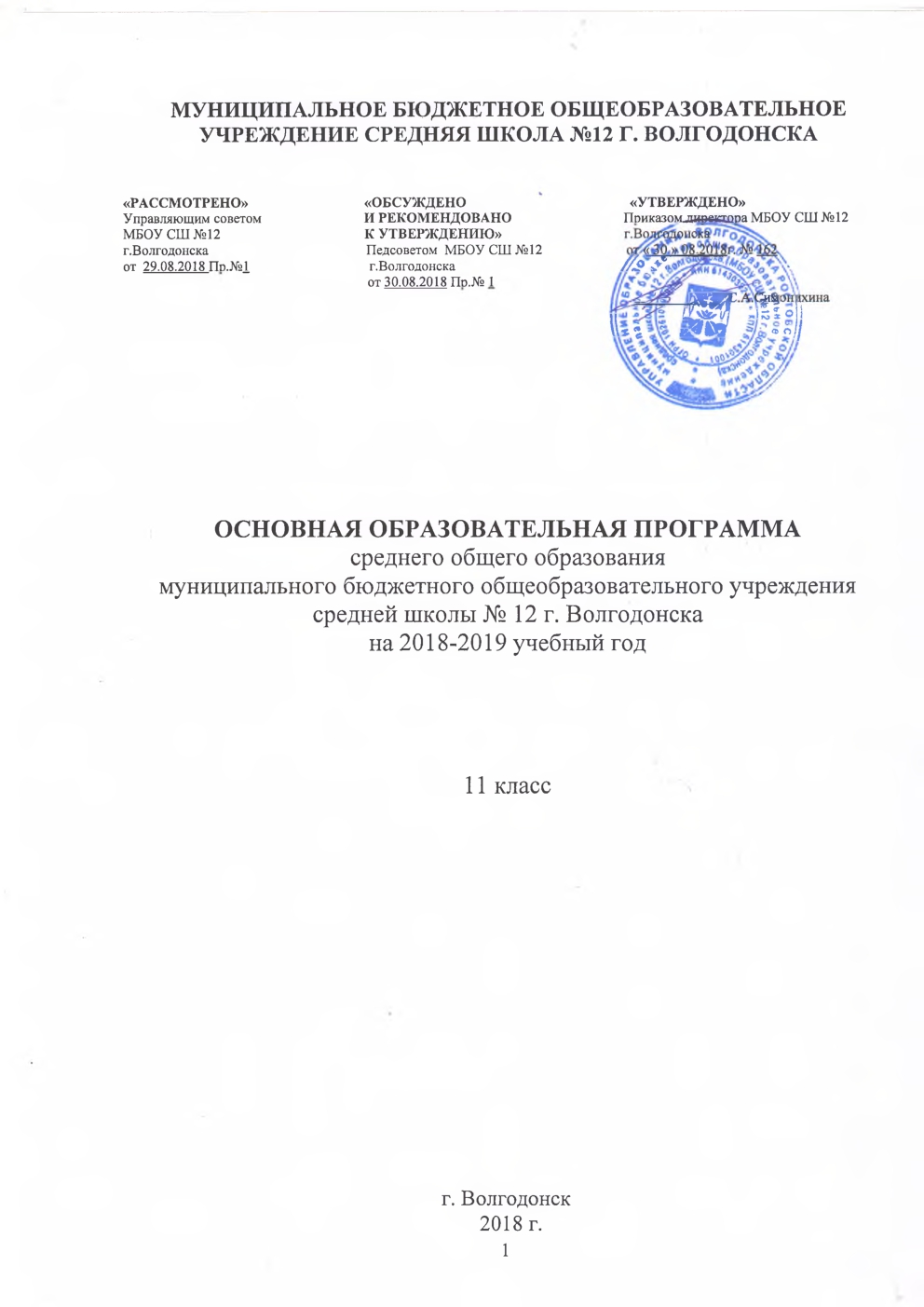 Общие положенияОсновная образовательная программа среднего общего образования (далее Программа СОО) МБОУ СШ №12 г.Волгодонска (далее Школа) разработана на основе Федерального Закона «Об образовании в Российской Федерации» №273-ФЗ от 29.12.2012 года, в соответствии с Федеральным базисным учебным планом для образовательных учреждений Российской Федерации, Концепцией профильного обучения, Уставом школы и в соответствии с принципом преемственностипо отношению к основной образовательной программе основного общего образования.Программа СОО определяет цели, задачи, планируемые результаты, содержание и организацию образовательного процесса на уровне среднего общего образования и направлена на формирование общей культуры, духовно-нравственное, гражданское, социальное, личностное и интеллектуальное развитие, саморазвитие и самосовершенствование обучающихся, обеспечивающие их социальную успешность, развитие творческих способностей, сохранение и укрепление здоровья.Содержание Программы СОО формируется с учётом:государственного заказа:▪ создание условий для получения обучающимися качественного образования в соответствии с государственными стандартами; развитие творческой, конкурентоспособной, общественно-активной, функционально-грамотной, устойчиво развитой личности.социального заказа:▪ организация учебного процесса в безопасных и комфортных условиях;▪ обеспечение качества образования, позволяющего выпускникам эффективно взаимодействовать с экономикой и обществом в соответствии с требованиями времени;▪ воспитание личности ученика, его нравственных и духовных качеств;▪ обеспечение досуговой занятости и создание условий для удовлетворения интересов и развития разнообразных способностей детей;▪ воспитание ответственного отношения обучающихся к своему здоровью иформирование навыков здорового образа жизни.заказа родителей:▪ возможность получения качественного образования;▪ создание условий для развития интеллектуальных и творческих способностей обучающихся;▪ сохранение здоровья.Программа СОО Школы содержит три раздела: целевой, содержательный и организационный.Целевой раздел определяет общее назначение, цели, задачи и планируемые результаты реализации Программы СОО, а также способы определения достижения этих целей и результатов.Целевой раздел включает: — пояснительную записку;— планируемые результаты освоения обучающимися Программы СОО;— систему оценки достижения планируемых результатов освоения Программы СОО.Содержательный раздел определяет общее содержание среднего общего образования: учебных предметов, курсов.Организационный раздел включает систему условий реализации Программы СОО:— учебный план среднего общего образования как один из основных механизмов реализации программы;— учебно-методический комплекс среднего общего образования;— кадровые и материально-технические условия реализации Программы СОО.Пояснительная запискаОсобенности третьего уровня общего образования.Программа СОО сформирована с учётом особенностей третьего, завершающего уровня общего образования, психолого-педагогических особенностей развития детей 16—17 лет, смены прежнего типа отношений на новый. Освоение обучающимися среднего общего образования является основой для получения среднего профессионального и высшего профессионального образования. Продолжительность обучения: 2 года. В 2018-2019 учебном году Школа реализует на третьем уровне обучения БУП-2004, за основу взят примерный учебный план для 10-11 классов.Осваивая Программу СОО, старшеклассники уже включаются в новый тип деятельности — учебно-профессиональный. Учебная деятельность для обучающихся 10-11 классов является средством реализации жизненных планов, поэтому она направлена на структурную организацию и систематизацию индивидуального опыта путем его расширения и пополнения. В этом возрасте учебная информация может быть осмыслена самостоятельно, и ученики способны самостоятельно выбирать формы получения информации.Развитие познавательных процессов достигает достаточно высокого уровня, и дети наравне со взрослыми выполняют умственную работу. Качественно меняется мышление, достигая теоретического уровня. Подростки теперь всегда пытаются сопоставить различные теории, точки зрения, т.е. «докопаться до истины».Основной задачей учителя в этот период — предоставить обучающимся информацию для размышления, которая будет иметь высокую степень проблемности, обеспечит свободный выбор и необходимость определения собственной точки зрения. Информация лучше усваивается. Если она построена по принципу «гипертекстовости», что способствует ее самостоятельной обработке.В это время формируется индивидуальный стиль деятельности, который опирается на стиль мышления конкретного человека. Важной задачей педагога является обеспечение разнообразного содержания обучения путем наполнения его аналитик-логической, образной, практической, аналитической по содержанию информации. Ученики пытаются избежать излишней опеки.Переход от подростка к юношеству характеризуется стабилизацией эмоционального фона, повышением самоконтроля, саморегуляции. В задачах можно использовать эмоционально-образный стиль, изображения типичных отношений человека и общества.Активно идет развитие мотивированной сферы. Главное место в обучении теперь занимают мотивы, связанные с самоопределением и подготовкой к самостоятельной взрослой жизни. Формируются интересы к теоретическим проблемам и исследований, научной деятельности, поискам, самостоятельной исследовательской деятельности.Целями реализации Программы СОО являются:— обеспечение планируемых результатов по достижению выпускником целевых установок, знаний, умений, навыков, компетенций и компетентностей, определяемых личностными, семейными, общественными, государственными потребностями и возможностями учащегося старшего школьного возраста, индивидуальными особенностями его развития и состояния здоровья;— становление и развитие личности в её индивидуальности, самобытности, уникальности, неповторимости.Третий уровень общеобразовательной школы в процессе модернизации образования подвергается самым существенным структурным, организационным и содержательным изменениям. Социально-педагогическая суть этих изменений – обеспечение наибольшей личностной направленности и вариативности образования, его дифференциации и индивидуализации. Эти изменения являются ответом на социальный заказ - максимально раскрыть индивидуальные способности, дарования человека и сформировать на этой основе профессионально и социально компетентную, мобильную личность, умеющую делать профессиональный и социальный выбор и нести за него ответственность, сознающую и способную отстаивать свою гражданскую позицию, гражданские права.Достижение поставленных целей предусматривает решение следующих основных задач:создание условий для получения общего среднего образования в соответствии с государственными образовательными стандартами;осуществление профилизации, индивидуализации и социализации образования;подготовка учащихся к успешному профессиональному самоопределению;создание условий для формирования информационной культуры обучающихся;формирование коммуникативной компетентности, способности свободно ориентироваться в различных коммуникативных ситуациях;воспитание гражданственности, патриотизма, уважения к правам и свободам человека, ответственности перед собой и обществом, как основы гуманистического мировоззрения;формирование понимания здорового образа жизни и способности противостоять пагубному влиянию негативных явлений;достижение высокого уровня творческой и научно-практико-исследовательской деятельности в области выбранных для профилизации дисциплин;установление требований к воспитанию и социализации учащихся и соответствующему усилению воспитательного потенциала школы, обеспечению индивидуализированного психолого-педагогического сопровождения каждого обучающегося,формированию образовательного базиса, основанного не только на знаниях, но и на соответствующем культурном уровне развития личности, созданию необходимых условий для её самореализации;обеспечение эффективного сочетания урочных и внеурочных форм организации образовательного процесса, взаимодействия всех его участников;взаимодействие Школы при реализации Программы СОО с социальными партнёрами;выявление и развитие способностей обучающихся, в том числе одарённых детей, детей с ограниченными возможностями здоровья и инвалидов, их профессиональных склонностей через систему клубов, секций, студий и кружков, организацию общественно полезной деятельности, в том числе социальной практики, с использованием возможностей образовательных учреждений дополнительного образования детей;организация интеллектуальных и творческих соревнований, научно-  технического творчества, проектной и учебно-исследовательской деятельности;участие обучающихся, их родителей (законных представителей), педагогических работников и общественности в проектировании и развитии внутришкольной социальной среды, школьного уклада;включение обучающихся в процессы познания и преобразования внешкольной социальной среды для приобретения опыта реального управления и действия;социальное и учебно-исследовательское проектирование, профессиональная ориентация учащихся при поддержке педагогов, социальных педагогов, сотрудничестве с предприятиями, учреждениями профессионального образования, центрами профессиональной работы;сохранение и укрепление физического, психологического и социального здоровья обучающихся, обеспечение их безопасности.В основе реализации Программы СОО лежит системно-деятельностный подход, который предполагает:воспитание и развитие качеств личности, отвечающих требованиям информационного общества, инновационной экономики, задачам построения российского гражданского общества на основе принципов толерантности, диалога культур и уважения;формирование соответствующей целям общего образования социальной среды развития учащихся в системе образования, переход к стратегии социального проектирования и конструирования на основе разработки содержания и технологий образования, определяющих пути и способы достижения желаемого уровня (результата) личностного и познавательного развития обучающихся;ориентацию на достижение цели и основного результата образования на основе познания и освоения мира личности обучающегося, его активной учебно-познавательной деятельности, формирование его готовности к саморазвитию и непрерывному   образованию;признание решающей роли содержания образования, способов организации образовательной деятельности и учебного сотрудничества в достижении целей личностного и социального развития обучающихся;учёт индивидуальных возрастных, психологических и физиологических особенностей учащихся, роли, значения видов деятельности и форм общения при построении образовательного процесса и определении образовательно-воспитательных целей и путей их достижения;разнообразие индивидуальных образовательных траекторий и индивидуального развития каждого обучающегося, в том числе одарённых детей, детей-инвалидов и детей с ограниченными возможностями здоровья.Технология комплектования классов на третьем уровне обучения в 10 классах.Комплектование 10 класса осуществляется на базе 9 класса Школы и других общеобразовательных учреждений согласно заявлению.Прием в 10 и 11 классы осуществляется на основе:Конституции РФ,ФЗ-273 «Об образовании в Российской Федерации»,Санитарно-эпидемиологических правил и нормативов «Гигиенические требования к условиям обучения в общеобразовательных учреждениях»Устава школы.Профильный уровень стандарта учебного предмета выбирается исходя из личных склонностей, потребностей обучающегося и ориентирован на его подготовку к последующему профессиональному образованию или профессиональной деятельности.Школа, исходя из своих возможностей и образовательных запросов обучающихся и их родителей (законных представителей), самостоятельно формирует профили обучения (определенный набор предметов, изучаемых на профильном уровне).На педагогическом совете был рассмотрен вопрос о введении профиля в 10-х классах. Со всеми участниками образовательного процесса проведена работа: сбор информации об удовлетворенности родителей и обучающихся школы реализуемой образовательной программой с целью изучения запросов семьи;сбор информации и на ее основе анализ сформированности познавательных интересов, мотивации учения (в течение учебного года; успеваемость по итогам учебного года; итоговая аттестация; результаты ГИА-9 по математике, русскому языку и предметам по выбору);педагогическая диагностика и на её основе анализ успешности учебной деятельности (диагностическое отслеживание, результаты промежуточной и итоговой аттестации);мониторинг учебных и творческих достижений обучающихся, подтвержденных результатами олимпиад, конкурсов, участия в исследовательской деятельности;анализ состояния здоровья обучающихся и его динамики;индивидуальная работа с обучающимися и родителями при полном или частичном отсутствии оснований для выбора.В результате определен профиль: в 10А – естественнонаучный, в 10Б – социально-гуманитарный.Программа СОО ориентирована на следующую модель выпускника средней школы:любящий свой край и свою Родину, уважающий свой народ, его культуру и духовные традиции;осознающий и принимающий традиционные ценности семьи, российского гражданского общества, многонационального российского народа, человечества, осознающий свою сопричастность судьбе Отечества;креативный и критически мыслящий, активно и целенаправленно познающий мир, осознающий ценность образования и науки, труда и творчества для человека и общества;владеющий основами научных методов познания окружающего мира;мотивированный на творчество и инновационную деятельность;готовый к сотрудничеству, способный осуществлять учебно-исследовательскую, проектную и информационно-познавательную деятельность;осознающий себя личностью, социально активный, уважающий закон и правопорядок, осознающий ответственность перед семьёй, обществом, государством, человечеством;уважающий мнение других людей, умеющий вести конструктивный диалог, достигать взаимопонимания и успешно взаимодействовать;осознанно выполняющий и пропагандирующий правила здорового, безопасного и экологически целесообразного образа жизни;подготовленный к осознанному выбору профессии, понимающий значение профессиональной деятельности для человека и общества;мотивированный на образование и самообразование в течение всей своей жизни.Планируемые результаты освоения обучающимися Программы СОО.Планируемые результаты освоения Программы Школы (далее — планируемые результаты) представляют собой систему ведущих целевых установок и ожидаемых результатов освоения всех учебных программ, составляющих содержательную Программы СОО. На уровне среднего общего образования устанавливаются планируемые результаты освоения учебных программ по предметам: «Русский язык», «Литература», «Иностранный язык», «История», «Обществознание», «География», «Алгебра и начала анализа», «Геометрия», «Информатика и ИКТ», «Физика», «Химия», «Астрономия», «Биология», «Искусство», «Физическая культура», «Основы безопасности жизнедеятельности».11 класс – не профильный, поэтому все предметы изучаются на базовом уровне.Стандарт устанавливает требования к результатам освоения обучающимися Программы СОО. Предметные результаты на базовом уровне должны быть ориентированы на освоение обучающимися систематических знаний и способов действий, присущих данному учебному предмету, и решение задач освоения основ базовых наук, поддержки избранного обучающимися направления образования, обеспечения академической мобильности.Русский язык и литература (базовый уровень) – требования к предметным результатам освоения базового курса русского языка и литературы должны отражать:1) сформированность понятий о нормах русского, литературного языка и применение знаний о них в речевой практике; 2) владение навыками самоанализа и самооценки на основе наблюдений за собственной речью; 3) владение умением анализировать текст с точки зрения наличия в нём явной и скрытой, основной и второстепенной информации;4) владение умением представлять тексты в виде тезисов, конспектов, аннотаций, рефератов, сочинений различных жанров;5) знание содержания произведений русской, родной и мировой классической литературы, их историко-культурного и нравственно-ценностного влияния на формирование национальной и мировой; 6) сформированность представлений об изобразительно-выразительных возможностях русского языка; 7) сформированность умений учитывать исторический, историко-культурный контекст и контекст творчества писателя в процессе анализа художественного произведения;8) способность выявлять в художественных текстах образы, темы и проблемы и выражать своё отношение к ним в развёрнутых аргументированных устных и письменных высказываниях;9) владение навыками анализа художественных произведений с учётом их жанрово-родовой специфики; осознание художественной картины жизни, созданной в литературном произведении, в единстве эмоционального личностного восприятия и интеллектуального понимания;10) сформированность представлений о системе стилей языка художественной литературы. Иностранный язык(базовый уровень)– требования к предметным результатам освоения базового курса иностранного языка должны отражать:1) сформированность коммуникативной иноязычной компетенции, необходимой для успешной социализации и самореализации, как инструмента межкультурного общения в современном поликультурном мире; 2) владение знаниями о социокультурной специфике страны/стран изучаемого языка и умение строить своё речевое и неречевое поведение адекватно этой специфике; умение выделять общее и различное в культуре родной страны и страны/стран изучаемого языка; 3) достижение порогового уровнявладения иностранным языком, позволяющего выпускникам общаться в устной и письменной формах как с носителями изучаемого иностранного языка, так и с представителями других стран, использующими данный язык как средство общения;4) сформированность умения использовать иностранный язык как средство для получения информации из иноязычных источников в образовательных и самообразовательных целях. История(базовый уровень) – требования к предметным результатам освоения базового курса истории должны отражать:1) сформированность представлений о современной исторической науке, её специфике, методах исторического познания и роли в решении задач прогрессивного развития России в глобальном мире;2) владение комплексом знаний об истории России и человечества в целом, представлениями об общем и особенном в мировом историческом процессе; 3) сформированность умений применять исторические знания в профессиональной и общественной деятельности, поликультурном общении;4) владение навыками проектной деятельности и исторической реконструкции с привлечением различных источников;5) сформированность умений вести диалог, обосновывать свою точку зрения в дискуссии по исторической тематике.Обществознание (базовый уровень) – требования к предметным результатам освоения базового курса обществознания должны отражать:1) сформированность знаний об обществе как целостной развивающейся системе в единстве и взаимодействии его основных сфер и институтов;2) владение базовым понятийным аппаратом социальных наук;3) владение умениями выявлять причинно-следственные, функциональные, иерархические и другие связи социальных объектов и процессов;4) сформированность представлений об основных тенденциях и возможных перспективах развития мирового сообщества в глобальном мире;5) сформированность представлений о методах познания социальных явлений и процессов;6) владение умениями применять полученные знания в повседневной жизни, прогнозировать последствия принимаемых решений;7)сформированность навыков оценивания социальной информации, умений поиска информации в источниках различного типа для реконструкции недостающих звеньев с целью объяснения и оценки разнообразных явлений и процессов общественного развития. География (базовый уровень) – требования к предметным результатам освоения базового курса географии должны отражать:1) владение представлениями о современной географической науке, её участии в решении важнейших проблем человечества;2) владение географическим мышлением для определения географических аспектов природных, социально-экономических и экологических процессов и проблем;3) сформированность системы комплексных социально ориентированных географических знаний о закономерностях развития природы, размещения населения и хозяйства, о динамике и территориальных особенностях процессов, протекающих в географическом пространстве;4) владение умениями проведения наблюдений за отдельными географическими объектами, процессами и явлениями, их изменениями в результате природных и антропогенных воздействий;5) владение умениями использовать карты разного содержания для выявления закономерностей и тенденций, получения нового географического знания о природных социально-экономических и экологических процессах и явлениях; 6) владение умениями географического анализа и интерпретации разнообразной информации;7) владение умениями применять географические знания для объяснения и оценки разнообразных явлений и процессов, самостоятельного оценивания уровня безопасности окружающей среды, адаптации к изменению её условий;8) сформированность представлений и знаний об основных проблемах взаимодействия природы и общества, о природных и социально-экономических аспектах экологических проблем.Математика: алгебра и начала математического анализа, геометрия (базовый уровень) – требования к предметным результатам освоения базового курса математики должны отражать:1) сформированность представлений о математике как части мировой культуры и о месте математики в современной цивилизации, о способах описания на математическом языке явлений реального мира; 2) сформированность представлений о математических понятиях как о важнейших математических моделях, позволяющих описывать и изучать разные процессы и явления; понимание возможности аксиоматического построения математических теорий; 3) владение методами доказательств и алгоритмов решения; умение их применять, проводить доказательные рассуждения в ходе решения задач;4) владение стандартными приёмами решения рациональных и иррациональных, показательных, степенных, тригонометрических уравнений и неравенств, их систем; использование готовых компьютерных программ, в том числе для поиска пути решения и иллюстрации решения уравнений и неравенств;5) сформированность представлений об основных понятиях, идеях и методах математического анализа; 6) владение основными понятиями о плоских и пространственных геометрических фигурах, их основных свойствах; сформированность умения распознавать на чертежах, моделях и в реальном мире геометрические фигуры; применение изученных свойств геометрических фигур и формул для решения геометрических задач и задач с практическим содержанием;7) сформированность представлений о процессах и явлениях, имеющих вероятностный характер, о статистических закономерностях в реальном мире, об основных понятиях элементарной теории вероятностей; умений находить и оценивать вероятности наступления событий в простейших практических ситуациях и основные характеристики случайных величин;8) владение навыками использования готовых компьютерных программ при решении задач.Информатика (базовый уровень) – требования к предметным результатам освоения базового курса информатики должны отражать:1) сформированность представлений о роли информации и связанных с ней процессов в окружающем мире;2) владение навыками алгоритмического мышления и понимание необходимости формального описания алгоритмов; 3) владение умением понимать программы, написанные на выбранном для изучения универсальном алгоритмическом языке высокого уровня; знанием основных конструкций программирования; умением анализировать алгоритмы с использованием таблиц;4) владение стандартными приёмами написания на алгоритмическом языке программы для решения стандартной задачи с использованием основных конструкций программирования и отладки таких программ; использование готовых прикладных компьютерных программ по выбранной специализации;5) сформированность представлений о компьютерно-математических моделях и необходимости анализа соответствия модели и моделируемого объекта (процесса); о способах хранения и простейшей обработке данных; понятия о базах данных и средствах доступа к ним, умений работать с ними;6) владение компьютерными средствами представления и анализа данных; 7) сформированность базовых навыков и умений по соблюдению требований техники безопасности, гигиены и ресурсосбережения при работе со средствами информатизации; понимания основ правовых аспектов использования компьютерных программ и работы в Интернете.Физика (базовый уровень)– требования к предметным результатам освоения базового курса физики должны отражать:1) сформированность представлений о роли и месте физики в современной научной картине мира; понимание физической сущности наблюдаемых во Вселенной явлений; понимание роли физики в формировании кругозора и функциональной грамотности человека для решения практических задач;2) владение основополагающими физическими понятиями, закономерностями, законами и теориями; уверенное пользование физической терминологией и символикой;3) владение основными методами научного познания, используемыми в физике: наблюдение, описание, измерение, эксперимент; умения обрабатывать результаты измерений, обнаруживать зависимость между физическими величинами, объяснять полученные результаты и делать выводы; 4) сформированность умения решать физические задачи;5) сформированность умения применять полученные знания для объяснения условий протекания физических явлений в природе и для принятия практических решений в повседневной жизни; 6) сформированность собственной позиции по отношению к физической информации, получаемой из разных источников.Химия (базовый уровень) – требования к предметным результатам освоения базового курса химии должны отражать:1) сформированность представлений о месте химии в современной научной картине мира; понимание роли химии в формировании кругозора и функциональной грамотности человека для решения практических задач;2) владение основополагающими химическими понятиями, теориями, законами и закономерностями; уверенное пользование химической терминологией и символикой;3) владение основными методами научного познания, используемыми в химии: наблюдение, описание, измерение, эксперимент; умение обрабатывать, объяснять результаты проведённых опытов и делать выводы; готовность и способность применять методы познания при решении практических задач;4) сформированность умения давать количественные оценки и проводить расчёты по химическим формулам и уравнениям;5) владение правилами техники безопасности при использовании химических веществ;6) сформированность собственной позиции по отношению к химической информации, получаемой из разных источников.Биология (базовый уровень) – требования к предметным результатам освоения базового курса биологии должны отражать:1) сформированность представлений о роли и месте биологии в современной научной картине мира; понимание роли биологии в формировании кругозора и функциональной грамотности человека для решения практических задач;2) владение основополагающими понятиями и представлениями о живой природе, её уровневой организации и эволюции; уверенное пользование биологической терминологией и символикой;3) владение основными методами научного познания, используемыми при биологических исследованиях живых объектов и экосистем: описание, измерение, проведение наблюдений; выявление и оценка антропогенных изменений в природе;4) сформированность умений объяснять результаты биологических экспериментов, решать элементарные биологические задачи;5) сформированность собственной позиции по отношению к биологической информации, получаемой из разных источников, к глобальным экологическим проблемам и путям их решения.Физическая культура (базовый уровень) – требования к предметным результатам освоения базового курса физической культуры должны отражать:1) умение использовать разнообразные формы и виды физкультурной деятельности для организации здорового образа жизни, активного отдыха и досуга;2) владение современными технологиями укрепления и сохранения здоровья, поддержания работоспособности, профилактики предупреждения заболеваний, связанных с учебной и производственной деятельностью;3) владение основными способами самоконтроля индивидуальных показателей здоровья, умственной и физической работоспособности, физического развития и физических качеств; 4) владение физическими упражнениями разной функциональной направленности, использование их в режиме учебной и производственной деятельности с целью профилактики переутомления и сохранения высокой работоспособности;5) владение техническими приёмами и двигательными действиями базовых видов спорта, активное применение их в игровой и соревновательной деятельности. Основы безопасности жизнедеятельности (базовый уровень) – требования к предметным результатам освоения базового курса основ безопасности жизнедеятельности должны отражать:1) сформированность представлений о культуре безопасности жизнедеятельности, в том числе о культуре экологической безопасности как о жизненно важной социально-нравственной позиции личности, а также как о средстве, повышающем защищённость личности, общества и государства от внешних и внутренних угроз, включая отрицательное влияние человеческого фактора;2) знание основ государственной системы, российского законодательства, направленных на защиту населения от внешних и внутренних угроз;3) сформированность представлений о необходимости отрицания экстремизма, терроризма, других действий противоправного характера, а также асоциального поведения;4) сформированность представлений о здоровом образе жизни как о средстве обеспечения духовного, физического и социального благополучия личности;5) знание распространённых опасных и чрезвычайных ситуаций природного, техногенного и социального характера;6) знание факторов, пагубно влияющих на здоровье человека, исключение из своей жизни вредных привычек (курения, пьянства и т. д.);7) знание основных мер защиты (в том числе в области гражданской обороны) и правил поведения в условиях опасных и чрезвычайных ситуаций;8) умение предвидеть возникновение опасных и чрезвычайных ситуаций по характерным для них признакам, а также использовать различные информационные источники;9) умение применять полученные знания в области безопасности на практике, проектировать модели личного безопасного поведения в повседневной жизни и в различных опасных и чрезвычайных ситуациях;10) знание основ обороны государства и воинской службы: законодательство об обороне государства и воинской обязанности граждан; права и обязанности гражданина до призыва, во время призыва и прохождения военной службы, уставные отношения, быт военнослужащих, порядок несения службы и воинские ритуалы, строевая, огневая и тактическая подготовка;11) знание основных видов военно-профессиональной деятельности, особенностей прохождения военной службы по призыву и контракту, увольнения с военной службы и пребывания в запасе;12) владение основами медицинских знаний и оказания первой помощи пострадавшим при неотложных состояниях (при травмах, отравлениях и различных видах поражений), включая знания об основных инфекционных заболеваниях и их профилактике. Искусство, астрономия – требования к результатам освоения предметам по выбору ОУ должны отражать:1) развитие личности обучающихся средствами предлагаемого для изучения предмета: развитие общей культуры обучающихся, их мировоззрения, ценностно-смысловых установок, развитие познавательных, регулятивных и коммуникативных способностей, готовности и способности к саморазвитию и профессиональному самоопределению; 2) овладение систематическими знаниями и приобретение опыта осуществления целесообразной и результативной деятельности; 3) развитие способности к непрерывному самообразованию, овладению ключевыми компетентностями, составляющими основу умения учиться: самостоятельному приобретению и интеграции знаний, коммуникации и сотрудничеству, эффективному решению (разрешению) проблем, осознанному использованию информационных и коммуникационных технологий, самоорганизации и саморегуляции; 4) обеспечение академической мобильности и (или) возможности поддерживать избранное направление образования; 5) обеспечение профессиональной ориентации обучающихся;6) обеспечение академической мобильности и (или) возможности поддержать выбранное направление образования;7) обеспечение профессиональной ориентации обучающихся.Планируемые результаты освоения обучающимися Программы СООВ результате изучения русского языка на базовом уровне ученик должен:знать/понимать:- связь языка и истории, культуры русского и других народов;- смысл понятий: речевая ситуация и ее компоненты, литературный язык, языковая норма, культура речи;- основные единицы и уровни языка, их признаки и взаимосвязь;- орфоэпические, лексические, грамматические, орфографические и пунктуационные нормы современного русского литературного языка; нормы речевого поведения в социально-культурной, учебно-научной, официально- деловой сферах общения;уметь:- осуществлять речевой самоконтроль; оценивать устные и письменные высказывания с точки зрения языкового оформления, эффективности достижения поставленных коммуникативных задач;- анализировать языковые единицы с точки зрения правильности, точности и уместности их употребления;- проводить лингвистический анализ текстов различных функциональных стилей и разновидностей языка;аудирование и чтение:- использовать основные виды чтения (ознакомительно-изучающее, ознакомительно-реферативное и др.) в зависимости от коммуникативной задачи;- извлекать необходимую информацию из различных источников: учебно-научных текстов, справочной литературы, средств массовой информации, в том числе представленных в электронном виде на различных информационных носителях;говорение и письмо:- создавать устные и письменные монологические и диалогические высказывания различных типов и жанров в учебно-научной (на материале изучаемых учебных дисциплин), социально-культурной и деловой сферах общения;- применять в практике речевого общения основные орфоэпические, лексические, грамматические нормы современного русского литературного языка;- соблюдать в практике письма орфографические и пунктуационные нормы современного русского литературного языка;- соблюдать нормы речевого поведения в различных сферах и ситуациях общения, в том числе при обсуждении дискуссионных проблем;- использовать основные приемы информационной переработки устного и письменного текста;использовать приобретенные знания и умения в практической деятельности и повседневной жизни для:- осознания русского языка как духовной, нравственной и культурной ценности народа; приобщения к ценностям национальной и мировой культуры;- развития интеллектуальных и творчески способностей, навыков самостоятельной деятельности;самореализации, самовыражения в различных областях человеческой деятельности;- увеличения словарного запаса; расширения круга используемых языковых и речевых средств;совершенствования способности к самооценке на основе наблюдения за собственной речью;- совершенствования коммуникативных способностей; развития готовности к речевому взаимодействию, межличностному и межкультурному общению, сотрудничеству;- самообразования и активного участия в производственной, культурной и общественной жизни государства. Специфические требования для образовательных учреждений с родным (нерусским) языком обучения:- осознавать национальное своеобразие русского и родного языков, различия их фонетической, лексической и грамматической систем;- вести диалог в ситуации межкультурной коммуникации;- переводить с родного языка на русский тексты разных типов.В результате изучения литературы на базовом уровне ученик должен:знать/понимать:- образную природу словесного искусства;- содержание изученных литературных произведений;- основные факты жизни и творчества писателей-классиков XIX - XX вв.;- основные закономерности историко-литературного процесса и черты литературных направлений;- основные теоретико-литературные понятия;уметь:- воспроизводить содержание литературного произведения;- анализировать и интерпретировать художественное произведение, используя сведения по истории и теории литературы (тематика, проблематика, нравственный пафос, система образов, особенности композиции, изобразительно - выразительные средства языка, художественная деталь); анализировать эпизод (сцену) изученного произведения, объяснять его связь с проблематикой произведения;- соотносить художественную литературу с общественной жизнью и культурой; раскрывать конкретно- историческое и общечеловеческое содержание изученных литературных произведений; выявлять "сквозные" темы и ключевые проблемы русской литературы; соотносить произведение с литературным направлением эпохи;- определять род и жанр произведения;- сопоставлять литературные произведения;- выявлять авторскую позицию;- выразительно читать изученные произведения (или их фрагменты), соблюдая нормы литературного произношения;- аргументированно формулировать свое отношение к прочитанному произведению;- писать рецензии на прочитанные произведения и сочинения разных жанров на литературные темы.В результате изучения иностранного языка на базовом уровне ученик должен:знать/понимать:- значения новых лексических единиц, связанных с тематикой данного этапа обучения и соответствующими ситуациями общения, в том числе оценочной лексики, реплик-клише речевого этикета, отражающих особенности культуры страны/стран изучаемого языка;- значение изученных грамматических явлений в расширенном объеме (видо-временные, неличные и неопределенно-личные формы глагола, формы условного наклонения, косвенная речь/косвенный вопрос, побуждение и др., согласование времен);-  страноведческую информацию из аутентичных источников, обогащающую социальный опыт школьников: сведения о стране/странах изучаемого языка, их науке и культуре, исторических и современных реалиях, общественных деятелях, месте в мировом сообществе и мировой культуре, взаимоотношениях с нашей страной, языковые средства и правила речевого и неречевого поведения в соответствии со сферой общения и социальным статусом партнера;уметь:говорение:- вести диалог, используя оценочные суждения, в ситуациях официального и неофициального общения (в рамках изученной тематики); беседовать о себе, своих планах; участвовать в обсуждении проблем в связи с прочитанным/прослушанным иноязычным текстом, соблюдая правила речевого этикета;- рассказывать о своем окружении, рассуждать в рамках изученной тематики и проблематики; представлять социокультурный портрет своей страны и страны/стран изучаемого языка;аудирование:- относительно полно и точно понимать высказывания собеседника в распространенных стандартных ситуациях повседневного общения, понимать основное содержание и извлекать необходимую информацию из различных аудио- и видеотекстов: прагматических (объявления, прогноз погоды), публицистических (интервью, репортаж), соответствующих тематике данной ступени обучения;чтение:- читать аутентичные тексты различных стилей: публицистические, художественные, научно-популярные, прагматические, - используя основные виды чтения (ознакомительное, изучающее, поисковое/просмотровое) в зависимости от коммуникативной задачи;письменная речь:- писать личное письмо, заполнять анкету, письменно излагать сведения о себе в форме, принятой в стране/странах изучаемого языка, делать выписки из иноязычного текста;использовать приобретенные знания и умения в практической деятельности и повседневной жизни для:- общения с представителями других стран, ориентации в современном поликультурном мире;- получения сведений из иноязычных источников информации (в том числе через Интернет), необходимых в образовательных и самообразовательных целях;- расширения возможностей в выборе будущей профессиональной деятельности;-  изучения ценностей мировой культуры, культурного наследия и достижений других стран; ознакомления представителей зарубежных стран с культурой и достижениями России.В результате изучения математики на базовом уровне ученик должен:знать/понимать:Помимо указанных в данном разделе знаний, в требования к уровню подготовки включаются также знания, необходимые для освоения перечисленных ниже умений.- значение математической науки для решения задач, возникающих в теории и практике; широту и в то же время ограниченность применения математических методов к анализу и исследованию процессов и явлений в природе и обществе;- значение практики и вопросов, возникающих в самой математике для формирования и развития математической науки; историю развития понятия числа, создания математического анализа, возникновения и развития геометрии;- универсальный характер законов логики математических рассуждений, их применимость во всех областях человеческой деятельности;- вероятностный характер различных процессов окружающего мира.АлгебраУметь:- выполнять арифметические действия, сочетая устные и письменные приемы, применение вычислительных устройств; находить значения корня натуральной степени, степени с рациональным показателем, логарифма, используя при необходимости вычислительные устройства; пользоваться оценкой и прикидкой при практических расчетах;- проводить по известным формулам и правилам преобразования буквенных выражений, включающих степени, радикалы, логарифмы и тригонометрические функции;- вычислять значения числовых и буквенных выражений, осуществляя необходимые подстановки и преобразования;использовать приобретенные знания и умения в практической деятельности и повседневной жизни для:- практических расчетов по формулам, включая формулы, содержащие степени, радикалы, логарифмы и тригонометрические функции, используя при необходимости справочные материалы и простейшие вычислительные устройства.Функции и графикиУметь:- определять значение функции по значению аргумента при различных способах задания функции;- строить графики изученных функций;- описывать по графику и в простейших случаях по формуле поведение и свойства функций, находить по графику функции наибольшие и наименьшие значения;- решать уравнения, простейшие системы уравнений, используя свойства функций и их графиков;использовать приобретенные знания и умения в практической деятельности и повседневной жизни для:-  описания с помощью функций различных зависимостей, представления их графически, интерпретации графиков.Начала математического анализаУметь:- вычислять производные и первообразные элементарных функций, используя справочные материалы;- исследовать в простейших случаях функции на монотонность, находить наибольшие и наименьшие значения функций, строить графики многочленов и простейших рациональных функций с использованием аппарата математического анализа;- вычислять в простейших случаях площади с использованием первообразной;использовать приобретенные знания и умения в практической деятельности и повседневной жизни для:- решения прикладных задач, в том числе социально-экономических и физических, на наибольшие и наименьшие значения, на нахождение скорости и ускорения.Уравнения и неравенстваУметь:- решать рациональные, показательные и логарифмические уравнения и неравенства, простейшие иррациональные и тригонометрические уравнения и их системы;- составлять уравнения и неравенства по условию задачи;- использовать для приближенного решения уравнений и неравенств графический метод;- изображать на координатной плоскости множества решений простейших уравнений и их систем;использовать приобретенные знания и умения в практической деятельности и повседневной жизни для:- построения и исследования простейших математических моделей.Элементы комбинаторики, статистики и теории вероятностейУметь:- решать простейшие комбинаторные задачи методом перебора, а также с использованием известных формул;- вычислять в простейших случаях вероятности событий на основе подсчета числа исходов;использовать приобретенные знания и умения в практической деятельности и повседневной жизни для:- анализа реальных числовых данных, представленных в виде диаграмм, графиков;- анализа информации статистического характера. ГеометрияУметь:- распознавать на чертежах и моделях пространственные формы; соотносить трехмерные объекты с их описаниями, изображениями;-  описывать взаимное расположение прямых и плоскостей в пространстве, аргументировать свои суждения об их расположении;- анализировать в простейших случаях взаимное расположение объектов в пространстве;- изображать основные многогранники и круглые тела; выполнять чертежи по условиям задач;- строить простейшие сечения куба, призмы, пирамиды;- решать планиметрические и простейшие стереометрические задачи на нахождение геометрических величин(длин, углов, площадей, объемов);- использовать при решении стереометрических задач планиметрические факты и методы;- проводить доказательные рассуждения в ходе решения задач;использовать приобретенные знания и умения в практической деятельности и повседневной жизни для:- исследования (моделирования) несложных практических ситуаций на основе изученных формул и свойствфигур;-  вычисления объемов и площадей поверхностей пространственных тел при  решении  практических задач,используя при необходимости справочники и вычислительные устройства.В результате изучения информатики и ИКТ на базовом уровне ученик должен:знать/понимать:- основные технологии создания, редактирования, оформления, сохранения, передачи информационных объектов различного типа с помощью современных программных средств информационных и коммуникационных технологий;- назначение и виды информационных моделей, описывающих реальные объекты и процессы;- назначение и функции операционных систем;уметь:- оперировать различными видами информационных объектов, в том числе с помощью компьютера, соотносить полученные результаты с реальными объектами;- распознавать и описывать информационные процессы в социальных, биологических и технических системах;- использовать готовые информационные модели, оценивать их соответствие реальному объекту и целям моделирования;- оценивать достоверность информации, сопоставляя различные источники;- иллюстрировать учебные работы с использованием средств информационных технологий;- создавать информационные объекты сложной структуры, в том числе гипертекстовые документы;- просматривать, создавать, редактировать, сохранять записи в базах данных, получать необходимую информацию по запросу пользователя;- наглядно представлять числовые показатели и динамику их изменения с помощью программ деловой графики;- соблюдать правила техники безопасности и гигиенические рекомендации при использовании средств ИКТ;использовать приобретенные знания и умения в практической деятельности и повседневной жизни для:- эффективного применения информационных образовательных ресурсов в учебной деятельности, в том числе самообразовании;- ориентации в информационном пространстве, работы с распространенными автоматизированными информационными системами;- автоматизации коммуникационной деятельности;- соблюдения этических и правовых норм при работе с информацией;- эффективной организации индивидуального информационного пространства. В результате изучения истории на базовом уровне ученик должен:знать/понимать:- основные факты, процессы и явления, характеризующие целостность отечественной и всемирной истории;- периодизацию всемирной и отечественной истории;- современные версии и трактовки важнейших проблем отечественной и всемирной истории;- историческую обусловленность современных общественных процессов;- особенности исторического пути России, ее роль в мировом сообществе;уметь:- проводить поиск исторической информации в источниках разного типа;- критически анализировать источник исторической информации (характеризовать авторство источника, время, обстоятельства и цели его создания);- анализировать историческую информацию, представленную в разных знаковых системах (текст, карта, таблица, схема, аудиовизуальный ряд);- различать в исторической информации факты и мнения, исторические описания и исторические объяснения;- устанавливать причинно-следственные связи между явлениями, пространственные и временные рамки изучаемых исторических процессов и явлений;- участвовать в дискуссиях по историческим проблемам, формулировать собственную позицию по обсуждаемым вопросам, используя для аргументации исторические сведения;- представлять результаты изучения исторического материала в формах конспекта, реферата, рецензии;использовать приобретенные знания и умения в практической деятельности и повседневной жизни для:- определения собственной позиции по отношению к явлениям современной жизни, исходя из их исторической обусловленности;- использования навыков исторического анализа при критическом восприятии получаемой извне социальной информации;-  соотнесения своих действий и поступков окружающих с исторически возникшими формами социального поведения;- осознания себя как представителя исторически сложившегося гражданского, этнокультурного, конфессионального сообщества, гражданина России.В результате изучения обществознания (включая экономику и право) на базовом уровне ученик должен:знать/понимать:- биосоциальную сущность человека, основные этапы и факторы социализации личности, место и роль человека в системе общественных отношений;- тенденции развития общества в целом как сложной динамичной системы, а также важнейших социальных институтов;- необходимость регулирования общественных отношений, сущность социальных норм, механизмы правового регулирования;- особенности социально-гуманитарного познания;уметь:- характеризовать основные социальные объекты, выделяя их существенные признаки, закономерности развития;- анализировать актуальную информацию о социальных объектах, выявляя их общие черты и различия; устанавливать соответствия между существенными чертами и признаками изученных социальных явлений и обществоведческими терминами и понятиями;- объяснять причинно-следственные и функциональные связи изученных социальных объектов (включая взаимодействия человека и общества, важнейших социальных институтов, общества и природной среды, общества и культуры, взаимосвязи подсистем и элементов общества);-  раскрывать на примерах изученные теоретические положения и понятия социально-экономических  и гуманитарных наук;- осуществлять поиск социальной информации, представленной в различных знаковых системах (текст, схема, таблица, диаграмма, аудиовизуальный ряд); извлекать из неадаптированных оригинальных текстов (правовых, научно- популярных, публицистических и др.) знания по заданным темам; систематизировать, анализировать и обобщать неупорядоченную социальную информацию; различать в ней факты и мнения, аргументы и выводы;- оценивать действия субъектов социальной жизни, включая личность, группы, организации, с точки зрениясоциальных норм, экономической рациональности;- формулировать на основе приобретенных обществоведческих знаний собственные суждения и аргументы по определенным проблемам;- подготавливать устное выступление, творческую работу по социальной проблематике;- применять социально-экономические и гуманитарные знания в процессе решения познавательных задач по актуальным социальным проблемам;использовать приобретенные знания и умения в практической деятельности и повседневной жизни для:- успешного выполнения типичных социальных ролей; сознательного  взаимодействия с  различными социальными институтами;- совершенствования собственной познавательной деятельности; - критического восприятия информации, получаемой в межличностном общении и массовой коммуникации;осуществления самостоятельного поиска, анализа и использования собранной социальной информации;- решения практических жизненных проблем, возникающих в социальной деятельности;- ориентировки в актуальных общественных событиях, определения личной гражданской позиции;- предвидения возможных последствий определенных социальных действий;- оценки происходящих событий и поведения людей с точки зрения морали и права;- реализации и защиты прав человека и гражданина, осознанного выполнения гражданских обязанностей;- осуществления конструктивного взаимодействия людей с разными убеждениями, культурными ценностями и социальным положением.В результате изучения географии на базовом уровне ученик должен:знать/понимать:- основные географические понятия и термины; традиционные и новые методы географических исследований;- особенности размещения основных видов природных ресурсов, их главные месторождения и территориальные сочетания; численность и динамику населения мира, отдельных регионов и стран, их этногеографическую специфику; различия в уровне и качестве жизни населения, основные направления миграций; проблемы современной урбанизации;- географические особенности отраслевой и территориальной структуры мирового хозяйства, размещения его основных отраслей; географическую специфику отдельных стран и регионов, их различия по уровню социально - экономического развития, специализации в системе международного географического разделения труда; географические аспекты глобальных проблем человечества;- особенности современного геополитического и геоэкономического положения России, ее роль в международном географическом разделении труда;уметь:- определять и сравнивать по разным источникам информации географические тенденции развития природных, социально-экономических и геоэкологических объектов, процессов и явлений;- оценивать и объяснять ресурсообеспеченность отдельных стран и регионов мира, их демографическую ситуацию, уровни урбанизации и территориальной концентрации населения и производства, степень природных, антропогенных и техногенных изменений отдельных территорий;- применять разнообразные источники географической информации для проведения наблюдений за природными, социально-экономическими и геоэкологическими объектами, процессами и явлениями, их изменениями под влиянием разнообразных факторов;- составлять комплексную географическую характеристику регионов и стран мира; таблицы, картосхемы,диаграммы, простейшие карты, модели, отражающие географические закономерности различных явлений и процессов, их территориальные взаимодействия;- сопоставлять географические карты различной тематики;использовать приобретенные знания и умения в практической деятельности и повседневной жизни для:- выявления и объяснения географических аспектов различных текущих событий и ситуаций;- нахождения и применения географической информации, включая карты, статистические материалы, геоинформационные системы и ресурсы Интернета; правильной оценки важнейших социально-экономических событий международной жизни, геополитической и геоэкономической ситуации в России, других странах и регионах мира, тенденций их возможного развития;- понимания географической специфики крупных регионов и стран мира в условиях глобализации, стремительного развития международного туризма и отдыха, деловых и образовательных программ, различных видов человеческого общения.В результате изучения физики на базовом уровне ученик должен:знать/понимать:- смысл понятий: физическое явление, гипотеза, закон, теория, вещество, взаимодействие, электромагнитное поле, волна, фотон, атом, атомное ядро, ионизирующие излучения, планета, звезда, Солнечная система, галактика, Вселенная; - смысл физических величин: скорость, ускорение, масса, сила, импульс, работа, механическая энергия, внутренняя энергия, абсолютная температура, средняя кинетическая энергия частиц вещества, количество теплоты, элементарный электрический заряд;- смысл физических законов классической механики, всемирного тяготения, сохранения энергии, импульса и электрического заряда, термодинамики, электромагнитной индукции, фотоэффекта;- вклад российских и зарубежных ученых, оказавших наибольшее влияние на развитие физики;уметь:- описывать и объяснять физические явления и свойства тел: движение небесных тел и искусственных спутников Земли; свойства газов, жидкостей и твердых тел; электромагнитную индукцию, распространение электромагнитных волн; волновые свойства света; излучение и поглощение света атомом; фотоэффект;-  отличать гипотезы от научных теорий; делать выводы на основе экспериментальных данных; приводить примеры, показывающие, что: наблюдения и эксперимент являются основой для выдвижения гипотез и теорий, позволяют проверить истинность теоретических выводов; что физическая теория дает возможность объяснять известные явления природы и научные факты, предсказывать еще неизвестные явления;- приводить примеры практического использования физических знаний: законов механики, термодинамики и электродинамики в энергетике; различных видов электромагнитных излучений для развития радио- и телекоммуникаций, квантовой физики в создании ядерной энергетики, лазеров;-  воспринимать и на основе полученных знаний самостоятельно оценивать информацию, содержащуюся в сообщениях СМИ, Интернете, научно-популярных статьях;использовать приобретенные знания и умения в практической деятельности и повседневной жизни для:- обеспечения безопасности жизнедеятельности в процессе использования транспортных средств, бытовых электроприборов, средств радио- и телекоммуникационной связи;- оценки влияния на организм человека и другие организмы загрязнения окружающей среды;- рационального природопользования и охраны окружающей среды.В результате изучения химии на базовом уровне ученик должен:знать/понимать:- важнейшие химические понятия: вещество, химический элемент, атом, молекула, относительные атомная и молекулярная массы, ион, аллотропия, изотопы, химическая связь, электроотрицательность, валентность, степень окисления, моль, молярная масса, молярный объем, вещества молекулярного и немолекулярного строения, растворы, электролит и неэлектролит, электролитическая диссоциация, окислитель и восстановитель, окисление и восстановление, тепловой эффект реакции, скорость химической реакции, катализ, химическое равновесие, углеродный скелет, функциональная группа, изомерия, гомология;- основные законы химии: сохранения массы веществ, постоянства состава, периодический закон;- основные теории химии: химической связи, электролитической диссоциации, строения органических соединений;- важнейшие вещества и материалы: основные металлы и сплавы; серная, соляная, а	зотная и уксусная кислоты; щелочи, аммиак, минеральные удобрения, метан, этилен, ацетилен, бензол, этанол, жиры, мыла, глюкоза, сахароза, крахмал, клетчатка, белки, искусственные и синтетические волокна, каучуки, пластмассы;уметь:- называть изученные вещества по "тривиальной" или международной номенклатуре;- определять: валентность и степень окисления химических элементов, тип химической связи в соединениях, заряд иона, характер среды в водных растворах неорганических соединений, окислитель и восстановитель, принадлежность веществ к различным классам органических соединений;- характеризовать: элементы малых периодов по их положению в Периодической системе Д.И. Менделеева; общие химические свойства металлов, неметаллов, основных классов неорганических и органических соединений; строение и химические свойства изученных органических соединений;- объяснять: зависимость свойств веществ от их состава и строения; природу химической связи (ионной, ковалентной, металлической), зависимость скорости химической реакции и  положения  химического  равновесия  от различных факторов;- выполнять химический эксперимент по распознаванию важнейших неорганических и органических веществ;- проводить самостоятельный поиск химической информации с использованием различных источников (научно- популярных изданий, компьютерных баз данных, ресурсов Интернета); использовать компьютерные технологии для обработки и передачи химической информации и ее представления в различных формах;использовать приобретенные знания и умения в практической деятельности и повседневной жизни для:- объяснения химических явлений, происходящих в природе, быту и на производстве;- определения возможности протекания химических превращений в различных условиях и оценки их последствий;- экологически грамотного поведения в окружающей среде;- оценки влияния химического загрязнения окружающей среды на организм человека и другие живые организмы;- безопасного обращения с горючими и токсичными веществами, лабораторным оборудованием;- приготовления растворов заданной концентрации в быту и на производстве;- критической оценки достоверности химической информации, поступающей из разных источников.В результате изучения астрономии на базовом уровне ученик должен:знать, понимать	- смысл понятий: геоцентрическая и гелиоцентрическая система, видимая звездная величина, созвездие, противостояния и соединения планет, комета, астероид, метеор, метеорит, метеороид, планета, спутник, звезда, Солнечная система, Галактика, Вселенная, всемирное и поясное время, внесолнечная планета (экзопланета), спектральная классификация звезд, параллакс, реликтовое излучение, Большой Взрыв, черная дыра;- смысл физических величин: парсек, световой год, астрономическая единица, звездная величина;- смысл физического закона Хаббла;- основные этапы освоения космического пространства;- основные характеристики и строение Солнца, солнечной атмосферы;- размеры Галактики, положение и период обращения Солнца относительно центра Галактики;уметь- приводить примеры: роли астрономии в развитии цивилизации, использования методов исследований в астрономии, различных диапазонов электромагнитных излучений для получения информации об объектах Вселенной, получения астрономической информации с помощью космических аппаратов и спектрального анализа, влияния солнечной активности на Землю;- описывать и объяснять: различия календарей, условия наступления солнечных и лунных затмений, фазы Луны, суточные движения светил, причины возникновения приливов и отливов; принцип действия оптического телескопа, взаимосвязь физико-химических характеристик звезд с использованием диаграммы "цвет-светимость", физические причины, определяющие равновесие звезд, источник энергии звезд и происхождение химических элементов, красное смещение с помощью эффекта Доплера;- характеризовать особенности методов познания астрономии, основные элементы и свойства планет Солнечной системы, методы определения расстояний и линейных размеров небесных тел, возможные пути эволюции звезд различной массы;- находить на небе основные созвездия Северного полушария, в том числе: Большая Медведица, Малая Медведица, Волопас, Лебедь, Кассиопея, Орион; самые яркие звезды, в том числе: Полярная звезда, Арктур, Вега, Капелла, Сириус, Бетельгейзе;использовать приобретенные знания и умения в практической деятельности и повседневной жизни для:- понимания взаимосвязи астрономии с другими науками, в основе которых лежат знания по астрономии, отделение ее от лженаук; - оценивания информации, содержащейся в сообщениях СМИ, Интернете, научно-популярных статьях.В результате изучения биологии на базовом уровне ученик должен:знать/понимать:- основные положения биологических теорий (клеточная, эволюционная теория Ч. Дарвина); учение В.И. Вернадского о биосфере; сущность законов Г. Менделя, закономерностей изменчивости;- строение биологических объектов: клетки; генов и хромосом; вида и экосистем (структура);- сущность биологических процессов: размножение, оплодотворение, действие искусственного и естественного отбора, формирование  приспособленности,  образование   видов,   круговорот   веществ   и   превращения  энергии   в экосистемах и биосфере;- вклад выдающихся ученых в развитие биологической науки;- биологическую терминологию и символику;уметь:- объяснять: роль биологии в формировании научного мировоззрения; вклад биологических теорий в формирование современной естественнонаучной картины мира; единство живой и неживой природы, родство живых организмов; отрицательное влияние алкоголя, никотина, наркотических веществ на развитие зародыша человека; влияние мутагенов на организм человека, экологических факторов на организмы; взаимосвязи организмов и окружающей среды; причины эволюции, изменяемости видов, нарушений развития организмов, наследственных заболеваний, мутаций, устойчивости и смены экосистем; необходимости сохранения многообразия видов;- решать элементарные биологические задачи; составлять элементарные схемы скрещивания и схемы переноса веществ и энергии в экосистемах (цепи питания);- описывать особей видов по морфологическому критерию;- выявлять приспособления организмов к среде обитания, источники мутагенов в окружающей среде (косвенно), антропогенные изменения в экосистемах своей местности;- сравнивать: биологические объекты (тела живой и неживой природы по химическому составу, зародыши человека и других млекопитающих, природные экосистемы и агроэкосистемы своей местности), процессы (естественный и искусственный отбор, половое и бесполое размножение) и делать выводы на основе сравнения;- анализировать и оценивать различные гипотезы сущности жизни, происхождения жизни и человека, глобальныеэкологические проблемы и пути их решения, последствия собственной деятельности в окружающей среде;- изучать изменения в экосистемах на биологических моделях;- находить информацию о биологических объектах в различных источниках (учебных текстах, справочниках, научно-популярных изданиях, компьютерных базах данных, ресурсах Интернета) и критически ее оценивать;использовать приобретенные знания и умения в практической деятельности и повседневной жизни для:-  соблюдения мер профилактики отравлений, вирусных и других заболеваний, стрессов, вредных привычек(курение, алкоголизм, наркомания); правил поведения в природной среде;- оказания первой помощи при простудных и других заболеваниях, отравлении пищевыми продуктами;- оценки этических аспектов некоторых исследований в области биотехнологии (клонирование, искусственное оплодотворение).В результате изучения искусства на базовом уровне ученик должен:знать/понимать:- основные виды и жанры искусства;- изученные направления и стили мировой художественной культуры;- шедевры мировой художественной культуры;- особенности языка различных видов искусства;уметь:- узнавать изученные произведения и соотносить их с определенной эпохой, стилем, направлением;- устанавливать стилевые и сюжетные связи между произведениями разных видов искусства;- пользоваться различными источниками информации о мировой художественной культуре;- выполнять учебные и творческие задания (доклады, сообщения);использовать приобретенные знания и умения в практической деятельности и повседневной жизни для:- выбора путей своего культурного развития;- организации личного и коллективного досуга;- выражения собственного суждения о произведениях классики и современного искусства;- самостоятельного художественного творчества.В результате изучения основ безопасности жизнедеятельности на базовом уровне ученик должен:знать/понимать:- основные составляющие здорового образа жизни и их влияние на безопасность жизнедеятельности личности;репродуктивное здоровье и факторы, влияющие на него;- потенциальные опасности природного, техногенного и социального происхождения, характерные для региона проживания;- основные задачи государственных служб по защите населения и территорий от чрезвычайных ситуаций;- основы российского законодательства об обороне государства и воинской обязанности граждан;- состав и предназначение Вооруженных Сил Российской Федерации;- порядок первоначальной постановки на воинский учет, медицинского освидетельствования, призыва на военную службу; основные права и обязанности граждан до призыва на военную службу, во время прохождения военной службы и пребывания в запасе;-  основные виды военно-профессиональной деятельности; особенности прохождения военной службы по призыву и контракту, альтернативной гражданской службы;- требования, предъявляемые военной службой к уровню подготовки призывника;- предназначение, структуру и задачи РСЧС;- предназначение, структуру и задачи гражданской обороны;уметь:- владеть способами защиты населения от чрезвычайных ситуаций природного и техногенного характера;- владеть навыками в области гражданской обороны;- пользоваться средствами индивидуальной и коллективной защиты;- оценивать уровень своей подготовки и осуществлять осознанное самоопределение по отношению к военной службе;использовать приобретенные знания и умения в практической деятельности и повседневной жизни для:- ведения здорового образа жизни;- оказания первой медицинской помощи;- развития в себе духовных и физических качеств, необходимых для военной службы;- обращения в случае необходимости в службы экстренной помощи.В результате изучения физической культуры на базовом уровне ученик должен:знать/понимать:- влияние оздоровительных систем физического воспитания на укрепление здоровья, профилактику профессиональных заболеваний и вредных привычек;- способы контроля и оценки физического развития и физической подготовленности; - правила и способы планирования системы индивидуальных занятий физическими упражнениями различной направленности;уметь:- выполнять индивидуально подобранные комплексы оздоровительной и адаптивной (лечебной) физической культуры, композиции ритмической и аэробной гимнастики, комплексы упражнений атлетической гимнастики;- выполнять простейшие приемы самомассажа и релаксации;- преодолевать искусственные и естественные препятствия с использованием разнообразных способов передвижения;- выполнять приемы защиты и самообороны, страховки и самостраховки;- осуществлять творческое сотрудничество в коллективных формах занятий физической культурой;использовать приобретенные знания и умения в практической деятельности и повседневной жизни для:- повышения работоспособности, укрепления и сохранения здоровья;- подготовки к профессиональной деятельности и службе в Вооруженных Силах Российской Федерации;- организации и проведения индивидуального, коллективного и семейного отдыха, участия в массовых спортивных соревнованиях;- активной творческой жизнедеятельности, выбора и формирования здорового образа жизни.Система оценки достижения планируемых результатов освоения Программы СОО.Система оценки достижения планируемых результатов освоения Программы СОО (далее — система оценки) представляет собой один из инструментов реализации требований ФГОС к результатам освоения Программы СОО, направленный на обеспечение качества образования.Система оценки призвана способствовать поддержанию единства всей системы образования, обеспечению преемственности в системе непрерывного образования. Её основными функциями являются:ориентация образовательного процесса на достижение планируемых результатов освоения Программы СОО;обеспечение эффективной обратной связи, позволяющей осуществлять управление образовательным процессом.Особенностями системы оценки являются:- использование планируемых результатов освоения основных образовательных программ в качестве содержательной и критериальной базы оценки;- оценка успешности освоения содержания отдельных учебных предметов на основе системно-деятельностного подхода, проявляющегося в способности к выполнению учебно-практических и учебно-познавательных задач;- оценка динамики образовательных достижений обучающихся;- сочетание внешней и внутренней оценки как механизма обеспечения качества образования;- использование персонифицированных процедур итоговой оценки и аттестации обучающихся и неперсонифицированных процедур оценки состояния и тенденций развития системы образования;- уровневый подход к разработке планируемых результатов, инструментария и представлению их;- использование накопительной системы оценивания, характеризующей динамику индивидуальных образовательных достижений;- использование наряду со стандартизированными письменными или устными работами  таких форм и методов оценки, как проекты, практические работы, творческие работы, самоанализ, самооценка, наблюдения и др.;- использование контекстной информации об условиях и особенностях реализации образовательных программ при интерпретации результатов педагогических измерений;  - осуществление текущей оценки образовательных достижений обучающихся по всем предметам и курсам учебного плана; - осуществление промежуточной аттестации обучающихся, отражающей динамику их индивидуальных образовательных достижений в соответствии с планируемыми результатами освоения Программы СОО;- осуществление государственной итоговой аттестации выпускников, характеризующие уровень достижения планируемых результатов освоения Программы СОО;- повышение объективности контроля и оценки образовательных достижений обучающихся, получение объективной информации о состоянии качества образования, тенденциях его изменения и причинах, влияющих на его уровень;- определение результативности образовательного процесса, эффективности учебных программ, их соответствия нормам и требованиям стандартов, оценка реализации инновационных введений в Школе.Система оценки в Школе осуществляется на основе Положения о формах, порядке, периодичности, системе оценивания текущего контроля успеваемости и промежуточной аттестации обучающихся МБОУ СШ № 21 г.Волгодонска.Текущий контроль успеваемостипроводится каждым учителем в течение учебного года в соответствии с рабочей программой. Предметы учебного плана, выносимые на промежуточную аттестацию, её формы и сроки утверждаются педагогическим советом Школы. Контроль успеваемости включает в себя стартовое, текущее (формирующее) и промежуточное (итоговое) оценивание. Предметом стартового оценивания, которое проводится в начале учебного года, является определение остаточных знаний и умений обучающихся относительно прошедшего учебного года, что позволяет учителю организовать эффективно процесс повторения и определить эффекты от своего обучения за прошлый учебный год.Предметом формирующего (текущего) оценивания является операциональный состав предметных способов действия и ключевых компетентностей. Такое оценивание производится как самим обучающимся, так и учителем, и осуществляет две важные функции: диагностическую и коррекционную. Цель такого оценивания – увидеть проблемы и трудности в освоении предметных способов действия и компетентностей, наметить план работы по ликвидации возникших проблем и трудностей, выявлять сильные и слабые стороны каждого ученика, разрабатывать и реализовывать стратегии, направленные на повышение успеваемости. У обучающихся должно сложиться четкое понимание того, в каких разделах программы происходит их рост и что именно они могут сделать для улучшения своей успеваемости.Формирующая оценка образовательных результатов обучающихся проводится в соответствии с согласованным подходом к планированию и реализации образовательного процесса для всех обучающихся на протяжении всего периода обучения.Предметом итогового (промежуточного) оцениванияна конец учебного года является уровень освоения обучающимися культурных предметных способов и средств действия, а также ключевых компетентностей. В каждой учебной программе выделяется базовый уровень достижений как точки отсчёта всей системы оценки и организации индивидуальной работы с обучающимися.Реальные достижения обучающихся могут соответствовать базовому уровню, а могут отличаться от него как в сторону превышения, так и в сторону недостижения.Для описания достижений обучающихся установлены следующие уровни.Базовый уровень достижений — уровень, который демонстрирует освоение учебных действий с опорной системой знаний в рамках диапазона (круга) выделенных задач. Овладение базовым уровнем является достаточным для продолжения обучения на следующемуровне образования, но не по профильному направлению. Достижению базового уровня соответствует отметка «удовлетворительно» (или отметка «3»).Превышение базового уровня свидетельствует об усвоении опорной системы знаний на уровне осознанного произвольного овладения учебными действиями, а также о кругозоре, широте (или избирательности) интересов. Выделены следующие два уровня,превышающие базовый:• повышенныйуровень достижения планируемых результатов, оценка «хорошо» (отметка «4»);• высокий уровеньдостижения планируемых результатов, оценка «отлично» (отметка «5»).Повышенный и высокий уровни достижения отличаются по полноте освоения планируемых результатов, уровню овладения учебными действиями и сформированностью интересов к данной предметной области.При наличии устойчивых интересов к учебному предмету и основательной подготовки по нему такие обучающиеся вовлекаются в проектную деятельность по предмету и сориентированы на продолжение обучения в высших учебных заведениях по данному профилю.Для описания подготовки обучающихся, уровень достижений которых ниже базового, установлен • низкийуровень достижений, оценка «неудовлетворительно» (отметка «2»).Недостижение базового уровня фиксируется в зависимости от объёма и уровня освоенного и неосвоенного содержания предмета. Низкий уровень достижений свидетельствует об отсутствии систематической базовой подготовки, о том, что обучающимся не освоено даже и половины планируемых результатов, которые осваивает большинство обучающихся, о том, что имеются значительные пробелы в знаниях, дальнейшее обучение затруднено. При этом обучающийся может выполнять отдельные задания повышенного уровня. Обучающиеся требуют специальной диагностики затруднений в обучении, пробелов в системе знаний и оказании целенаправленной помощи в достижении базового уровня. Требуется специальная помощь не только по учебному предмету, но и по формированию мотивации к обучению, развитию интереса к изучаемой предметной области, пониманию значимости предмета для жизни и др. Решение о достижении или недостижении планируемых результатов или об освоении или неосвоении учебного материала принимается на основе результатов выполнения заданий базового уровня (не менее 50%).В 10-11 классах итоговые оценки выпускника формируются на основе:• результатов внутришкольного мониторинга образовательных достижений по всем предметам;• оценок за выполнение итоговых работ по всем учебным предметам.На основании этих оценок делаются выводы о достижении планируемых результатов (на базовом или повышенном уровне) по каждому учебному предмету.Педагогический совет Школы на основе выводов, сделанных классными руководителями и учителями отдельных предметов по каждому выпускнику, рассматривает вопрос об успешном освоении данным обучающимся Программы СОО и выдачи документа государственного образца об уровне образования — аттестата осреднем общем образовании.Особенности проведения промежуточной аттестации в 10-11 классах в 2018-2019 учебном годуВ 2018-2019 учебном году промежуточная аттестация проводится по учебным предметам, курсам, дисциплине, модулю: со 2 по 11 класс. Формы и сроки проведения промежуточной аттестации рассматриваются на методическом совете и утверждаются педагогическим советом. Годовая аттестация в 11 классе в школе не проводится, так как обучающиеся проходят ГИА в форме ЕГЭ.2.СОДЕРЖАТЕЛЬНЫЙ РАЗДЕЛ.Содержательныйраздел определяет общее содержание среднего общего образования и включает образовательные программы учебных предметов.Основное содержание учебных предметов в 11 классеРусский языкОфициально-деловой стиль речи Официально-деловой стиль, сферы его использования, назначение. Основные признаки официально-делового стиля: точность, неличный характер, стандартизированность, стереотипность построения текстов и их предписывающий характер. Лексические, морфологические, синтаксические особенности делового стиля.Основные жанры официально-делового стиля: заявление, доверенность, расписка, объявление, деловое письмо, резюме, автобиография. Форма делового документа. Практическая работа по теме.Синтаксис и пунктуация Обобщающее повторение синтаксиса. Грамматическая основа простого предложения, виды его осложнения, типы сложных предложений, предложений с прямой речью. Способы оформления чужой речи, цитирование.Нормативное построение словосочетаний и предложений разных типов.Интонационное богатство русской речи. Принципы и функции русской пунктуации. Смысловая роль знаков препинания. Роль пунктуации в письменном общении. Факультативные и альтернативные знаки препинания. Авторское употребление знаков препинания.Синтаксическая синонимия как источник богатства и выразительности русской речи. Синтаксический разбор словосочетания, простого и сложного предложений, предложения с прямой речью.Публицистический стиль речи Особенности публицистического стиля. Лексические, морфологические, синтаксические особенности публицистического стиля.Средства эмоциональной выразительности в публицистическом стиле.Жанры публицистики. Очерк (путевой, портретный, проблемный), эссе.Устное выступление. Доклад. Дискуссия. Ознакомление с правилами деловой дискуссии, с требованиями к ее участникам. Использование учащимися средств публицистического стиля в собственной речи.Дифференцированная работа над одним из четырех жанров: путевым очерком, портретным очерком, проблемным очерком, эссе (по выбору учащихся, с использованием материалов учебника)Разговорная речь Разговорная речь, сферы ее использования, назначение. Основные признаки разговорной речи: неофициальность, экспрессивность, неподготовленность, автоматизм, обыденность содержания, преимущественно диалогическая форма. Фонетические, интонационные, лексические, морфологические, синтаксические особенности разговорной речи. Невербальные средства общения. Культура разговорной речи. Отличать разговорную речь от других функциональных разновидностей языка по ее внеязыковым и лингвистическим признакам; анализировать разговорную речь с точки зрения специфики использования в ней лексических, морфологических,синтаксических средств. Сопоставлять и сравнивать разговорную речь с текстами других функциональных разновидностей языка с точки зрения их внеязыковых и лингвистических особенностей.Особенности речевого этикета в официально-деловой, научной и публицистической сферах общения.Сочинение на одну из тем (по выбору учащегося)Язык художественной литературы Общая характеристика художественного стиля(языка художественной литературы): образность, широкое использование изобразительно-выразительных средств, использование языковых средств других стилей, выражение в нем эстетической функции национального языка.Язык как первоэлемент художественной литературы, один из основных элементов структуры художественного произведения. Языковая личность автора в произведении. Подтекст. Источники богатства и выразительности русской речи. Изобразительно-выразительные возможности морфологических форм и синтаксических конструкций. Стилистические функции порядка слов.Основные виды тропов, их использование мастерами художественного слова. Стилистические фигуры, основанные на возможностях русского синтаксиса. Анализ художественно-языковой формы произведений русской классической и современной литературы, развитие на этой основе восприимчивости художественной формы, образных средств, эмоционального и эстетического содержания произведения.Общие сведения о языке Язык как система. Основные уровни языка. Нормы современного русского литературного языка, их описание и закрепление в словарях, грамматиках, учебных пособиях, справочникахПовторение ЛитератураЛитература XX векаВведениеИстория XX века и судьбы искусства. Русская литература XX века в контексте мировой культуры. Острота постановки вопросов о роли искусства в начале века. Сложности периодизации русской литературы XX века. Русская литература после 1917 года: советская литература, литература, «возвращенная» читателю, и литература русского зарубежья. Их судьбы и пути объединения. Взаимодействие зарубежной, русской литературы и литературы других народов России, отражение в них «вечных проблем» бытия. Поиски путей формирования общего взгляда на сложный литературный процесс в современном литературоведении.Теория. Литературный процесс, сложности и противоречия.ЗАРУБЕЖНАЯ ЛИТЕРАТУРА ПЕРВОЙ ПОЛОВИНЫ XX ВЕКАОбщий обзор европейской литературы первой половины XXвека. Основные направления. Проблемы самопознания, нравственного выбора в творчестве прогрессивных писателей. Реализм и модернизм.Б. Шоу. «П и г м а л и о н». Своеобразие конфликта в пьесе. Парадоксы жизни и человеческих судеб в мире условностей и мнимых ценностей. Чеховские традиции в творчестве Шоу.Г. Аполлинер. Лирика («Мост Мирабо» и др.). Экспериментальная направленность лирики.Теория. Модернизм.РУССКАЯ ЛИТЕРАТУРА РУБЕЖА XIX—XX ВЕКОВРазвитие гуманистических традиций русской классической литературы в конце XIX — начале XXвека. Богатство и разнообразие литературных направлений. Дальнейшее развитие реализма. Обогащениереализма достижениями других литературных направлений. Модернизм как одно из новых направлений. Символизм, акмеизм и футуризм.Теория. Литературное направление. Литературные направления начала века.РеализмРазвитие критического реализма. Традиции и поиски нового в творчестве писателей-реалистов. Роль писателей-реалистов в литературном процессе рубежа веков. Роль М. Горького в становлении русской литературы. Творчество В. Короленко. Проза Л. Андреева.Теория. Традиции и новаторство.И. А. Бунин. «Вечер», «Крещенская ночь», «Ночь» («Ищу я в этом мире сочетанья...»), «Не устанувоспевать вас, звезды!..», «Последний шмель», «Одиночество», «Песня». «Господин из Сан-Франциско», «Чистый понедельник», «Темные аллеи» (рассказы из сборника по выбору учителя и учащихся). Традиции XIX века в лирике Бунина. Кровная связь с природой: богатство «красочных и слуховых ощущений» (А. Блок). Чувство всеобщности жизни, ее вечного круговорота. Элегическое восприятие действительности. Живописность и лаконизм бунинского поэтического слова. «Господин из Сан-Франциско». Толстовские и чеховские традиции в прозе Бунина. Осуждение бездуховности существования. Изображение мирового зла в рассказе. Тесная связь мира человека и того, что его окружает: городского пейзажа и картин природы. «Чистый понедельник» — любимый рассказ Бунина. Поэтизация мира ушедшей Москвы. Герои и их романтическое и трагическое чувство. Литературные реминисценции и их роль в рассказе. Неожиданность финала. Концентрированность повествования как характерная черта рассказов Бунина.Теория. Психологизм.А. И. Куприн. «Гранатовый браслет». Богатство типажей в рассказах Куприна. Динамичность сюжетов. «Гранатовый браслет». Романтическое изображение любви героя к Вере Николаевне. Сопоставление чувств героя с представлениями о любви других персонажей повести. Роль эпиграфа в повести, смысл финала. Мастерство Куприна-реалиста.Теория. Критический реализм.М. Горький. «На дне», литературные портреты («Лев Толстой», «А. Чехов»), публицистика. Жизнь, творчество, личность. Раннее творчество. Суровая правда рассказов и романтический пафос революционных песен («Песнь о Соколе», «Песнь о Буревестнике»). Соотношение романтического идеала и действительности |; в философской концепции Горького.Горький-драматург. Популярность его пьес. Особая судьба пьесы «На дне». «На дне» как социально-философская драма. Спор о назначении человека. Три или две правды в пьесе? Трагическое столкновение правды факта (Бубнов), правды утешительной лжи (Лука) и правды веры в человека (Сатин). Герои пьесы и композиция пьесы. Авторская позиция и способы ее выражения. Особая роль авторских ремарок, песен, притч, литературных цитат. Новаторство Горького-драматурга.Литературный портрет как жанр. Проблема изображения исторической личности. Своеобразие литературных портретов, созданных Горьким. Лев Толстой в восприятии писателя: самобытность и противоречивость великого старца. Образ Чехова в восприятии и изображении писателя.Публицистика. Памфлеты периода первой русской революции («Мои интервью», «Заметки о мещанстве», «Разрушение личности» и др.). Публицистика первых лет революции («Несвоевременные мысли»). Публицистика последних лет («О том, как я учился писать» и др.). Роль Горького в судьбах русской культуры.Теория. Литературный портрет.Поэзия конца XIX — начала XX векаСеребряный век как своеобразный «русский Ренессанс». Модернизм как одно из ведущих направлений в искусстве начала века. Влияние западноевропейской философии и поэзии* на творчество русских символистов. Предпосылки модернизма и входящих в него течений в русской литературе (романтическая поэзия Жуковского, философская лирика Тютчева, теория «чистого искусства», импрессионистическая лирика Фета). Сущность модернизма и его просчеты. Модернисты были ослеплены «сумасшедшей мечтой быть в жизни только художниками» (Э. Золя). Отличие модернизма как литературного направления от декаданса как особого типа сознания. Символизм, акмеизм и футуризм как основные направления модернизма. Поэты, творившие вне литературных течений: Анненский, Цветаева.Символизм. Истоки. Эстетические взгляды символистов. Пафос трагического миропонимания. Интерес к проблемам культурных традиций разных народов. «Старшие символисты»: В. Брюсов, К. Бальмонт, Ф. Сологуб, 3. Гиппиус. «Младосимволисты»: Вяч. Иванов, А. Белый, А. Блок, С. Соловьев. Кризис символизма (с 1910 года).В.Я.Брюсов. «Юному поэту», «Сонет к форме» и др. Брюсов как теоретик символизма. Рационализм, нарочитая отточенность стиля. Культ формы в лирике Брюсова. Историко-культурная и общественно-гражданская проблематика произведений.К.Д. Бальмонт. «Я мечтою ловил уходящие тени...», «Безглагольность»,«Я в этот мир пришел, чтобы видетьсолнце...». Основные темы и мотивы лирики Бальмонта. Музыкальность стиха.Л. Белый. «Раздумье», «Русь», «Родине». Тема родины. Боль и тревога за судьбы России. Восприятие революционных событий как пришествия нового Мессии.Л. Л. Блок. «Незнакомка», «Росси я», «Ночь, улица, фонарь, аптека...», «В ресторане», «Река раскинулась...»(из цикла «На поле Куликовом»), «На железной дороге». «Скифы», «Двенадцать». Мотивы и образы ранней поэзии, излюбленные символы Блока. Поиски эстетического идеала. Неоромантизм «младосимволистов». Влияние философии Владимира Соловьева на Блока. «Стихи о Прекрасной Даме». Эволюция творчества. Тема России и основной пафос патриотических стихотворений. Трагедия поэта в «страшном мире».«Двенадцать» — первая попытка осмыслить социальную революцию в поэтическом произведении. Сочетание конкретно-исторического и условно-символического планов в романе. Неоднозначность трактовки финала. «Вечные образы» в поэме. Философская проблематика.Теория. Символ в поэтике символизма.Акмеизм. Истоки акмеизма. Акмеизм как национальная форма неоромантизма. Связь поэтики символизма и акмеизма (статья Н. С. Гумилева «Наследие символизма и акмеизм»). Мужественный и твердый взгляд на жизнь. Поэты, относившие себя к этому направлению: Н. С. Гумилев, О. Э. Мандельштам, А. А. Ахматова, С. М. Городецкий, Г. И. Иванов, В. Н. Нарбут и др.Н. С. Гумилев. «Жираф», «Волшебная скрипка», «Заблудившийся трамвай», «Капитаны», «Андрей Рублев» и др. Героический и жизнеутверждающий пафос поэзии Гумилева. Яркость, праздничность восприятия мира. Россия и Африка. Трагическая судьба поэта.Футуризм. Возникновение футуризма. Русский футуризм. Манифесты футуризма, их пафос и проблематика. Отказ футуризма от старой культуры. Поиски новой формы выразительности: звукоподражание, словотворчество, приемы плаката, графический стих («лесенка» Маяковского). Не только новое, но новое и окончательное слово в искусстве — таковы установки футуризма. И. Северянин (эгофутурист), В. Маяковский, Д. Бурлюк, В. Хлебников, В. Каменский (кубофуту-ристы), Б. Пастернак («Центрифуга»). Конец футуризма.И. Северянин. «Интродукция», «Эпилог» («Я гений Игорь Северянин...»), «Двусмысленная слава» и др. Эмоциональная яркость стиха. Оригинальность словотворчества.В. В.Хлебников. «Заклятие смехом», «Еще раз...» и др. Поэтические эксперименты. Хлебников. как поэт-философ.В. В. Маяковский. «А вы могли бы?», «На те!», «В а м!», «Послушайте!», «Скрипка и немножконервно», «Юбилейное»,«ПисьмоТатьянеЯковлевой». Жизнь и творчество. Дух бунтарства в ранней лирике. Раннее творчество. «Вам!», «Послушайте!», «Владимир Маяковский», «Флейта-позвоночник», «Облако в штанах». Черты избранничества лирического героя. Материализация метафоры в строках его стиха. Роль гиперболы и гротеска. Драматургия поэта («Клоп», «Баня»). Сатирические произведения. Любовная лирика и поэмы. Тема поэта и поэзии. Новаторство поэта.Теория. Тоническое стихосложение.Крестьянская поэзия. Продолжение традиций русской реалистической крестьянской поэзии XIX века в творчестве Н. А. Клюева, С. А. Есенина.Н. A. Kлюев. «Осинушка», «Я люблю цыганские кочевья...»,«Из подвалов, из темныхуглов...». Изображение труда и быта деревни, тема родины, особое восприятие городской цивилизации. Религиозные мотивы. Выражение национального самосознания.С. А. Есенин. Лирика. «Анна Снегина». Жизнь и творчество. Трагическая судьба поэта. Глубокое чувство родной природы. Любовь и сострадание «ко всему живому». Народно-песенная основа лирики поэта. «Анна Онегина» — поэма о судьбе; человека и Родины. Лирика Есенина в музыке советских композиторов.Теория. Имажинизм.РУССКАЯ ЛИТЕРАТУРА ПОСЛЕ 1917 ГОДА (ДО 1941 ГОДА)(обзор)Общая характеристика развития страны после Октябрьской революции. Сложность периодизации русской литературы послереволюционных лет. Трудности развития и богатство творчества. Три потока развития литературы, объединенные в последние десятилетия: советская литература, «возвращенная» литература и литература русского зарубежья.Тема России и революции в творчестве писателей нового поколения: «Железный поток» А. Серафимовича, «Бронепоезд 14-69» Вс. Иванова, «Разгром» А. Фадеева и др.Поиски нового героя эпохи. Д. Фурманов. «Чапаев», Б. Лавренев «Ветер» и др.Романтизация подвига и борьбы за новую жизнь в стихотворениях молодых поэтов (Н. Тихонов, М. Светлов, В. Луговской и др.).Сатирическое изображение эпохи. Рассказы М. Зощенко. «Двенадцать стульев» и «Золотой теленок» И. Ильфа и Е. Петрова.Развитие жанра антиутопии как свидетельство тревоги за будущее (А. Платонов. «Чевенгур»).А. А. Фадеев. «Р аз гром». Тема Гражданской войны в литературе. Нравственные проблемы в романе. Одностороннее освещение темы интеллигенции в революции. Современная полемика о романе.М. И. Цветаева. «Моим стихам, написаннымтак рано...», «Стихи к Блоку» («Имя твое — птица в руке...»), «Кто созданиз камня...», «Тоска по родине! Давно...», «Москве», «М не нравится, что вы больны не мной...» и др. Трагедийная тональность творчества. Испытания и беды годов «великого перелома» в России. Конфликт быта и бытия, времени и вечности. Необычность образа лирического героя. Поэзия как напряженный монолог-исповедь. Сжатость мысли и энергия чувства. Мощь поэтического дарования и независимость позиции. Самобытность поэтического слова. Богатство ритмики, свежесть и неожиданность рифмовки.О.Э.Мандельштам. «NotreDame», «Бессонница. Гомер. Тугие паруса...», «За гремучую доблесть грядущих веков...», «Я вернулся в мой город...» и др. Яркость поэтической палитры поэта. Острое ощущение связи времен. Философичность лирики и литературные образы в поэзии Мандельштама.А. А. Ахматова. «Сжала руки под темной вуалью...», «Мне ни к чему одические рати...», «Мне голос был. Он звалутешно...», «Родная земля» и др. «Р е к в и е м». Отражение в лирике Ахматовой глубины человеческих переживаний, ее психологизм. Патриотизм и гражданственность поэзии. Разговорность интонации и музыкальность стиха. Новаторство формы.Поэма «Реквием». Смысл названия поэмы, отражение в ней личной трагедии и народного горя. Библейские мотивы и образы в поэме. Победа исторической памяти над забвением как основной пафос «Реквиема». Особенности жанра и композиции поэмы, роль эпиграфа, посвящения и эпилога. Роль детали в создании поэтического образа.Б.Л. Пастернак. «Про эти стихи», «Любить иных — тяжелый крест...», «Никого не будет в доме...», «Сосны», «Иней», «На ранних поездах», «Июль», «Снег идет». «Доктор Живаго» (обзор). Поэтическая эволюция Пастернака: от сложности языка к простоте поэтического слова. Проникновенный лиризм и одухотворенность поэзии Пастернака. Стремление «поймать живое». Пристальное внимание к живым просторам, восторг перед миром природы. Размышления о жизни, о любви, о природе искусства. Живописность и музыкальность поэзии, динамичность и порывистость стиха, раскованность синтаксиса. Яркость формы и философская насыщенность лирики. Человек и природа. Поэт и поэзия. Тема интеллигенции в революции. Герой и автор. Соединение патетической интонации и разговорного языка. Роман «Доктор Живаго». Жанровое своеобразие романа. Соединение в нем эпического и Лирического начала. Образ Юрия Живаго. Цикл стихотворений героя. Его связь с проблематикой романа.М. А. Булгаков. «Белаягвардия» или «Мастер и Маргарита» (по выбору учителя и учащихся). Жизнь, творчество, личность. Судьба произведений писателя «Белая гвардия». Гражданская война и ее события в романе. «Дни Турбиных» — пьеса по роману «Белая гвардия».Судьба романа и пьесы. Проза и драматургия в творчестве писателя. Судьба пьесы. Новаторство Булгакова-драматурга. «Мастер и Маргарита». Необычность композиции романа: сочетание фантастического сюжета с философско-библейскими мотивами. Москва и Ершалаим. Человеческое и божественное в облике Иешуа. Образ Иуды и проблема предательства. Фигура Понтия Пилата и тема совести. Мастер и его Маргарита. Масштаб изображения главных героев романа. Образы Воланда и его свиты. Булгаковская«дьяволиада» в свете мировой культурной традиции (Гёте, Гофман, Гоголь). Проблема нравственного выбора в романе. Проблема творчества и судьбы художника. Смысл финальной главы романа.Теория. Разнообразие типов романа в русской литературе XX века.А. П. Платонов. «Котлован», «Сокровенный человек», «Шарманка», «Впрок» и др. (по выбору учителя и учащихся). Трудная судьба писателя. «Непростые» простые герои Платонова. Необычность стилистики писателя. Пафос и сатира в его произведениях. Связь его творчества с традициями русской сатиры (Салтыков-Щедрин). Особенности композиции произведений Платонова.А. Н. Толстой. «Петр Первый». Судьбы русского исторического романа в XX веке (А. Толстой, М. Алданов). Картины петровской Руси в романе. Образ Петра (становление личности в эпохе). Изображение народа. Художественное своеобразие романа (особенности композиции и стиля).Теория. Исторический роман XX века.М. А. Шолохов. «Тихий Дон». Жизнь и творчество писателя. «Тихий Дон» — роман-эпопея о всенародной трагедии. Судьба Григория Мелехова как путь поиска правды жизни. Яркость характеров и жизненных коллизий в романе. «Вечные темы» в романе: человек и история, война и мир, личность и масса. Специфика художественного строя романа. Роль картин природы в изображении жизни героев. Полемика вокруг авторства.РУССКАЯ ЛИТЕРАТУРА ЗА РУБЕЖОМ. 1917—1941 ГОДЫРусская литература в изгнании. Берлин, Париж, Прага, Белград, Варшава, София, Харбин и Шанхай — центры зарубежной русской литературы. «Золотое десятилетие» русской литературы за рубежом (1925—1935). Поэзия русской эмиграции (М. Цветаева, В. Ходасевич, Г. Иванов). Проза русской эмиграции (И. Шмелев, А.Цев, В. Набокову Г. Газданов, М. Алданов и др.). Споры о литераторе и ее роли. Судьбы молодого поколения писателей эмиграции.В. В. Набоков. «Другие берега», «Дар», «Зашита Лужина», «Машенька» (по выбору учителя и учащихся).Раннее признание таланта Набокова, его изобразительной силы, зоркости взгляда, остроты сюжета, сочности, красочности описаний, обилия формально-стилистических и психологических находок.Набоков как русский писатель. Романы «Машенька», «Король, дама, валет», «Защита Лужина», «Дар» и другие произведения. Романы на английском языке («Лолита», «Пнин», «Бледный огонь», «Другие берега» и др.).«Другие берега» — автобиографический роман. Ностальгическая тема в романе. Герой и его окружение. Мир детства и отрочества героя.«Дар» — последний роман Набокова на русском языке. Роман об ответственности человека за то, как он использует тот дар, который ему дала судьба. Творческий путь героя — писателя Годунова-Чердынцева. Необычность композиции романа. Мастерство Набокова-стилиста.Необычность и мастерство автора и переводчика: Набоков как переводчик своих романов на русский язык.Теория. Автор двух литератур.ВЕЛИКАЯ ОТЕЧЕСТВЕННАЯ ВОЙНА В ЛИТЕРАТУРЕ(обзор с изучением произведений по выбору учителя и учащихся)Война и духовная жизнь общества. Патриотические мотивы и сила народного чувства в лирике военных лет (Н. Тихонов, М. Исаковский, А. Сурков, К. Симонов, О. Берггольц и др.). Человек на войне и правда о нем. Романтика и реализм в прозе о войне. Рассказы Л. Соболева, К. Паустовского, повести и романы Б. Горбатова,A.Фадеева, Э. Казакевича, А. Бека, В. Некрасова и др.Пьесы: Л. Леонов. «Нашествие». Е. Шварц. «Дракон» и др.РУССКАЯ ЛИТЕРАТУРА 50—90-Х ГОДОВ(обзор с изучением произведений по выбору учителя и учащихся)Литература 50-х — начала 60-х годов. Отражение трагических конфликтов истории в судьбах героев: А. Солженицын. «Один день Ивана Денисовича»; П. Нилин. «Жестокость»; В. Дудинцев. «Не хлебом единым»; В. Шаламов. «Колымские рассказы» и др.Новое осмысление военной темы в творчестве Ю. Бондарева, B.Богомолова, Г. Бакланова, В. Некрасова, К. Воробьева, В. Быкова,Б. Васильева и др.Поэзия, развивающаяся в русле традиций русской классики: В. Боков, В. Федоров, Н. Рубцов, А. Прасолов, Н. Глазков, С. Наровчатов, Д. Самойлов, Л. Мартынов, Е. Винокуров, Н. Старшинов, Ю. Друнина, Б. Слуцкий, С. Орлов, В. Солоухин, А. Тарковский и др. Новые идеи, темы, образы в поэзии периода «оттепели» (Б. Окуджава, Е. Евтушенко, А. Вознесенский, Б. Ахмадулина, Р. Рождественский и др.). «Городская» проза: Д. Гранин, В. Дудинцев, Ю. Трифонов, В. Маканин и др. Нравственная проблематика и художественные особенности произведений. «Деревенская» проза. Изображение жизни крестьянства: глубина и цельность духовного мира человека, кровно связанного с землей, в повестях С. Залыгина, В. Белова, В. Астафьева, Б. Можаева, Ф. Абрамова, В. Шукшина, В. Крупина и др.Драматургия. Нравственная острота проблематики пьес. А. Володин. «Пять вечеров»; А. Арбузов. «Иркутская история», «Жестокие игры»; В. Розов. «В добрый час!», «Гнездо глухаря», «Кабанчик»; А. Вампилов. «Прошлым летом в Чулимске», «Старший сын» и др.Литература народов России. Р. Гамзатов, М.Джалиль, М. Карим, Д. Кугультинов, К. Кулиев, Ю. Рытхэу, Г. Тукай, К. Хетагуров, Ю. Шесталов.Литература русского зарубежья. «Вторая волна» русской литературной эмиграции: И. Бродский, А. Солженицын.«Третья волна» литературной эмиграции: Г. Владимов, С. Довлатов, А. Гладилин, Ю. Мамлеев, В. Аксенов, И. Ратушинская, С. Соколов, Ф. Горенштейн и др.Осмысление истории русской литературы как единого процесса.Авторская песня в развитии литературного процесса и музыкальной культуры народа. Песенное творчество А. Галича,-В. Высоцкого, Б.Окуджавы, Ю.Визбора, Ю.Кима, А.Дольского, И.Талькова, В. Цоя и др.Литературные журналы. Их позиция и роль в культурной жизни страны: «Новый мир», «Октябрь» и др.Возрастание роли публицистики, публицистическая направленность многих художественных произведений конца 80—90-х годов.Некоторые тенденции развития литературы постмодернизма и
жесткого реализма.	А. Т. Твардовский. «Вся суть в одном-единственном завете...»,«Памяти матери», «Я знаю, никакой моей вины...», «К обидам горьким собственной персоны...» и др. «За далью- даль».Чувство сопричастности к судьбам родной страны, желание понять истоки побед и потерь. Утверждение нравственных ценностей. Восприятие мира в его многообразных внутренних связях, сопряжение в лирике частного («быть самим собой») и общего («судьбы любой»). Поэма «За далью — даль» — поэтическое и философское осмысление трагических событий прошлого. Пафос труда в поэме. Немногословность, емкость поэтической речи. Роль некрасовской традиции в творчестве поэта. Твардовский — редактор журнала «Новый мир».Теория. Проблемы традиций и новаторства в литературе.A.И. Солженицын. «Один деньИванаДенисович а»,«М а т р е н и н  двор», «АрхипелагГУЛАГ»,  «Какнам обустроитьРос с и ю» и др. (по выбору учителя и учащихся). Тема трагической судьбы человека в тоталитарном государстве и ответственности народа и его руководителей за настоящее и будущее страны. Особенности художественных решений в произведениях писателя. Роль публицистики в его творчестве.Ф. А. Абрамов. «Поездка в прошлое». Тема русской деревни, ее сложной судьбы. Трагические страницы в истории колхозов. Радость труда и трагедия жизни тружеников под бездарным и жестоким руководством в колхозах. Семья Пряслиных как носительница лучших народных традиций. Колхозная деревня в годы Великой Отечественной войны «Поездка в прошлое» как повесть-воспоминание и как материал для наблюдения за процессом творчества писателя.B.П. Астафьев. «Последний   поклон», «Царь - рыба»,«Печальныйд е т е к т и в» и др. (по выбору учителя и учащихся).«Последний поклон» и «Царь-рыба» — многоплановые произведения писателя и их общность. Мотивы трагического бессилия и оценка писателем «событий бытия». Природа и человек. Два типа взаимоотношений человека и природы: мифологическое одушевление природы и ее возмездие за безнравственность — в романе «Царь-рыба». Потеря нравственных ориентиров во всех слоях общества, понижение уровня интеллигентности городского населения, стремление главного героя помочь этому обществу («Печальный детектив).В. Г. Распутин. «Последний с рок», «Прощание с Матерой» (по выбору учителя и учащихся). Трагическое решение проблемы отцов и детей («Последний срок»). Уважение к прошлому, историческая память народа в романе «Прощание с Матерой». Тема гражданской ответственности в романе «Живи и помни». Трагедия человека, отторгнувшего себя от общества.ЗАРУБЕЖНАЯ ЛИТЕРАТУРА ВТОРОЙ ПОЛОВИНЫ XX ВЕКАОсновные тенденции в развитии зарубежной литературы второй половины XX века. Развитие реалистических традиций. Литература постмодернизма.Э. Хемингуэй. «Старик и море». Раздумья писателя о человеке и его жизненном пути. Роль художественной детали и реалистической символики в повести.Теория. Постмодернизм.ЛИТЕРАТУРА НА СОВРЕМЕННОМ ЭТАПЕОбщий обзор произведений последних лет. Поиски новых жанров. Произведения, утверждающие положительные идеалы. Авторы, активно отстаивающие бережное отношение к человеку, природе, талантливым и трудолюбивым людям, обустраивающим родную землю.Иностранный языкUnit 5. Isthesystemofsocialwelfarefair?В познавательном (культурологическом) аспекте учащиеся знакомятся с некоторыми сторонами систем социального обеспечения населения в Великобритании и США и некоторых европейских стран, с проблемами систем здравоохранения Великобритании и США, с условиями жизни престарелых людей в Великобритании и ветеранов – инвалидов войны в Германии и России, с положением безработных, учащиеся знакомятся с понятием « государство всеобщего благосостояния», а также с различными точками зрения на правомерность существования таких государств.В учебном аспекте решаются следующие задачи:· в говорение формируются лексические навыки по данной теме (66 ЛЕ). Формируются и совершенствуются грамматические навыки употребления в речи союзов и предлогов(while/whereas/although/despite/indespiteof/ becauseof) и субстантированных прилагательных (the+adjective). Развивается умение выражать речевую функцию tryingtochangeone’sopinion (попытка изменить точку зрения собеседника) с помощью разных структур в зависимости от ситуации; · в чтении объектами обучения являются ЛЕ по данной теме (106 ЛЕ), грамматические навыки употребления в речи союзов и предлогов(while/whereas/although/despite/indespiteof/ becauseof). Продолжается работа над тремя видами чтения: чтение с целью понимания общего содержания, чтение с целью детального понимания текста (развитие умения догадываться о значении ЛЕ по контексту, по аналогии с родным языком,  умение отличать факты от мнений, умение извлекать из текста информацию о культуре страны изучаемого языка, умение интерпретировать информацию, развитие умения узнавать функции и стиль отдельных фраз в тексте, развитие умения интерпретировать графики, рисунки и подписи к ним, происходит дальнейшее развитие умения пользоваться словарем). чтение с целью извлечения конкретной информации, а также развитие умения переводить с английского на русский;· объектами обучения в плане аудирования являются: развитие умения аудироватьс целью общего охвата содержания, а также с целью детального понимания и извлечения конкретной информации;· в письме развиваются умения: выписывать из текста запрашиваемую информацию, умение делать выводы и обобщения, а также краткий обзор полученной информации;Объектами развития в данном цикле являются: развитие следующих мыслительных операций: способности к анализу, сравнению, классификации и систематизации, развитие следующих качеств ума: любознательность, логичность и доказательность; развитие воображения; развитие объема памяти. Развитие способности к эмпатии, к выражению различных видов оценки общественных явлений и поступков отдельных личностей (героев художественных произведений), способности осуществлять рецептивные, репродуктивные и продуктивные речевые действия. Основной воспитательной целью цикла является формирование у учащихся гуманитарного мировоззрения – воспитание правового сознания, формирование потребности и способности понимать чужие точки зрения на социальные и гуманитарные проблемы, воспитание чувства патриотизма, воспитание уважительного отношения к пожилым людям, воспитание чувства сострадания к людям, относящимся к категориям безработных, бездомных, инвалидов, людям, живущим за чертой бедности, и т.д.Представляя различные точки зрения на существо проблемы, авторы тем не менее пытаются убедить учащихся в необходимости существования социальной защиты граждан в любом цивилизованном обществе.Unit 6. What helps you to enjoy yourselves?Данный цикл реализует следующие задачи обучения иноязычной культуре.В познавательном (культурологическом) аспекте учащиеся продолжают знакомиться с историей развития кинематографа в Великобритании, США, Австралии и России; они узнают об известных актерах, режиссерах и продюсерах, знакомятся с американской системой классификации фильмов, а также узнают об истории развития театрального искусства в Англии, великих актерах театра16 века. Учащиеся слушают и читают отрывки из произведений британских писателей, газетные и журнальные статьи о кино, отрывок из пьесы; В учебном аспекте решаются следующие задачи:· в говорение формируются лексические навыки по данной теме (37 ЛЕ). Формируются и совершенствуются грамматические навыки употребления в речи восклицательных предложений, эмфатических конструкций, наречий меры и степени. Развивается умение выражать речевую функцию запроса информации о том, что нравится или не нравится, и выражать свое отношение к просмотренному фильму, спектаклю, рассказать об увиденном и умение высказывать свое мнение в вежливой форме. Развивается умение использовать формальный (неформальный) стиль общения.· в чтении объектами обучения являются ЛЕ по данной теме (56ЛЕ), грамматические навыки употребления в речи восклицательных предложений, эмфатических конструкций, наречий меры и степени, ведется работа над чтением читать быстро. Продолжается работа над тремя видами чтения: чтение с целью понимания общего содержания, чтение с целью детального понимания текста, чтение с целью извлечения конкретной информации. Развивается умение читать быстро, умение догадываться о значении неизвестных слов по контексту, синонимам  и дефинициям, выявлять имплицитно (скрыто) выраженную главную мысль, определять внутреннюю организацию текста: хронологическую последовательность событий, уметь переводить и т.д. умение интерпретировать статистические таблицы и графическую наглядность, умение пользоваться словарем;· объектами обучения в плане аудирования являются: умение понимать речь в фонозаписи, определять эксплицитно (прямо) выраженную главную мысль, делать выводы, умение понять общее содержание и конкретную информацию в тексте;  · в письме развиваются умения: умение делать необходимые записи с однократного предъявления на аудитивнойоснове, написать рассказ;	Объектами развития в данном цикле являются: способности к анализу, синтезу, обобщению, классификации и систематизации, способность к догадке и выведению грамматических правил, способность к антиципации структуры фразы, текста. Развитие способности к логическому изложению содержания высказывания, мышление, память, внимание и воображение, способность к осуществлению репродуктивных речевых действий и продуктивных речевых действий. Основной воспитательной задачей цикла является воспитание уважительного толерантного  отношения к чужому мнению, к чужой культуре, более глубокое осознание своей культуры, воспитание чувства сопричастности к мировой истории, к памятникам литературы и искусства, воспитание потребности в приобщении к мировой культуре, формирование потребности и способности понимать чужие точки зрения на социальные и гуманитарные проблемы, достигать согласия и сотрудничать в условиях различия взглядов и убеждений.Unit 7. Inventions that shook the worldДанный цикл направлен на реализацию следующих задач обучения иноязычной культуре.В познавательном (культурологическом) аспекте учащиеся знакомятся с выдающимися изобретениями и изобретателями, а также с достижениями, которые используются в повседневной жизни.В учебном аспекте решаются следующие задачи:· в говорение формируются лексические навыки по данной теме (61ЛЕ). Формируются и совершенствуются грамматические навыки употребления в речи структур страдательного залога. Развивается умение вести диалоги с использованием речевых функций dis/agreeing, givingtimetothink, askingforpreference, warning; · в чтении объектами обучения являются ЛЕ по данной теме (94ЛЕ), грамматические навыки употребления в речи структур страдательного залога. Продолжается работа над тремя видами чтения: чтение с целью понимания общего содержания, чтение с целью детального понимания текста, чтение с целью извлечения конкретной информации. · объектами обучения в плане аудирования являются: умение понимать речь в фонозаписи, определять эксплицитно (прямо) выраженную главную мысль, делать выводы, умение понять общее содержание и конкретную информацию в тексте;  · в письме развиваются умения: умение делать записи после прослушивания, чтения текста, а также умение написать теле(радио) рекламный ролик.Объектами развития в данном цикле являются: способности к догадке, к антиципации структуры фразы, текста, сравнению и сопоставлению, к извлечению культурологической информации из аутентичных текстов, способности осуществлению репродуктивных речевых действий и продуктивных речевых действий. Основной воспитательной задачей цикла является формирование чувства сопричастности к мировой культуре, воспитание уважения к чужому труду и творчеству, чувства гордости за достижения своих великих соотечественников.Предметное содержание речи.Социально-бытовая сфера. Социальное обеспечение, здоровье и забота о нем, самочувствие, медицинские услуги. Социально-культурная сфера.Молодежь в современном обществе. Положение и права молодежи в современном обществе, проблемы молодежной субкультуры, кино и театр, межличностные отношения с друзьями и знакомыми.  Страна/страны изучаемого языка.Государственное устройство. Географическое положение и его влияние на образ жизни и формирование некоторых черт национального характера, вклад представителей англоязычных стран в и мировую культуру и в научно-технический прогресс.Содержание каждой темы с описанием и обоснованием приемов, методов и форм педагогической деятельности Организация учебного процесса при коммуникативном обучении носит цикличный характер. Это означает, что процесс обучения разбит на циклы, в каждом из которых усваивается определенный объем речевого материала.	В каждом цикле содержатся цели - собственно учебные, познавательные, развивающие и воспитательные.	Как указывалось, ранее, весь материал данного УМК организован в семь циклов. Структура всех циклов одинакова и состоит из трех этапов.	ПЕРВЫЙ ЭТАП охватывает первые три раздела цикла и направлен на формирование лексических и грамматических навыков как рецептивного, так и продуктивного характера.	ВТОРОЙ ЭТАП включает четвертый раздел цикла. Его цель – совершенствование речевых навыков на основе разговорных текстов проблемно-заостренного характера. Чаще всего разговорные тексты построены на аутентичных высказываниях носителей языка и отражают их самые различные точки зрения на предмет обсуждения. Совершенствование навыков происходит на основе целенаправленного и управляемого комбинирования и трансформации материала, усвоенного на первом этапе.	ТРЕТИЙ ЭТАП включает в себя пятый и шестой разделы цикла и разделы цикла и обеспечивает развитие умения общаться в целом. На материале пятого раздела происходит обучение диалогической форме общения. Шестой раздел посвящен работе над собственным творческим проектом и умением представить его в адекватной и интересной форме.	Ниже приводятся поурочные рекомендации к каждому из семи циклов УМК. Их главная цель состоит в том, чтобы помочь учителю адаптировать учебный материал к особенностям конкретного класса и условиям обучения (количество часов в неделю, отводимых на изучение английского языка).РЕЧЕВЫЕ УМЕНИЯ.Говорение Диалогическая речьСовершенствование умений участвовать в диалогах этикетного характера, диалогах-расспросах, диалогах -побуждениях к действию, диалогах - обменах информацией, а также в диалогах смешанного типа, включающих элементы разных типовдиалогов на основе новой тематики, в тематических ситуациях официального и неофициального повседневного общения. Развитие умений:участвовать в беседе/дискуссии на знакомую тему;осуществлять запрос информации;обращаться за разъяснениями;выражать свое отношение к высказыванию партнера, свое мнение по обсуждаемой теме.Объем диалогов - до 6-7 реплик со стороны каждого учащегося.Монологическая речьСовершенствование умений выступать с устными сообщениями в связи с увиденным/прочитанным, по результатам работы над иноязычным проектом.Развитие умений:делать сообщения, содержащие наиболее важную информацию по теме/проблеме;                  кратко передавать содержание полученной информации;рассказывать о себе, своем окружении, своих планах, обосновывая свои намерения/поступки;рассуждать о фактах/событиях, приводя примеры, аргументы, делая выводы;описывать особенности жизни и культуры своей страны и страны/стран изучаемого зыка.Объем монологического высказывания 12-15 фраз.АудированиеДальнейшее развитие понимания на слух (с различной степенью полноты и точности) высказываний собеседников в процессе общения, а также содержания аутентичных аудио- и видеотекстов различных жанров и длительности звучания до 3 минут:понимания основного содержания несложных звучащих текстов монологического и диалогического характера: теле- и радиопередач в рамках изучаемых тем;выборочного понимания необходимой информации в объявлениях и информационной рекламе;относительно полного понимания высказываний собеседника в наиболее распространенных стандартных ситуациях повседневного общения.Развитие умений:отделять главную информацию от второстепенной;выявлять наиболее значимые факты;определять свое отношение к ним, извлекать из аудио текста необходимую/интересующую информацию.Чтение.Дальнейшее развитие всех основных видов чтения аутентичных текстов различных стилей: публицистических, научно-популярных, художественных, прагматических, а также текстов из разных областей знания (с учетом межпредметных связей):-     ознакомительное чтение - с целью понимания основного содержания сообщений, репортажей, отрывков из произведений художественной литературы, несложных публикаций научно-познавательного характера;изучающее чтение - с целью полного и точного понимания информации прагматических текстов (инструкций, рецептов, статистических данных);просмотровое/поисковое чтение - с целью выборочного понимания необходимой/интересующей информации из текста статьи, проспекта.Развитие умений:выделять основные факты;отделять главную информацию от второстепенной;предвосхищать возможные события/факты;раскрывать причинно-следственные связи между фактами;понимать аргументацию;извлекать необходимую/интересующую информацию;•	определять свое отношение к прочитанному.Письменная речь.Развитие умений:писать личное письмо, заполнять анкеты, бланки; излагать сведения о себе в форме, принятой в англоязычных странах (автобиография/резюме); составлять план, тезисы устного/письменного сообщения, в том числе на основе выписок из текста; расспрашивать в личном письме о новостях и сообщать их;рассказывать об отдельных фактах/событиях своей жизни, выражая свои суждения и чувства; описывать свои планы на будущее.КОМПЕНСАТОРНЫЕ УМЕНИЯСовершенствование следующих умений:пользоваться языковой и контекстуальной догадкой при чтении и аудировании;прогнозировать содержание текста по заголовку/началу текста, использовать текстовые опоры различного рода (подзаголовки, таблицы, графики, шрифтовые выделения, комментарии, сноски);игнорировать лексические и смысловые трудности, не влияющие на понимание основного содержания текста, использовать переспрос и словарные замены в процессе устного речевого общения; мимику, жесты.УЧЕБНО-ПОЗНАВАТЕЛЬНЫЕ УМЕНИЯДальнейшее развитие общеучебных умений, связанных с приемами самостоятельного приобретения знаний:использовать двуязычный и одноязычный (толковый) словари и другую справочную литературу, в том числе лингвострановедческую;ориентироваться в письменном и аудиотексте на английском языке, обобщать информацию, фиксировать содержание сообщений, выделять нужную/основную информацию из различных источников на английском языке.Развитие специальных учебных умений:•	интерпретировать языковые средства, отражающие особенности иной культуры, использовать выборочный перевод для уточнения понимания текста на английском языке.СОЦИОКУЛЬТУРНЫЕ ЗНАНИЯ И УМЕНИЯДальнейшее развитие социокультурных знаний и умений происходит за счет углубления:социокультурных знаний о правилах вежливого поведения в стандартных ситуациях социально-бытовой, социально-культурной и учебно-трудовой сфер общения в иноязычной среде (включая этикет поведения при проживании в зарубежной семье, при приглашении в гости, а также этикет поведения в гостях); о языковых средствах, которые могут использоваться в ситуациях официального и неофициального характера;межпредметных знаний о культурном наследии страны/стран, говорящих на английском языке, об условиях жизни разных слоев общества в ней/них, возможностях получения образования и трудоустройства, их ценностных ориентирах; этническом составе и религиозных особенностях стран.Дальнейшее развитие социокультурных умений использовать:•	необходимые языковые средства для выражения мнений (согласия/несогласия, отказа) в некатегоричной и неагрессивной форме, проявляяуважение к взглядамдругих;необходимые языковые средства, с помощью которых возможно представить родную страну и культуру в иноязычной среде, оказать помощь зарубежным гостям в ситуациях повседневного общения;формулы речевого этикета в рамках стандартных ситуаций общения.Развитие языковых навыковВ старшей школе осуществляется систематизация языковых знаний школьников, полученных в основной школе, продолжается овладение учащимися новыми языковыми знаниями и навыками в соответствии с требованиями базового уровня владения английским языком.ОрфографияСовершенствование орфографических навыков, в том числе применительно к новому языковому материалу, входящему в лексико-грамматический минимум базового уровня.Фонетическая сторона речиСовершенствование слухопроизносительных навыков, в том числе применительно к новому языковому материалу, навыков правильного произношения; соблюдение ударения и интонации в английских словах и фразах; совершенствование ритмико-интонационных навыков оформления различных типов предложений.Лексическая сторона речиСистематизация лексических единиц, изученных в 5-9 классах; овладение лексическими средствами, обслуживающими новые темы, проблемы и ситуации устного и письменного общения. Лексический минимум выпускника полной средней школы составляет 800 лексических единиц.Расширение потенциального словаря за счет овладения интернациональной лексикой, новыми значениями известных и новых слов, образованных на основе продуктивных способов словообразования. Развитие навыков распознавания и употребления в речи лексических единиц, обслуживающих ситуации в рамках тематики основной и старшей школы, наиболее распространенных устойчивых словосочетаний, реплик-клише речевого этикета, характерных для культуры англоязычных стран; навыков использования словарей.Грамматическая сторона речиПродуктивное овладение грамматическими явлениями, которые ранее были усвоены рецептивно, и коммуникативно-ориентированная систематизация грамматического материала, усвоенного в основной школе.Совершенствование навыков распознавания и употребления в речи изученных ранее коммуникативных и структурных типов предложений; систематизация знаний о сложносочиненных и сложноподчиненных предложениях, в том числе условных предложениях с разной степенью вероятности: вероятных, маловероятных и невероятных: ConditionalI, II, III.Формирование навыков распознавания и употребления в речи предложений с конструкцией Iwish… (I wish I had my own room.), конструкцией so/such + that (I was so busy that forgot to phone to my parents.), эмфатическихконструкцийтипа It’s him who…, It’s time you did sth.Совершенствование навыков распознавания и употребления в речи глаголов в наиболее употребительных временных формах действительного залога: PresentSimple, FutureSimple и PastSimple,Present и PastContinuous, Present и PastPerfect; модальных глаголов и их эквивалентов.Знание признаков и навыки распознавания и употребления в речи глаголов в следующих формах действительного залога: PresentPerfectContinuous и PastPerfectContinuous, и страдательного залога: PresentSimplePassive, FutureSimplePassive, PastSimplePassive, PresentPerfectPassive.Знание признаков и навыки распознавания при чтении глаголов в PastPerfectPassive и FuturePerfectPassive; и неличных форм глагола (Infinitive, ParticipleI и Gerund) без различения их функций.Формирование навыков распознавания и употребления в речи различных грамматических средств для выражения будущего времени: SimpleFuture, tobegoingto, PresentContinuous.Совершенствование навыков употребления определенного/неопределенного/нулевого артиклей, имен существительных в единственном и множественном числе (в том числе исключения).Совершенствование навыков распознавания и употребления в речи личных, притяжательных, указательных, неопределенных, относительных, вопросительных местоимений; прилагательных и наречий, в том числе наречий, выражающих количество (many/much, few/afew, little/alittle); количественных и порядковых числительных.Систематизация знаний о функциональной значимости предлогов и совершенствование навыков их употребления: предлоги во фразах, выражающих направление, время, место действия; о разных средствах связи в тексте для обеспечения его целостности, например, наречий (firstly, finally, atlast, intheend, however, etc.).Развитие умения «Учись учиться» Учащиеся должны:быстро просматривать тексты и диалоги, чтобы найти необходимую информацию;иметь мотивацию к самостоятельному чтению на английском языке, благодаря сюжетным диалогам, отрывкам из литературных произведений, разножанровым текстам;совершенствовать навыки письма;оценивать себя, планировать свою деятельность, формулировать задачи и способы решения поставленных целей, развивая, таким образом, умение работать самостоятельно.Алгебра и начала анализаГлава 1. Тригонометрические функции Тригонометрические функции y = sin x, y = cos x, y = tg x, y = ctg x, их свойства и графики. Периодичность функции, основной период.Обратные тригонометрические функции, их графики.Глава II. Производная и ее геометрический смысл Понятие о пределе последовательности. Существование предела монотонной последовательности. Длина окружности и площадь круга как пределы последовательностей. Понятие о непрерывности функции. Понятие о производной функции, физический и геометрический смысл производной. Уравнение касательной к графику функции. Производные суммы, разности, произведения, частного. Производные основных элементарных функций. Производные обратной функции и композиции данной функции с линейной.Глава III. Применение производной к исследованию функций.Применение производной к исследованию функций и построению графиков. Примеры использования производной для нахождения наилучшего решения в прикладных, в том числе социально-экономических, задачах. Нахождение скорости для процесса, заданного формулой или графиком. Вторая производная и ее физический смысл.Глава IV. Интеграл.Первообразная. Формула Ньютона–Лейбница. Понятие об определенном интеграле как площади криволинейной трапеции. Примеры применения интеграла в физике и геометрии.Глава V.КомбинаторикаМатематическая индукции. Правило произведения. Размещения с повторениями. Перестановки. Размещения без повторений. Сочетания без повторений и бином Ньютона. Сочетания с повторениями.Глава VI. Элементы теории вероятностей Элементарные и сложные события. Рассмотрение случаев и вероятность суммы несовместных событий, вероятность противоположного события. Понятие о независимости событий. Вероятность и статистическая частота наступления события. Решение практических задач с применением вероятностных методов.Глава VII. Решение систем уравнений и неравенств с двумя переменными Равносильность уравнений, неравенств, систем. Решение простейших систем уравнений с двумя неизвестными. Основные приемы решения систем уравнений: подстановка, алгебраическое сложение, введение новых переменных. Решение систем неравенств с одной переменной.Использование свойств и графиков функций при решении уравнений и неравенств. Метод интервалов. Изображение на координатной плоскости множества решений уравнений и неравенств с двумя переменными и их систем.Применение математических методов для решения содержательных задач из различных областей науки и практики. Интерпретация результата, учет реальных ограничений.Итоговое повторение курса алгебры и начала анализаГеометрияМетод координат в пространстве. Координаты точки и координаты вектора. Скалярное произведение векторов. Уравнение плоскости. Движения. Преобразование подобия.   Цилиндр, конус, шар  Понятие цилиндра. Площадь поверхности цилиндра. Понятие конуса. Площадь поверхности конуса. Усеченный конус. Сфера и шар. Уравнение сферы. Взаимное расположение сферы и плоскости. Касательная плоскость к сфере. Площадь сферы.Объемы тел  Объем прямоугольного параллелепипеда. Объемы прямой призмы и цилиндра. Объемы наклонной призмы, пирамиды и конуса. Объем шара и площадь сферы. Объемы шарового сегмента, шарового слоя и шарового сектора.Информатика и ИКТВведение. Структура информатики.Цели и задачи курса информатики 10 класса. Из каких частей состоит предметная область информатики.Информация. Представление информации.Три философские концепции информации. Понятие информации в частных науках: нейрофизиологии, генетике, кибернетике, теории информации. Что такое язык представления информации; какие бывают языки. Понятия «кодирование» и «декодирование» информации. Примеры технических систем кодирования информации: азбука Морзе, телеграфный код Бодо. Понятия «шифрование», «дешифрование». Измерение информации.Сущность объемного (алфавитного) подхода к измерению информации. Определение бита с алфавитной т.з. Связь между размером алфавита и информационным весом символа (в приближении равновероятности символов). Связь между единицами измерения информации: бит, байт, Кб, Мб, Гб. Сущность содержательного (вероятностного) подхода к измерению информации. Определение бита с позиции содержания сообщения.Практика на компьютере: решение задач на измерение информации заключенной в тексте, с алфавитной т.з. (в приближении равной вероятности символов), а также заключенной в сообщении, используя содержательный подход (в равновероятном приближении), выполнение пересчета количества информации в разные единицы.Введение в теорию систем.Основные понятия системологии: система, структура, системный эффект, подсистема. Основные свойства систем: целесообразность, целостность. «Системный подход» в науке и практике.  Отличие естественных и искусственных системы. Материальные и информационные типы связей, действующие в системах. Роль информационных процессов в системах. Состав и структура систем управления.Процессы хранения и передачи информации.История развития носителей информации. Современные (цифровые, компьютерные) типы носителей информации и их основные характеристики. Модель К. Шеннона передачи информации по техническим каналам связи. Основные характеристики каналов связи: скорость передачи, пропускная способность. Понятие «шум» и способы защиты от шума.Обработка информации.Основные типы задач обработки информации. Понятие исполнителя обработки информации. Понятие алгоритма обработки информации. Что такое «алгоритмические машины» в теории алгоритмов. Определение и свойства алгоритма управления алгоритмической машиной. Устройство и система команд алгоритмической машины Поста.Практика на компьютере: автоматическая обработка данных с помощью алгоритмической машины Поста.Поиск данных.Атрибуты поиска: «набор данных», «ключ поиска» и «критерий поиска». Понятие «структура данных»; виды структур. Алгоритм последовательного поиска. Алгоритм поиска половинным делением. Блочный поиск. Осуществление поиска в иерархической структуре данных.Защита информации.Какая информация требует защиты. Виды угроз для числовой информации. Физические способы защиты информации. Программные средства защиты информации. Что такое криптография. Понятие цифровой подписи и цифрового сертификата.Практика на компьютере: шифрование и дешифрование текстовой информации.Информационные модели и структуры данных.Определение модели. Информационная модель. Этапы информационного моделирования на компьютере. Граф, дерево, сеть. Структура таблицы; основные типы табличных моделей. Многотабличная модель данных и каким образом в ней связываются таблицы. Практика на компьютере: построение граф-модели (деревья, сети) по вербальному описанию системы; построение табличных моделей по вербальному описанию системы.Алгоритм — модель деятельностиПонятие алгоритмической модели. Способы описания алгоритмов: блок-схемы, учебный алгоритмический язык. Трассировка алгоритма. Практика на компьютере: программное управление алгоритмическим исполнителем.Компьютер: аппаратное и программное обеспечение.Архитектура персонального компьютера. Контроллер внешнего устройства ПК. Назначение шины. Принцип открытой архитектуры ПК. Основные виды памяти ПК. Системная плата, порты ввода-вывода. Назначение дополнительных устройств: сканер, средства мультимедиа, сетевое оборудование и др. Программное обеспечение ПК. Структура ПО ПК. Прикладные программы и их назначение. Системное ПО; функции операционной системы. Системы программирования.Практика на компьютере: знакомство с принципами комплектации компьютера и получение навыков в оценке стоимости комплекта устройств ПК; знакомство с основными приемами настройки BIOS.Дискретные модели данных в компьютере.Основные принципы представления данных в памяти компьютера. Представление целых чисел. Диапазоны представления целых чисел без знака и со знаком. Принципы представления вещественных чисел. Представление текста. Представление изображения; цветовые модели. Различие растровой и векторной графики. Дискретное (цифровое) представление звука.Практика на компьютере: представление чисел в памяти компьютера; представление текстов в памяти компьютера, сжатие текстов; представление изображения и звука в памяти компьютера.Многопроцессорные системы и сети.Идея распараллеливания вычислений. Многопроцессорные вычислительные комплексы; варианты их реализации. Назначение и топологии локальных сетей. Технические средства локальных сетей (каналы связи, серверы, рабочие станции). Основные функции сетевой операционной системы. Интернет. Принцип пакетной передачи данных и протокол TCP/IP.Практика на компьютере: закрепление навыков создания мультимедийных презентаций; изучение, систематизация и наглядное представление учебного материала на тему «Компьютерные сети».ИсторияТема 1. Россия и мир в начале XX века Научно-технический прогресс в конце XIX–последней трети XX вв. и новый этап индустриального развития. Научно-технический прогресс. Причины ускорения научно-технического прогресса. Циклы экономического развития стран Запада в конце XIX–середине XX вв. Технический прогресс в первые десятилетия XXв. Развитие энергетики, появление новых средств связи и передвижения. Достижения медицины. Переход к современному индустриальному производству.Монополистический капитализм. От монополистического капитализма к смешанной экономике. Эволюция собственности, трудовых отношений и предпринимательства. Модернизация в странах Европы, США и Японии. Модели модернизационного развития. Образование монополий. Государство и монополистический капитал: либерально-демократическая модель отношений. Государство и модернизация в Германии, Италии и Японии. Социальные отношения и рабочее движение. Развитие профсоюзного движения. Становление социал-демократии. Изменение социальной структуры индустриального общества. Кризис классических идеологий на рубеже XIX–XX вв. и поиск новых моделей общественного развития. Социальный либерализм, социал-демократия, христианская демократия.Россия на рубеже XIX- XX вв. Территория России на рубеже столетий. Российская модель экономической модернизации. Буржуазия и рабочие. Экономическая политика правительства в конце XIX – начале ХХ в. Особенности развития сельского хозяйства. Расслоение крестьянства. Реформы С.Ю. Витте. Аграрная реформа П.А. Столыпина. Нарастание экономических и социальных противоречий в условиях форсированной модернизации. Кризис империи: русско-японская война и революция 1905-1907 гг. «Восточный вопрос» во внешней политике Российской империи. Россия в системе военно-политических союзов на рубеже XIX–XX вв. Личность Николая II. Внутренняя политика правительства в начале XX в. Кризисные явления в обществе. Идейные течения, политические партии и общественные движения в России на рубеже веков. Русско-японская война 1904–1905 гг.: ход военных действий, причины поражения России. Портсмутский мирный договор. «Кровавое воскресение» и начало революции. Крестьянские выступления и разложение армии. Раскол общества. Всероссийская октябрьская политическая стачка. Манифест 17 октября 1905 г. Декабрьское вооружённое восстание в Москве. Политическая жизнь страны после Манифеста 17 октября 1905 г. Становление российского парламентаризма. Партии социалистической ориентации (левые): РСДРП, Партия социалистов- революционеров. Либеральные партии: Конституционно-демократическая партия, «Союз 17 октября». Консервативные партии (правые). Реформа государственного строя. Основные государственные законы 23 апреля 1906 г.: Полномочия Государственной думы, Государственного совета и императора и порядок принятия законов. Избирательная кампания в I Государственную думу. Деятельность I и II Государственной думы: итоги и уроки. Новый избирательный закон (3 июня 1907 г.). Третьеиюньская монархия и реформы П.А. Столыпина. П.А. Столыпин и его политика. Борьба с революционным движением и думской оппозицией. III Государственная дума. Военно-полевые суды. Программа системных реформ П.А. Столыпина. Крестьянская реформа. Переселенческая политика. Масштабы и результаты реформ П.А. Столыпина. Политический кризис 1912—1913 гг. Духовная жизнь российского общества во второй половине XIX – начале XX вв. Культура России в конце XIX — начале ХХ в. Городская и сельская жизнь. Развитие системы образования, научные достижения российских ученых. Идейные искания и художественная культура. Серебряный век русской культуры. Литература серебряного века: основные направления и представители. Драматический театр: традиции и новаторство. Зарождение российского кинематографа. Музыка. Модерн в архитектуре. Новые направления в живописи. Колониализм и обострение противоречий мирового развития в начале ХХ в. Колонизация Африки. Колониальные империи: общее и особенное. Экономические кризисы начала ХХ в.: сущность, причины, методы преодоления. Противоречия на международной арене в начале ХХ в. Создание военно-политических союзов. Пути развития стран Азии, Африки и Латинской Америки. Антиколониальные движения в государствах Востока. Восстание ихэтуаней в Китае в 1899-1901 гг. Движение моджахедов в Иране. Деятельность М. Ганди. Революции в Иране (1905-1911) и Китае (1911-1913). Младотурецкая революция. Особенности развития государств Латинской Америки.Первая мировая война. Причины и характер Первой мировой войны. Первый этап войны. Воюющие страны в 1915 – 1916 гг. Россия в Первой мировой войне. Влияние войны на российское общество. Кампания 1917 г. и завершение военных действий. Потери стран-участниц; исторические уроки и социальные последствия Первой мировой войны. Проверочная работа по теме «Россия и мир в начале XX века».Тема 2. Россия и мир между двумя мировыми войнами Февральская революция в России 1917 г. Предпосылки и причины Февральской революции 1917 г. Падение самодержавия и создание Временного правительства. Апрельский кризис. Большевики и революция. Советы. Июньский и июльский кризисы власти. Выступление генерала Л.Г. Корнилова и его последствия. Тактика политических партий. Переход власти к партии большевиков. Международные последствия революции в России. Углубление кризиса власти осенью 1917 г. Вооружённое восстание в Петрограде. Установление советской власти. Революционно-демократические преобразования. «Декрет о власти». «Декрет о мире». «Декрет о земле». Новые органы власти и управления. Провозглашение и утверждение советской власти.  Учредительное собрание. Создание РСФСР. Брестский мир. Формирование однопартийной системы.  Предпосылки гражданской войны.Гражданская война и иностранная интервенция. Политические программы участвующих сторон. Начальный этап Гражданской войны и интервенции. Советская республика в кольце фронтов. Военный коммунизм. Создание Красной Армии. Революционный Военный Совет (РВС). Репрессии советской власти в отношении представителей бывших привилегированных сословий. Сотрудничество большевиков с «буржуазными специалистами». Время решающих сражений: март 1919 — март 1920 г. Война с Польшей и поражение Белого движения: апрель — ноябрь 1920 г. «Белый» и «красный» террор. Причины победы красных и поражения Белого движения. Российская эмиграция. Образование СССР. Завершающий этап Гражданской войны: конец 1920—1922 г. Борьба с «зелеными». Особенности боевых действий на национальных окраинах России. Боевые действия в заключительный период Гражданской войны в Закавказье, в Средней Азии и на Дальнем Востоке. Предпосылки создания СССР. Образование Союза Советских Социалистических республик: планы и реальность. Выбор путей объединения. Высшие органы власти. Первая Конституция СССР (1924). Национально-государственное строительство. Политика «военного коммунизма» и НЭП. Экономическое и политическое положение Советской России после окончания Гражданской войны и интервенции. Создание и принятие плана ГОЭЛРО. Отказ от политики военного коммунизма. Новая экономическая политика. Первые итоги нэпа. Противоречия новой экономической политики. Борьба власти с лидерами оппозиции – судебные процессы 1921—1923 гг. над руководителями партий эсеров и меньшевиков. Репрессии против представителей интеллигенции и Церкви. Борьба в большевистской партии вокруг вопроса о продолжении НЭПа. Свёртывание НЭПа.Советская модернизация экономики и культурная революция. Партийные дискуссии о путях социалистической модернизации общества. Концепция построения социализма в отдельно взятой стране. Модернизация советской экономики: основные задачи. Причины свертывания НЭПа. Коллективизация: её принципы – провозглашенные и реальные. «Ликвидация кулачества». Итоги насильственной коллективизации. Стабилизация положения в деревне во второй половине 1930-х гг. Индустриализация: основные результаты. Освоение новых производств, техническая реконструкция народного хозяйства. Создание индустриальной базы страны в Западной Сибири и на Дальнем Востоке. Развитие новых отраслей промышленности. Модернизация армии. Культурная революция и культурные достижения. Спорт и физкультурное движение.Культ личности И.В. Сталина, массовые репрессии и политическая система СССР. Партия большевиков в 1920-е гг. Письмо Ленина к XI съезду РКП (б) (осень 1922 г.). Борьба за власть в партии большевиков в период с 1923 по 1928 г. Причины возвышения и победы И.В. Сталина во внутрипартийной борьбе. Идея И.В. Сталина о возможности построения социализма в одной, отдельно взятой стране. Сталинский тезис о неизбежности обострения классовой борьбы в процессе социалистического строительства как теоретическое обоснование политики репрессий. Культ личности и политический террор в СССР в 1930-е гг. Создание системы ГУЛАГа. Репрессии 1936—1938 гг. «Дело Тухачевского» и чистка рядов Красной Армии. Создание сталинской системы управления и Конституция 1936 г. Культура и искусство СССР в межвоенные годы.  «Культурная революция». Создание советской системы образования.  Идеологические основы советского общества. Партийное руководство художественным процессом. Утверждение метода социалистического реализма в искусстве. Воспитание нового человека. Широкое распространение массовых форм досуга советских людей. Физкультура и спорт. Масштабное строительство общественных зданий и крупных социальных объектов. Развитие кинематографа. Оперное и балетное искусство. Влияние репрессий конца 1930-х гг. на развитие советской культуры. Мир после Первой мировой войны. Ведущие страны Запада в 1920 – 1930-х гг: от стабилизации к экономическому кризису. США в 1920—1930-е гг. Задачи послевоенного развития США. Мировой экономический кризис 1929-1932 гг. и «новый курс» Ф.Д. Рузвельта. Развитие демократических стран Западной Европы в межвоенный период. Кейсианство. Раскол социал-демократии. Углубление конфликта между коммунистами и социал-демократами. Фашизм в Италии и Германии. Милитаризм в Японии. Завоевательная программа фашизма и холокост. Ослабление колониальных империй.  Революционный подъем в Европе и Азии, распад империй и образование новых государств. Парижская (1919) и Вашингтонская конференция (1921-1922) о судьбе колоний. Послевоенная колониальная политика и её итоги. Подъём антиколониальных движений. Особенности национально-освободительных движений в Индии, Иране, Турции. Революция и гражданская война в Китае. М. Ганди. Сунь Ятсен. Международные отношения между двумя мировыми войнами.Лига Наций. Антанта и Советская Россия. Дипломатическое признание СССР. Внешнеполитическая стратегия СССР между мировыми войнами. Мирный план Вильсона. Создание Лиги Наций. Версальско- Вашингтонская система и её противоречия. Пацифизм. На пути ко Второй мировой войне. Политика умиротворения агрессоров. Гражданская война в Испании. Антикоминтерновский пакт. Мюнхенское соглашение как кульминация политики умиротворения. Советско-германский договор о ненападении. Пацифизм и милитаризм в 1920 – 1930-х гг. Военно-политические кризисы в Европе и на Дальнем Востоке.Духовная жизнь и развитие мировой культуры в первой половине XX в. Осмысление истории. Новое в науке о человеке и развитие философии. Живопись: от импрессионизма к модерну. Искусство индустриального общества (модернизм, примитивизм, футуризм, абстракционизм, дадаизм, экспрессионизм, сюрреализм, конструктивизм). Литература. Модернизм в литературе. Музыка и театр. Киноискусство. Обобщающий урок по теме «Россия и мир между двумя мировыми войнами». Практикум.Тема 3. Человечество во Второй мировой войне Вторая мировая война: причины, участники, основные этапы военных действий. Нападение Германии на Польшу. Блицкриг. Присоединение к СССР Западной Белоруссии и Западной Украины. «Договор о дружбе и границе» между Германией и СССР. «Странная война». Вхождение в состав СССР прибалтийских государств. Советско-финская война. Кампании 1940 - начала 1941 гг.: «битва за Англию»; разгром Франции; военные действия союзников в Северной и Южной Европе, Северной Африке и Средиземноморье. СССР и война в Европе. План «Барбаросса». Подготовка к нападению Германии на СССР.Начальный период Великой Отечественной войны. Летняя катастрофа 1941 г. и её причины. Мобилизация страны. Смоленское сражение и катастрофа на Украине. Начало блокады Ленинграда. «Дорога жизни». Битва под Москвой. Военно-стратегическое, морально-политическое и международное значение победы Красной Армии под Москвой.Антигитлеровская коалиция.   Зарождение антигитлеровской коалиции и вступление войну США. СССР в антигитлеровской коалиции. Боевые действия на Восточном фронте весной — летом 1942 г. Оборона Сталинграда. Оккупационный режим на советской территории. Партизанское движение. «Всё для фронта, всё для победы!» Движение Сопротивления в Европе. Коренной перелом в Великой Отечественной войне. Разгром немецко-фашистских захватчиков под Сталинградом. Начало коренного перелома в ходе Великой Отечественной и Второй мировой войны. Битва на Орловско-Курской дуге и её значение. Завершение периода коренного перелома в войне. Укрепление антифашистской коалиции. Проблема открытия второго фронта. Тегеранская конференция. Идеология, культура и война. Изменение отношения к Православной церкви со стороны властей.Заключительный этап Великой Отечественной войны. Освобождение советской земли. Окончательное снятие блокады Ленинграда в январе 1944 г. Операция «Багратион», освобождение Белоруссии. Государственная политика на освобожденных землях. Наступление Красной Армии в Восточной Европе. Открытие второго фронта. Ялтинская конференция. Арденнская и Висло-Одерская операции. Падение Берлина. Капитуляция Третьего рейха. Советское военное искусство. Героизм советских людей в годы войны. Партизанское движение. Тыл в годы войны. Идеология и культура в годы войны. Причины, цена и значение великой Победы Потсдамская конференция. Решения союзников по антигитлеровской коалиции о послевоенном миропорядке. Противоречия между союзниками. Парад Победы в Москве. Участие СССР в войне с Японией. Окончание Второй мировой войны. Причины Победы. Цена Победы и итоги войны. Роль СССР во Второй мировой войне. Проверочная работа по теме «Человечество во Второй мировой войне».Тема 4. Мировое развитие в первые послевоенные десятилетия.Советский Союз в первые послевоенные годы.  Постепенный переход страны на мирный путь развития. Сохранение в новых условиях мобилизационных, военных методов, основанных на жесткой централизации управления и распределения ресурсов. Влияние сложного положения страны, в том числе на международной арене, на принятие чрезвычайных мер. Восстановление хозяйства. Источники высоких темпов развития экономики в послевоенное время. Проблемы сельского хозяйства. Денежная реформа 1947 г. Итоги четвертой пятилетки (1946–1950). Послевоенные репрессии. Идеологические кампании конца 40-х гг.Первые попытки реформ. Объективные и субъективные причины необходимости изменения внутренней и внешней политики страны. Преемники И.В. Сталина на пути преобразований. Инициативы Л.П. Берии и Г.М. Маленкова и начало осуществления реформ. Борьба за власть в партийной верхушке. Попытки преодоления культа личности. XX съезд КПСС. Значение разоблачения культа личности И.В. Сталина для последующего развития общества. Советское общество конца 1950-х — начала 1960-х гг. Противоречивые тенденции во внутренней политике СССР после ХХ съезда КПСС. Борьба за власть в конце 1950-х гг. Новые ориентиры развития общества. Экономика и политика в конце 1950-х — начале 1960-х гг. Экономические реформы 1950 – 1960-х гг., причины их неудач. Итоги освоения целинных и залежных земель, реализация жилищной программы, изменения в жизни крестьянства, реформа в военной сфере. Концепция построения коммунизма. Начало освоения космоса. Административные реформы. Октябрьский Пленум ЦК КПСС 1964 г. Отставка Н.С. Хрущёва. Страны Западной Европы и США в первые послевоенные десятилетия. Становление «общества благосостояния» и смешанной экономики. Социально ориентированная рыночная экономика. «Справедливый курс» Г. Трумэна. Программы Дж. Кеннеди и его преемников: «Новые рубежи», «Великое общество» – их итоги. Германское «экономическое чудо». «Шведская модель». Демократизация общественно-политической жизни и развитие правового государства. Падение мировой колониальной системы. Распад колониальной системы: причины и основные этапы. Проблема выбора пути развития в условиях биполярного мира. Создание Британского Содружества и Французского Сообщества. Идея социалистической ориентации. Соперничество СССР и США за сферы влияния над странами Азии, Африки и Латинской Америки; его роль в разжигании локальных войн и конфликтов. Конфликты и кризисы в странах «Юга». «Холодная война» и международные конфликты 1940-1970-х гг. Предпосылки начала «холодной войны». Противоборство двух военно-политических блоков. Первые военно-политические конфликты «холодной войны». «Холодная война» и ее влияние на экономику и внешнюю политику страны. «Холодная война» в Азии. Война в Корее. Политика мирного сосуществования и военное соперничество. Карибский кризис 1962 г. Война во Вьетнаме. Молодежное, антивоенное, экологическое, феминистское движения. Проблема политического терроризма. Овладение СССР ракетно-ядерным оружием.Расширение системы социализма: Восточная Европа и Китай. Роль СССР в освобождении стран Восточной Европы от фашизма. Складывание мировой социалистической системы. Переход от общедемократических преобразований к утверждению «советской модели социализма». Восточная Европа в орбите влияния СССР. Первые симптомы кризиса в Восточной Европе. СССР и Китай: от союза к противостоянию. «Большой скачок» и культурная революция в Китае.Проверочная работа по теме «Мировое развитие в первые послевоенные десятилетия».Тема 5. Россия и мир в 1960 – 1990-е годы (14часов).Научно-техническая революция. Проблема периодизации НТР.  Технологии новой эпохи. Транспорт, космонавтика и новые конструкционные материалы. Биохимия, генетика, медицина. Электроника и робототехника.Становление информационного общества. Человечество на этапе перехода к информационному обществу. Информационная революция. Глобальная Сеть. Индустрия производства знаний. Новая социальная структура общества. Средний класс. Маргинализация общества в условиях ускоренной модернизации.Системный кризис индустриального общества на рубеже 1960 – 1970-х гг. Историческая природа тоталитаризма и авторитаризма новейшего времени. Политическая идеология тоталитарного типа. Государственно-правовые системы и социально-экономическое развитие общества в условиях тоталитарных и авторитарных диктатур. Кризис «общества благосостояния». Причины кризисов в развитых странах. Коммунисты и левые правительства в Европе. Феномен еврокоммунизма. Причины появления «новых левых» в Западной Европе в 1960- е гг. Бунт против «общества потребления», социальная база радикальных общественных движений. Неоконсервативная революция 1980-х гг. Причины необходимости обновления идеологии консерватизма. Концепции неоконсерватизма. Социально-экономическая политика неоконсерватизма и её итоги. Неконсервативная модернизация. Модели ускоренной модернизации в XX веке. СССР: от реформ — к застою. Приход к власти Л.И. Брежнева. Система коллективного руководства. Восстановление прежней вертикали власти: ЦК — обком — райком; воссоздание отраслевых министерств. «Застой». Новые ориентиры аграрной политики. Рост экономической самостоятельности предприятий. Рост производства. Теория развитого социализма. Складывание модели советского «общества потребления». Проблемы застоя в экономике. Конституция 1977 года. Диссидентское и правозащитное движение.Углубление кризисных явлений в СССР и начало политики перестройки. Деятельность Ю.В. Андропова. Попытки модернизации советского общества в условиях замедления темпов экономического роста. Борьба с коррупцией. Ужесточение борьбы с инакомыслием. Приход к власти М.С. Горбачёва. Возобновление борьбы с коррупцией. Обновление высшего звена правящей элиты. Стратегия ускорения как основа экономических программ и причины ее провала. Кампания борьбы с пьянством, её итоги. Авария на Чернобыльской АЭС 26 апреля 1986 г. и её последствия. Расширение самостоятельности государственных предприятий. Принятие законов, разрешающих создание кооперативов и индивидуальную (частнопредпринимательскую) трудовую деятельность. Последствия экономических реформ. Поиск путей преодоления кризиса. Развитие гласности и демократии в СССР. Политика перестройки и гласности. Расширение гласности. Переосмысление прошлого и ориентиры на будущее. Создание Комиссии по реабилитации жертв политических репрессий. Свободные дискуссии в СМИ. Проблемы статуса и привилегий номенклатуры. Стремления к демократической трансформации общества. Политический раскол советского общества. Возникновение политических организаций, независимых от КПСС. Выборы народных депутатов СССР в 1989 г. Консолидация сил, оппозиционных курсу перестройки, в рядах КПСС. Рост популярности Б.Н. Ельцина, избрание его президентом Российской Федерации. Формирование многопартийности. Кризис и распад советского общества. Кризис коммунистической идеологии. Межнациональные конфликты. Причины кризиса в межнациональных отношениях в СССР. Развитие кризиса Союза ССР. Обострение противоречий между Арменией и Азербайджаном из-за Нагорного Карабаха. Оформление в Латвии и Эстонии народных фронтов, в Литве – организации «Саюдис», выступавших за выход этих республик из состава СССР. Очаги напряжённости в Узбекистане, Грузии, Южной Осетии, Абхазии, Приднестровье. Принятие союзными республиками деклараций о суверенитете. Попытка переворота и распад СССР. Причины распада СССР. Создание СНГ. Наука, литература и искусство. Спорт. 1960—1980-е гг. Особенности развития советской культуры в 1950 – 1980-х гг. Наука и образование в СССР. Роль книги в жизни советских людей. Развитие отечественной литературы. Театр и киноискусство. Эстрада. Размежевание в живописи и скульптуре на официальное искусство и альтернативные художественные направления. Достижения советского спорта. Япония, новые индустриальные страны и Китай: новый этап развития.  «Новые индустриальные страны» Латинской Америки и Юго-Восточной Азии: авторитаризм и демократия в политической жизни, экономические реформы. Истоки и особенности «экономического чуда» Японии. Демократизация общественно- политической жизни страны. Политика в области образования, технологического развития, внешней торговли. Специфика трудовых отношений в японских корпорациях. Новые индустриальные страны: общее и особенное в опыте модернизации Южной Кореи, Сингапура, Тайваня. Второй эшелон новых индустриальных стран: Филиппины, Индонезия, Таиланд, Малайзия. Китай на пути реформ. Социально-экономическое развитие Индии, исламского мира и Латинской Америки в 1950 – 1980-е гг. Особенности реформ и политики модернизации Индии: её достижения (отмена кастовой системы, создание индустриального сектора экономики, социальная политика, «зеленая революция») и проблемы (демографические, социальные, межкультурного взаимодействия). Внешняя политика Индии. Участие в Движении неприсоединения. Исламский мир: национально-патриотическая и традиционалистская модели развития. Арабо-израильские конфликты. Особенности социально-экономического развития Латинской Америки. Перонизм и демократия в Латинской Америке. Национально-освободительные движения и региональные особенности процесса модернизации в странах Азии и Африки.Международные отношения: от разрядки к завершению «холодной войны».  Основные этапы развития системы международных отношений в конце XIX–середине XX вв.  СССР и США: итоги соперничества. СССР в глобальных и региональных конфликтах второй половины XX в. Достижение военно-стратегического паритета СССР и США. Разрядка международной напряжённости. Причины срыва разрядки и обострение противоборства СССР и США в начале 1980-х гг. Афганская война. Новое политическое мышление и завершение «холодной войны». Мировые войны в истории человечества: социально-психологические, демографические, экономические и политические причины и последствия.Тема 6. Россия и мир на современном этапе развития.Транснационализация и глобализация мировой экономики и их последствия. Возникновение ТНК и ТНБ. Глобализация мировой экономики и ее последствия. Предприниматели и предпринимательская деятельность. Проблемы многонациональных государств и массовой миграции в эпоху глобализации. Дискуссия о постиндустриальной стадии общественного развития. Информационная революция и становление информационного общества. Собственность, труд и творчество в информационном обществе. Интеграция развитых стран и её итоги. Этапы интеграции стран Западной Европы: хронологические рамки, страны и регионы, области сближения, итоги. Противоречия европейской интеграции. Тенденции интеграционных процессов в Европе. Интеграционные процессы в Северной Америке. Россия: курс реформ и политический кризис 1993 г. Становление новой российской государственности. Опыт «шоковой терапии». Либерализация цен. Снятие ограничения на частнопредпринимательскую деятельность, в том числе в сфере торговли. Проведение приватизации. Переход к рыночной экономике: реформы и их последствия. Августовские события 1991 года. Политический кризис 1993 г.: сущность, причины, основные события и итоги. Конституция России 1993 года. Итоги парламентских выборов 1993 г. Общественно-политические проблемы России во второй половине 1990-х гг. Межнациональные и межконфессиональные отношения в современной России. Обострение отношений между центром власти в Москве и субъектами Федерации. Подписание Федеративного договора 31 марта 1992 г. Чеченский конфликт. Выборы 1995 и 1996 гг. Предприниматели как новая сила на политической арене страны. Финансово-промышленные группы (ФПГ). Возникновение медиа-холдингов. Углубление политического и социально-экономического кризиса. Россия на рубеже веков: по пути стабилизации.  Вторая чеченская война. Парламентские и президентские выборы 1999—2000 гг. Курс на укрепление государственности, экономический подъем, социальную и политическую стабильность, укрепление национальной безопасности, достойное для России место в мировом сообществе. Утверждение государственной символики России. Меры по укреплению вертикали власти. Политические партии и движения Российской Федерации. Усиление правовой базы реформ. Реорганизация силовых ведомств и реформа вооружённых сил. Активизация борьбы с коррупцией, криминалитетом, нелегальными операциями коммерческих структур. Завершение процесса мирного урегулирования в Чечне. Парламентские и президентские выборы 2003 и 2004 гг.  Российская Федерация в начале XXI в. Россия в 2004-2007 гг. Продолжение курса на упрочение вертикали власти. Создание общественной палаты. Национальные проекты «Здоровье», «Доступное и комфортное жильё – гражданам России», «Развитие агропромышленного комплекса», «Образование». Создание Стабилизационного фонда. Выборы 2007—2008 гг. Россия в условиях глобального кризиса. Ориентиры модернизационной стратегии развития страны. Выборы 2011–2012 гг. Духовная жизнь России в современную эпоху. Российская культура в условиях радикального преобразования общества. Влияние на духовную жизнь страны социальных и культурных перемен, происходивших в российском обществе в постсоветский период. Коммерциализация культуры и досуга и их последствия. Вестернизация молодёжной культуры. Рост интереса к отечественному культурному и духовному наследию. Русская Православная Церковь в новой России. Театр, музыка, кино. Живопись, архитектура, скульптура. Государственная политика в области культуры. Основные итоги развития России с древнейших времен до наших дней. Значение изучения истории. Опасность фальсификации прошлого России в современных условиях. Фальсификация новейшей истории России – угроза национальной безопасности страны (изменения в федеральный компонент государственных образовательных стандартов начального общего, основного общего и среднего (полного) общего образования, утвержденный приказом Министерства образования Российской Федерации от 05.03.2004 г. № 1089, внесенные приказом Министерства образования и науки Российской Федерации от 24.01.2012 г. № 39).Падение коммунистических режимов в странах Центральной и Восточной Европы. Страны Восточной и Юго-Восточной Европы и государства СНГ в мировом сообществе.  Перестройка в СССР и подъем антикоммунистического движения в Восточной Европе в 1980-е гг. Общее и особенное в демократических революциях в странах Восточной Европы. Восточная Европа после социализма. Кризис в Югославии. Развитие Содружества Независимых Государств. Обострение отношений России и Украины в 2014 г. Вооружённые конфликты в СНГ. Политическое и социально-экономическое развитие стран СНГ. Российская Федерация и СНГ. Цветные революции в странах СНГ и их последствия. Страны Азии, Африки и Латинской Америки на современном этапе развития. Авторитаризм и демократия в Латинской Америке XX века. Выбор путей развития государствами Азии и Африки. Демократизация государства и общества в странах Латинской Америки в 1980–1990-е гг. Интеграционные процессы в Латинской Америке. Китай на современном этапе развития. Российско-китайские отношения в начале XXI в. Создание Шанхайской организации сотрудничества (ШОС). Проблемы развития Японии на современном этапе. Индия: достижения и проблемы модернизации. Политическое и экономическое развитие стран Ближнего Востока и Северной Африки. Исламский фундаментализм. Революции в странах Ближнего Востока и Северной Африки. Страны Центральной и Южной Африки. Россия и складывание новой системы международных отношений.  Международное положение Российской Федерации после распада СССР. Продолжение процесса согласованного сокращения вооружений, развития партнерских отношений с НАТО. Поиск взаимопонимания между Россией и Западом. Россия в мировых интеграционных процессах и формировании современной международно-правовой системы.  Россия и «Большая семёрка». Новые проблемы во взаимоотношениях Россия – Запад. Попытки политического давления на Россию со стороны Запада. Расширение НАТО на восток. 11 сентября 2001 г. и Россия. Крупные международные проекты с участием России. Обострение отношений России и США в 2008 г. Идея «перезагрузки» отношений США с Россией. Международные организации в современном мире. Проблемы нового миропорядка. Россия и вызовы глобализации. Основные тенденции развития мировой культуры во второй половине XX в. Общественное сознание и духовная культура в период Новейшей истории. Формирование неклассической научной картины мира. Мировоззренческие основы реализма и модернизма. Технократизм и иррационализм в общественном сознании XX в. Теории общественного развития. Религия и церковь в современной общественной жизни.  Экуменическое движение. СМИ и массовая культура. Причины возрождения религиозного фундаментализма и националистического экстремизма в началеXXIв.Искусство: от модернизма к постмодернизму. Контркультура и культура молодёжного бунта. Подъём национальных культур. Культурное наследие XXвека.Глобальные угрозы человечеству и поиски путей их преодоления Распад «двухполюсного мира». Интеграционные процессы. Военная и террористическая угрозы. Деятельность международных организаций по предотвращению экологической катастрофы и сбережению природных ресурсов планеты. Система взаимодействия народов и государств в решении глобальных проблем. Глобализация общественного развития на рубеже XX – XXI вв. и ее противоречия. Антиглобализм. Мир в начале XXIвека. Особенности современных социально-экономических процессов в странах Запада и Востока. Интернационализация экономики и формирование единого информационного пространства. Интеграционные и дезинтеграционные процессы в современном мире. Кризис политической идеологии на рубеже XX – XXI вв. «Неоконсервативная революция». Современная идеология «третьего пути». Особенности духовной жизни современного общества. Изменения в научной картине мира. Мировоззренческие основы постмодернизма. Роль элитарной и массовой культуры в информационном обществе. Тема 7. Итоговое повторение.Повторение по предмету «Всеобщая история. Конец XIX – начало XXI вв.».Итоговая контрольная работа по предмету «Всеобщая история. Конец XIX – начало XXI вв.».ОбществознаниеЭкономика и экономическая наука. Что изучает экономическая наука. Экономическая деятельность. Измерители экономической деятельности. Понятие ВВП.Экономический рост и развитие. Факторы экономического роста. Экономические циклы.Рынок и рыночные структуры. Конкуренция и монополия. Спрос и предложение. Факторы спроса и предложения. Фондовый рынок. Акции, облигации и другие ценные бумаги.Роль фирм в экономике. Факторы производства и факторные доходы. Постоянные и переменные издержки. Экономические и бухгалтерские издержки и прибыль. Налоги, уплачиваемые предприятиями.Бизнес в экономике. Организационно-правовые формы и правовой режим предпринимательской деятельности.Вокруг бизнеса. Источники финансирования бизнеса. Основные принципы менеджмента. Основы маркетинга.Роль государства в экономике. Общественные блага. Внешние эффекты. Госбюджет. Государственный долг. Основы денежной и бюджетной политики. Защита конкуренции и антимонопольное законодательство.Банковская система. Роль центрального банка. Основные операции коммерческих банков. Финансовые институты. Виды, причины и последствия инфляции.Рынок труда. Безработица. Причины и экономические последствия безработицы. Государственная политика в области занятости.Мировая экономика. Государственная политика в области международной торговли. Глобальные проблемы экономики.Экономика потребителя. Сбережения, страхование. Защита прав потребителя. Экономика производителя. Рациональное экономическое поведение потребителя и производителя. Проблемы социально-политического развития общества Свобода и необходимость в человеческой деятельности. Выбор в условиях альтернативы и ответственность за его последствия.Демографическая ситуация в РФ. Проблема неполных семей.Религиозные объединения и организации в РФ. Опасность тоталитарных сект.Общественное и индивидуальное сознание. Социализация индивида.Политическое сознание. Политическая идеология. Политическая психология. Политическое поведение. Многообразие форм политического поведения. Современный терроризм, его опасность. Роль СМИ в политической жизни.Политическая элита. Особенности ее формирования в современной России.Политическое лидерство. Типология лидерства. Лидеры и ведомые. Правовое регулирование общественных отношений Гуманистическая роль естественного права. Тоталитарное правопонимание. Развитие норм естественного права. Естественное право как юридическая реальность. Законотворческий процесс в Российской Федерации.Гражданин, его права и обязанности. Гражданство в РФ. Воинская обязанность. Альтернативная гражданская служба. Права и обязанности налогоплательщика.Экологическое право. Право граждан на благоприятную окружающую среду. Способы защиты экологических прав. Экологические правонарушения.Гражданское право. Субъекты гражданского права. Имущественные права. Право на интеллектуальную собственность. Наследование. Неимущественные права: честь, достоинство, имя. Способы защиты имущественных и неимущественных прав.Семейное право. Порядок и условия заключения брака. Порядок и условия расторжения брака. Правовое регулирование отношений супругов.Занятость и трудоустройство. Порядок приема на работу, заключение и расторжение трудового договора. Правовые основы социальной защиты и социального обеспечения. Правила приема в образовательные учреждения профессионального образования. Порядок оказания платных образовательных услуг.Процессуальное право. Споры, порядок их рассмотрения. Особенности административной юрисдикции. Гражданский процесс: основные правила и принципы. Особенности уголовного процесса. Суд присяжных. Конституционное судопроизводство.Международная защита прав человека. Международная система защиты прав человека в условиях мирного времени. Международная защита прав человека в условиях военного времени. Международное гуманитарное право.Заключительные уроки Общество и человек перед лицом угроз и вызовов XXI века. Особенности современного мира. Компьютерная революция. Знания, умения и навыки в информационном обществе. Социальные и гуманистические аспекты глобальных проблем. Терроризм как важнейшая угроза современной цивилизации.ГеографияРЕГИОНАЛЬНАЯ ХАРАКТЕРИСТИКА МИРА.Зарубежная Европа Европа. ЭГП. Природные ресурсы. Население Зарубежной Европы. Хозяйство стран Европы. Сельское хозяйство стран Европы. Транспорт. Туризм. Общие особенности населения и хозяйства ФРГ. Субрегион Восточная Европа. Составление сравнительной экономико-географической характеристики двух стран Европы: Швеции и Италии. Интеграционные процессы в Европе.Зарубежная Азия. Австралия Состав, природно-ресурсный потенциал и население Азии. Восточная Азия. Мы изучаем Японию. Культура Японии. Китай. Индия. Австралия.Африка Африка.  История открытия и освоения европейцами. Население. Природные ресурсы и хозяйство стран Африки. Различия регионов Африки.Северная Америка Население США. Природные ресурсы и хозяйство США. Макрорайоны США.Латинская Америка Латинская Америка. Население Латинской Америки. Хозяйство стран Латинской Америки. Различия регионов Латинской Америки.Россия в современном мире ГЛОБАЛЬНЫЕ ПРОБЛЕМЫ ЧЕЛОВЕЧЕСТВАГлобальные проблемы человечестваХимияТема 1. Строение атома и Периодический закон Д.И. МенделееваОсновные сведения о строении атома. Ядро: протоны и нейтроны. Изотопы. Электроны. Электронная оболочка. Энергетический уровень. Особенности строения электронных оболочек атомов элементов 4-го и 5-го периодов периодической системы Д. И. Менделеева (переходных элементов). Понятие об орбиталях. s- и р-орбитали. Электронные конфигурации атомов химических элементов.Периодический закон Д. И. Менделеева в свете учения о строении атома. Открытие Д. И. Менделеевым периодического закона.Периодическая система химических элементов Д. И. Менделеева — графическое отображение периодического закона. Физический смысл порядкового номера элемента, номера периода и номера группы. Валентные электроны. Причины изменения свойств элементов в периодах и группах (главных подгруппах). Положение водорода в периодической системе. Значение периодического закона и периодической системы химических элементов Д. И. Менделеева для развития науки и понимания химической картины мира.Демонстрации. Различные формы периодической системы химических элементов Д. И. Менделеева.Лабораторный опыт. 1. Конструирование периодической таблицы элементов с использованием карточек.Тема 2. Строение вещества Ионная химическая связь. Катионы и анионы. Классификация ионов. Ионные кристаллические решетки. Свойства веществ с этим типом кристаллических решеток.Ковалентная химическая связь. Электроотрицательность. Полярная и неполярная ковалентные связи. Диполь. Полярность связи и полярность молекулы. Обменный и донорно-акцепторный механизмы образования ковалентной связи. Молекулярные и атомные кристаллические решетки. Свойства веществ с этими типами кристаллических решеток.Металлическая химическая связь. Особенности строения атомов металлов. Металлическая химическая связь и металлическая кристаллическая решетка. Свойства веществ с этим типом связи. Водородная химическая связь. Межмолекулярная и внутримолекулярная водородная связь. Значение водородной связи для организации структур биополимеров.Полимеры. Пластмассы: термопласты и реактопласты, их представители и применение. Волокна: природные (растительные и животные) и химические (искусственные и синтетические), их представители и применение.Газообразное состояние веществ а. Три агрегатных состояния воды. Особенности строения газов. Молярный объем газообразных веществ. Примеры газообразных природных смесей: воздух, природный газ. Загрязнение атмосферы (кислотные дожди, парниковый эффект) и борьба с ним. Представители газообразных веществ: водород, кислород, углекислый газ, аммиак, этилен. Их получение, собирание и распознавание.Жидкое состояние вещества. Вода. Потребление воды в быту и на производстве. Жесткость воды и способы ее устранения. Минеральные воды, их использование в столовых и лечебных целях. Жидкие кристаллы и их применение.Твердое состояние вещества. Аморфные твердые вещества в природе и в жизни человека, их значение и применение. Кристаллическое строение вещества.Дисперсные системы. Понятие о дисперсных системах. Дисперсная фаза и дисперсионная среда. Классификация дисперсных систем в зависимости от агрегатного состояния дисперсной среды и дисперсионной фазы. Грубодисперсные системы: эмульсии, суспензии, аэрозоли. Тонкодисперсные системы: гели и золи.Состав вещества и смесей. Вещества молекулярного и немолекулярного строения. Закон постоянства состава веществ. Понятие «доля» и ее разновидности: массовая (доля элементов в соединении, доля компонента в смеси — доля примесей, доля растворенного вещества в растворе) и объемная. Доля выхода продукта реакции от теоретически возможного.Демонстрации. Модель кристаллической решетки хлорида натрия. Образцы минералов с ионной кристаллической решеткой: кальцита, галита. Модели кристаллических решеток «сухого льда» (или иода), алмаза, графита (или кварца). Модель молекулы ДНК. Образцы пластмасс (фенолоформальдегидные, полиуретан, полиэтилен, полипропилен, поливинилхлорид) и изделия из них. Образцы волокон (шерсть, шелк, ацетатное волокно, капрон, лавсан, нейлон) и изделия из них. Образцы неорганических полимеров (сера пластическая, кварц, оксид алюминия, природные алюмосиликаты). Модель молярного объема газов. Три агрегатных состояния воды. Образцы накипи в чайнике и трубах центрального отопления. Жесткость воды и способы ее устранения. Приборы на жидких кристаллах. Образцы различных дисперсных систем: эмульсий, суспензий, аэрозолей, гелей и золей. Коагуляция. Синерезис. Эффект Тиндаля.Лабораторные опыты. 2. Определение типа кристаллической решетки вещества и описание его свойств. 3. Ознакомление с коллекцией полимеров: пластмасс и волокон и изделия из них. 4. Испытание воды на жесткость. Устранение жесткости воды. 5. Ознакомление с минеральными водами. 6. Ознакомление с дисперсными системами.Практическая работа № 1. «Решение экспериментальных задач по определению пластмасс и волокон».Практическая работа №2. Получение, собирание и распознавание газов.Контрольная работа № 1 «Строение вещества».Тема 3. Химические реакции Классификация химических реакций. Реакции, идущие без изменения состава веществ. Аллотропия и аллотропные видоизменения. Причины аллотропии на примере модификаций кислорода, углерода и фосфора. Озон, его биологическая роль. Изомеры и изомерия.Реакции, идущие с изменением состава веществ. Реакции соединения, разложения, замещения и обмена в неорганической и органической химии. Реакции экзо - и эндотермические. Тепловой эффект химической реакции и термохимические уравнения. Реакции горения, как частный случай экзотермических реакций.Скорость химической реакции. Зависимость скорости  химической реакции от природы реагирующих веществ, концентрации, температуры, площади поверхности соприкосновения и катализатора. Реакции гомо- и гетерогенные. Понятие о катализе и катализаторах. Ферменты как биологические катализаторы, особенности их функционирования.Обратимость химических реакций. Необратимые и обратимые химические реакции. Состояние химического равновесия для обратимых химических реакций. Способы смещения химического равновесия на примере синтеза аммиака. Понятие об основных научных принципах производства на примере синтеза аммиака или серной кислоты.Роль воды в химической реакции. Истинные растворы. Растворимость и классификация веществ по этому признаку: растворимые, малорастворимые и нерастворимые вещества.Электролиты и неэлектролиты. Электролитическая диссоциация. Кислоты, основания и соли с точки зрения теории электролитической диссоциации.Химические свойства воды: взаимодействие с металлами, основными и кислотными оксидами, разложение и образование кристаллогидратов. Реакции гидратации в органической химии.Гидролиз органических и неорганических соединений. Необратимый гидролиз. Обратимый гидролиз солей. Гидролиз органических соединений и его практическое значение для получения гидролизного спирта и мыла. Биологическая роль гидролиза в пластическом и энергетическом обмене веществ и энергии в клетке.Окислительно-восстановительные реакции. Степень окисления. Определение степени окисления по формуле соединения. Понятие об окислительно-восстановительных реакциях. Окисление и восстановление, окислитель и восстановитель.Электролиз. Электролиз как окислительно-восстановительный процесс. Электролиз расплавов и растворов на примере хлорида натрия. Практическое применение электролиза. Электролитическое получение алюминия.Демонстрации. Превращение красного фосфора в белый. Озонатор. Модели молекул «бутана и изобутана. Зависимость скорости реакции от природы веществ на примере взаимодействия растворов различных кислот одинаковой концентрации с одинаковыми гранулами цинка и взаимодействия одинаковых кусочков разных металлов (магния, цинка, железа) с соляной кислотой. Взаимодействие растворов серной кислоты с растворами тиосульфата натрия различной концентрации и температуры. Модель кипящего слоя. Разложение пероксида водорода с помощью катализатора (оксида марганца (IV)) и каталазы сырого мяса и сырого картофеля. Примеры необратимых реакций, идущих с образованием осадка, газа или воды. Взаимодействие лития и натрия с водой. Получение оксида фосфора (V) и растворение его в воде; испытание полученного раствора лакмусом. Образцы кристаллогидратов. Испытание растворов электролитов и неэлектролитов на предмет диссоциации. Зависимость степени электролитической диссоциации уксусной кислоты от разбавления раствора. Гидролиз карбида кальция. Гидролиз карбонатов щелочных металлов и нитратов цинка или свинца (II). Получение мыла. Простейшие окислительно-восстановительные реакции: взаимодействие цинка с соляной кислотой и железа с раствором сульфата меди (II). Модель электролизера. Модель электролизной ванны для получения алюминия.Лабораторные опыты. 7. Реакция замещения меди железом в растворе медного купороса. 8. Реакции, идущие с образованием осадка, газа и воды. 9. Получение кислорода разложением пероксида водорода с помощью оксида марганца (IV) и каталазы сырого картофеля. 10. Получение водорода взаимодействием кислоты с цинком. 11. Различные случаи гидролиза солей.Практическая работа № 3. «Скорость химических реакций. Химическое равновесие».Практическая работа № 4. «Решение экспериментальных задач по теме «Гидролиз»».Контрольная работа № 2 «Химические реакции»Тема 4. Вещества и их свойства Металлы. Взаимодействие металлов с неметаллами (хлором, серой и кислородом). Взаимодействие щелочных и щелочноземельных металлов с водой. Электрохимический ряд напряжений металлов. Взаимодействие металлов с растворами кислот и солей. Алюминотермия. Взаимодействие натрия с этанолом и фенолом. Коррозия металлов. Понятие о химической и электрохимической коррозии металлов. Способы защиты металлов от коррозии.Неметаллы. Сравнительная характеристика галогенов как наиболее типичных представителей неметаллов. Окислительные свойства неметаллов (взаимодействие с металлами и водородом). Восстановительные свойства неметаллов (взаимодействие с более электроотрицательными неметаллами и сложными веществами-окислителями).Кислоты неорганические и органические. Классификация кислот. Химические свойства кислот: взаимодействие с металлами, оксидами металлов, гидроксидами металлов, солями, спиртами (реакция этерификации). Особые свойства азотной и концентрированной серной кислоты.Основания неорганические и органические. Основания, их классификация. Химические свойства оснований: взаимодействие с кислотами, кислотными оксидами и солями. Разложение нерастворимых оснований.Соли. Классификация солей: средние, кислые и основные. Химические свойства солей: взаимодействие с кислотами, щелочами, металлами и солями. Представители солей и их значение. Хлорид натрия, карбонат кальция, фосфат кальция (средние соли); гидрокарбонаты натрия и аммония (кислые соли); гидроксокарбонат меди (II) — малахит (основная соль). Качественные реакции на хлорид-, сульфат-, и карбонат-анионы, катион аммония, катионы железа (II) и (III).Генетическая связь между классами неорганических и органических соединений. Понятие о генетической связи и генетических рядах. Генетический ряд металла. Генетический ряд неметалла. Особенности генетического ряда в органической химии.Демонстрации. Коллекция образцов металлов. Взаимодействие натрия и сурьмы с хлором, железа с серой. Горение магния и алюминия в кислороде. Взаимодействие щелочноземельных металлов с водой. Взаимодействие натрия с этанолом, цинка с уксусной кислотой. Алюминотермия. Взаимодействие меди с концентрированной азотной кислотой. Результаты коррозии металлов в зависимости от условий ее протекания. Коллекция образцов неметаллов. Взаимодействие хлорной воды с раствором бромида (иодида) калия. Коллекция природных органических кислот. Разбавление концентрированной серной кислоты. Взаимодействие концентрированной серной кислоты с сахаром, целлюлозой и медью. Образцы природных минералов, содержащих хлорид натрия, карбонат кальция, фосфат кальция и гидроксокарбонат меди (II). Образцы пищевых продуктов, содержащих гидрокарбонаты натрия и аммония, их способность к разложению при нагревании. Гашение соды уксусом. Качественные реакции на катионы и анионы.Лабораторные опыты. 12. Испытание растворов кислот, оснований и солей индикаторами. 13. Взаимодействие соляной кислоты и раствора уксусной кислоты с металлами. 14. Взаимодействие соляной кислоты и раствора уксусной кислоты с основаниями. 15. Взаимодействие соляной кислоты и раствора уксусной кислоты с солями. 16. Получение и свойства нерастворимых оснований. 17. Гидролиз хлоридов и ацетатов щелочных металлов. 18. Ознакомление с коллекциями: а) металлов; б) неметаллов; в) кислот; г) оснований; д) минералов и биологических материалов, содержащих некоторые соли.Практическая работа № 5. Решение экспериментальных задач по неорганической химии. Практическая работа № 6. Решение экспериментальных задач по органической химии. Практическая работа № 7. Генетическая связь между классами неорганических и органических веществ.Контрольная работа № 3 (итоговая).Тема 5. Химия в жизни общества Химическая промышленность и химическая технология. Сырьё для химической промышленности. Научные принципы и основные стадии химического производства. Химическая промышленность Ростовской области.химизация сельского хозяйства. Удобрения, их классификация. Химическая мелиорация почв. Сельское хозяйство Ростовской области. 	Химическое загрязнение окружающей среды и его последствия. Охрана гидро-, атмосферы и почвы от химического загрязнения. ПДК. Экологические проблемы Ростовской области.Химия и повседневная жизнь человека. Моющие и чистящие средства. Правила безопасной работы со средствами бытовой химии. Химические вещества как строительные и поделочные материалы. Вещества, используемые в полиграфии, живописи, скульптуре, архитектуре. Бытовая химическая грамотность.ФизикаФизика - наука о природе. Физические тела и явления. Наблюдение и описание физических явлений. Физический эксперимент. Моделирование явлений и объектов природы.Физические величины и их измерение. Точность и погрешность измерений. Международная система единиц.Физические законы и закономерности. Физика и техника. Научный метод познания. Роль физики в формировании естественнонаучной грамотности.Механические явленияМеханическое движение. Материальная точка как модель физического тела. Относительность механического движения. Система отсчета. Физические величины, необходимые для описания движения и взаимосвязь между ними (путь, перемещение, скорость, ускорение, время движения). Равномерное и равноускоренное прямолинейное движение. Равномерное движение по окружности. Первый закон Ньютона и инерция. Масса тела. Плотность вещества. Сила. Единицы силы. Второй закон Ньютона. Третий закон Ньютона. Свободное падение тел. Сила тяжести. Закон всемирного тяготения. Сила упругости. Закон Гука. Вес тела. Невесомость. Связь между силой тяжести и массой тела. Динамометр. Равнодействующая сила. Сила трения. Трение скольжения. Трение покоя. Трение в природе и технике.Импульс. Закон сохранения импульса. Реактивное движение. Механическая работа. Мощность. Энергия. Потенциальная и кинетическая энергия. Превращение одного вида механической энергии в другой. Закон сохранения полной механической энергии.Простые механизмы. Условия равновесия твердого тела, имеющего закрепленную ось движения. Момент силы. Центр тяжести тела. Рычаг. Равновесие сил на рычаге. Рычаги в технике, быту и природе. Подвижные и неподвижные блоки. Равенство работ при использовании простых механизмов («Золотое правило механики»). Коэффициент полезного действия механизма.Давление твердых тел. Единицы измерения давления. Способы изменения давления Давление жидкостей и газов Закон Паскаля. Давление жидкости на дно и стенки сосуда. Сообщающиеся сосуды. Вес воздуха. Атмосферное давление. Измерение атмосферного давления. Опыт Торричелли. Барометр-анероид. Атмосферное давление на различных высотах. Гидравлические механизмы (пресс, насос). Давление жидкости и газа на погруженное в них тело. Архимедова сила. Плавание тел и судов Воздухоплавание.Механические колебания. Период, частота, амплитуда колебаний. Резонанс. Механические волны в однородных средах. Длина волны. Звук как механическая волна. Громкость и высота тона звука.Тепловые явленияСтроение вещества. Атомы и молекулы. Тепловое движение атомов и молекул. Диффузия в газах, жидкостях и твердых телах Броуновское движение. Взаимодействие (притяжение и отталкивание) молекул. Агрегатные состояния вещества. Различие в строении твердых тел, жидкостей и газов.Тепловое равновесие. Температура. Связь температуры со скоростью хаотического движения частиц. Внутренняя энергия. Работа и теплопередача как способы изменения внутренней энергии тела. Теплопроводность. Конвекция. Излучение. При-меры теплопередачи в природе и технике. Количество теплоты. Удельная теплоемкость. Удельная теплота сгорания топлива. Закон сохранения и превращения энергии в механических и тепловых процессах. Плавление и отвердевание кристаллических тел. Удельная теплота плавления. Испарение и конденсация. Поглощение энергии при испарении жидкости и выделение ее при конденсации пара. Кипение. Зависимость температуры кипения от давления. Удельная теплота парообразования и конденсации. Влажность воздуха. Работа газа при расширении. Преобразования энергии в тепловых машинах (паровая турбина, двигатель внутреннего сгорания, реактивный двигатель). КПД тепловой машины. Экологические проблемы использования тепловых машин.Электромагнитные явленияЭлектризация физических тел. Взаимодействие заряженных тел. Два рода электрических зарядов. Делимость электрического заряда. Элементарный электрический заряд. Закон сохранения электрического заряда. Проводники, полупроводники и изоляторы электричества. Электроскоп. Электрическое поле как особый вид материи. Действие электрического поля на электрические заряды. Конденсатор. Энергия электрического поля конденсатора.Электрический ток. Источники электрического тока. Электрическая цепь и ее составные части. Направление и действия электрического тока. Носители электрических зарядов в металлах. Сила тока. Электрическое напряжение. Напряженность электрического поля. Электрическое сопротивление проводников. Единицы сопротивления.Зависимость силы тока от напряжения. Закон Ома для участка цепи. Удельное сопротивление. Реостаты. Последовательное соединение проводников. Параллельное соединение проводников.Работа электрического поля по перемещению электрических зарядов. Мощность электрического тока. Нагревание проводников электрическим током. Закон Джоуля - Ленца. Электрические нагревательные и осветительные приборы. Короткое замыкание. Магнитное поле. Индукция магнитного поля. Магнитное поле тока. Опыт Эрстеда. Магнитное поле постоянных магнитов. Магнитное поле Земли. Электромагнит. Магнитное поле катушки с током. Применение электромагнитов. Действие магнитного поля на проводник с током и движущуюся заряженную частицу. Сила Ампера и сила Лоренца. Электро-двигатель. Явление электромагнитной индукция. Опыты Фарадея.Электромагнитные колебания. Колебательный контур. Электрогенератор. Переменный ток. Трансформатор. Передача электрической энергии на расстояние. Электромагнитные волны и их свойства. Принципы радиосвязи и телевидения. Влияние электромагнитных излучений на живые организмы.Скорость света. Свет - электромагнитные волна. Дисперсия света. Интерференция и дифракция света. Источники света. Закон прямолинейного распространение света. Закон отражения света. Плоское зеркало. Закон преломления света. Линзы. Фокусное расстояние и оптическая сила линзы. Изображение предмета в зеркале и линзе. Оптические приборы. Глаз как оптическая система.Квантовые явленияСтроение атомов. Планетарная модель атома. Квантовый характер поглощения и испускания света атомами. Линейчатые спектры.Опыты Резерфорда.Состав атомного ядра. Протон, нейтрон и электрон. Закон Эйнштейна о пропорциональности массы и энергии. Дефект масс и энергия связи атомных ядер. Радиоактивность. Период полураспада. Альфа-излучение. Бета-излучение. Гамма-излучение. Ядерные реакции. Источники энергии Солнца и звезд. Ядерная энергетика. Экологические проблемы работы атомных электростанций. Дозиметрия. Влияние радиоактивных излучений на живые организмы.Примерные темы лабораторных и практических работ:Лабораторные работы (независимо от тематической принадлежности) делятся следующие типы:1.Проведение прямых измерений физических величин.2.Расчет по полученным результатам прямых измерений зависимого от них параметра (косвенные измерения).3.Наблюдение явлений и постановка опытов (на качественном уровне) по обнаружению факторов, влияющих на протекание данных явлений.4.Исследование зависимости одной физической величины от другой с представлением результатов в виде графика или таблицы.5.Проверка заданных предположений (прямые измерения физических величин и сравнение заданных соотношений между ними). 6.Знакомство с техническими устройствами и их конструирование.Любая рабочая программа должна предусматривать выполнение лабораторных работ всех указанных типов. Выбор тематики и числа работ каждого типа зависит от особенностей рабочей программы и УМК.Проведение прямых измерений физических величин1.Измерение размеров тел.2.Измерение размеров малых тел.3.Измерение массы тела.4.Измерение объема тела.5.Измерение силы.6.Измерение времени процесса, периода колебаний.7.Измерение температуры.8.Измерение давления воздуха в баллоне под поршнем.9.Измерение силы тока и его регулирование.10.Измерение напряжения.11.Измерение углов падения и преломления.12.Измерение фокусного расстояния линзы.13.Измерение радиоактивного фона.Расчет по полученным результатам прямых измерений зависимого от них параметра (косвенные измерения)1.Измерение плотности вещества твердого тела.2.Определение коэффициента трения скольжения.3.Определение жесткости пружины.4.Определение выталкивающей силы, действующей на погруженное в жидкость тело.5.Определение момента силы.6.Измерение скорости равномерного движения.7.Измерение средней скорости движения.8.Измерение ускорения равноускоренного движения.9.Определение работы и мощности.10.Определение частоты колебаний груза на пружине и нити.11.Определение относительной влажности.12.Определение количества теплоты.13.Определение удельной теплоемкости.14.Измерение работы и мощности электрического тока.15.Измерение сопротивления.16.Определение оптической силы линзы.17.Исследование зависимости выталкивающей силы от объема погруженной части от плотности жидкости, ее независимости от плотности и массы тела.18.Исследование зависимости силы трения от характера поверхности, ее независимости от площади.Наблюдение явлений и постановка опытов (на качественном уровне) по обнаружению факторов, влияющих на протекание данных явлений1.Наблюдение зависимости периода колебаний груза на нити от длины и независимости от массы.2.Наблюдение зависимости периода колебаний груза на пружине от массы и жесткости.3.Наблюдение зависимости давления газа от объема и температуры.4.Наблюдение зависимости температуры остывающей воды от времени.5.Исследование явления взаимодействия катушки с током и магнита.6.Исследование явления электромагнитной индукции.7.Наблюдение явления отражения и преломления света.8.Наблюдение явления дисперсии.9.Обнаружение зависимости сопротивления проводника от его параметров и вещества.10.Исследование зависимости веса тела в жидкости от объема погруженной части.11.Исследование зависимости одной физической величины от другой с представлением результатов в виде графика или таблицы.12.Исследование зависимости массы от объема.13.Исследование зависимости пути от времени при равноускоренном движении без начальной скорости.14.Исследование зависимости скорости от времени и пути при равноускоренном движении.15.Исследование зависимости силы трения от силы давления.16.Исследование зависимости деформации пружины от силы.17.Исследование зависимости периода колебаний груза на нити от длины.18.Исследование зависимости периода колебаний груза на пружине от жесткости и массы.19.Исследование зависимости силы тока через проводник от напряжения.20.Исследование зависимости силы тока через лампочку от напряжения.21.Исследование зависимости угла преломления от угла падения.Проверка заданных предположений (прямые измерения физических величин и сравнение заданных соотношений между ними). Проверка гипотез1.Проверка гипотезы о линейной зависимости длины столбика жидкости в трубке от температуры.2.Проверка гипотезы о прямой пропорциональности скорости при равноускоренном движении пройденному пути.3.Проверка гипотезы: при последовательно включенных лампочки и проводника или двух проводников напряжения складывать нельзя (можно).4.Проверка правила сложения токов на двух параллельно включенных резисторов.Знакомство с техническими устройствами и их конструирование5.Конструирование наклонной плоскости с заданным значением КПД.6.Конструирование ареометра и испытание его работы.7.Сборка электрической цепи и измерение силы тока в ее различных участках.8.Сборка электромагнита и испытание его действия.9.Изучение электрического двигателя постоянного тока (на модели).10.Конструирование электродвигателя.11.Конструирование модели телескопа.12.Конструирование модели лодки с заданной грузоподъемностью.13.Оценка своего зрения и подбор очков.14.Конструирование простейшего генератора.15.Изучение свойств изображения в линзах.БиологияЭволюционное учениеСущность эволюционного подхода и его методологическое значение. Основные признаки биологической эволюции: адаптивность, поступательный характер, историчность. Основные проблемы и методы эволюционного учения, его синтетический характер.Основные этапы развития эволюционных идей.Значение данных других наук для доказательства эволюции органического мира. Комплексность методов изучения эволюционного процесса.Вид. Критерии вида. Видообразование. Понятие микроэволюции. Популяционная структура вида. Популяция как элементарная эволюционная единица. Факторы эволюции и их характеристика.Естественный отбор – движущая и направляющая сила эволюции. Предпосылки действия естественного отбора. Наследственная гетерогенность особей, биотический потенциал и борьба за существование. Формы борьбы за существование. Борьба за существование как основа естественного отбора. Механизм, объект и сфера действия отбора. Основные формы отбора. Роль естественного отбора в формировании новых свойств, признаков и новых видов.Возникновение адаптаций и их относительный характер. Взаимоприспособленность видов как результат действия естественного отбора.Значение знаний о микроэволюции для управления природными популяциями, решения проблем охраны природы и рационального природопользования.Понятие о макроэволюции. Соотношение микро- и макроэволюции. Макроэволюция и филогенез. Главные направления эволюционного процесса.Основы селекции и биотехнологииЗадачи и методы селекции. Генетика как научная основа селекции организмов. Исходный материал для селекции. Учение Н. И. Вавилова о центрах происхождения культурных растений. Порода, сорт, штамм. Селекция растений и животных. Искусственный отбор в селекции. Гибридизация как метод в селекции. Типы скрещиваний. Полиплоидия в селекции растений. Достижения современной селекции.Микроорганизмы, грибы, прокариоты как объекты биотехнологии. Селекция микроорганизмов, её значение для микробиологической промышленности. Микробиологическое производство пищевых продуктов, витаминов, ферментов, лекарств и т. д. Проблемы и перспективы биотехнологии.Генная и клеточная инженерия, её достижения и перспективы.АнтропогенезМесто человека в системе органического мира.Доказательства происхождения человека от животных. Движущие силы антропогенеза. Биологические и социальные факторы антропогенеза.Основные этапы эволюции человека. Прародина человечества. Расселение человека и расообразование. Популяционная структура вида Homosapiens. Адаптивные типы человека. Развитие материальной и духовной культуры, преобразование природы. Факторы эволюции современного человека. Влияние деятельности человека на биосферу.Практическая работа:«Анализ и оценка различных гипотез происхождения человека».Основы экологииЧто изучает экология.  Среда обитания организмов и её факторы. Местообитание и экологические ниши. Основные типы экологических взаимодействий. Конкурентные взаимодействия.Основные экологические характеристики популяции Динамика популяции. Экологические сообщества Структура сообщества Взаимосвязь организмов в сообществах.Пищевые цепи. Экологические пирамиды.  Экологическая сукцессия.Влияние загрязнений на живые организмы. Основы рационального природопользования.Практические работы:«Выявление антропогенных изменений экосистемы своей местности».«Сравнительная характеристика природных экосистем и агроэкосистем своей местности».«Анализ и оценка последствий собственной деятельности в окружающей среде, глобальных экологических проблем и путей их решения».Эволюция биосферы и человекаБиосфера, её возникновение и основные этапы эволюции. Функции живого вещества. Биогеохимический круговорот веществ и энергетические процессы в биосфере.Учение В. И. Вернадского о биосфере. Место и роль человека в биосфере. Антропогенное воздействие на биосферу. Понятие о ноосфере.Ноосферное мышление. Международные и национальные программы оздоровления природной среды.ИскусствоХудожественная культура 17-18 ввХудожественная культура Ренессанса. Возрождение в Италии. Воплощение идеалов Ренессанса в архитектуре Флоренции. Титаны Возрождения (Леонардо да Винчи, Рафаэль, Микеланджело, Тициан). Северное Возрождение: Гентский алтарь Я. ванЭйка; мастерские гравюры А.Дюрера, комплекс Фонтенбло. Роль полифонии в развитии светских и культовых музыкальных жанров. Театр У.Шекспира. Историческое значение и вневременная художественная ценность идей Возрождения.Художественная культура Нового времени. Стили и направления в искусстве Нового времени. Изменение мировосприятия в эпоху барокко. Архитектурные ансамбли Рима (Л.Бернини), Петербурга и его окрестностей (Ф.-Б.Растрелли); живопись (П.-П.Рубенс). Реализм XVII в. в живописи (Рембрандт ван Рейн). Расцвет гомофонно-гармонического стиля в опере барокко. Высший расцвет свободной полифонии (И.-С.Бах).Художественная культура 19 в.Классицизм и ампир в архитектуре (ансамбли Парижа, Версаля, Петербурга). От классицизма к академизму в живописи (Н.Пуссен, Ж.-Л.Давид, К.П.Брюллов, А.А.Иванов). Формирование классических жанров и принципов симфонизма в произведениях мастеров Венской классической школы (В.-А.Моцарт, Л.ван Бетховен).Романтический идеал и его отображение в музыке (Ф.Шуберт, Р. Вагнер) Романтизм в живописи (прерафаэлиты, Ф.Гойя, Э.Делакруа, О. Кипренский). Зарождение русской классической музыкальной школы (М.И.Глинка).Социальная тематика в живописи реализма (Г.Курбе, О.Домье, художники-передвижники – И.Е.Репин, В.И.Суриков). Развитие русской музыки во второй половине XIX в. (П.И.Чайковский).Художественная культура конца  XIX – XX вв. Основные направления в живописи конца XIX в: импрессионизм (К.Моне), постимпрессионизм (Ван Гог, П.Сезанн, П.Гоген). Модерн в архитектуре (В. Орта, А.Гауди, В.И.Шехтель). Символ и миф в живописи (М.А.Врубель) и музыке (А.Н.Скрябин). Художественные течения модернизма в живописи XX в.: кубизм (П.Пикассо), абстрактивизм (В.Кандинский), сюрреализм (С.Дали). Архитектура XX в. (В.Е.Татлин, Ш.-Э. ле Корбюзье, Ф.-Л.Райт, О.Нимейер). Театральная культура XX в.: режиссерский театр (К.С.Станиславский и В.И.Немирович-Данченко); эпический театр Б.Брехта. Стилистическая разнородность в музыке XX в. (С.С.Прокофьев, Д.Д.Шостакович, А.Г.Шнитке). Синтез искусств - особенная черта культуры XX в.: кинематограф (С.М.Эйзенштейн, Ф.Феллини), виды и жанры телевидения, дизайн компьютерная графика и анимация, мюзикл (Э.-Л. Уэббер). Рок-музыка (Биттлз, ПинкФлойд); электронная музыка (Ж.-М. Жарр). Массовое искусство.Региональный компонент. Художественный стиль – реализм в творчестве художников Волгодонска. Волгодонск театральный. Волгодонск музыкальный. Народные промыслы ВолгодонскаФизическая культураЗнания о физической культуре      Физическая культура и здоровый образ жизни. Физическая культура в организации трудовой деятельности человека, ее роль в профилактике профессиональных заболеваний и оптимизации работоспособности.      Формы и содержание занятий по предупреждению утомления и повышению работоспособности в режиме дня и недели (гимнастика при занятиях умственной и физической деятельностью, простейшие сеансы релаксации и самомассажа, банные процедуры).      Основные положения закона Российской Федерации в области физической культуры, спорта, туризма, охраны здоровья (извлечения из статей, касающихся соблюдения прав и обязанностей граждан в занятиях физической культурой и спортом).      Оздоровительные системы физического воспитания. Адаптивная гимнастика как система занятий по реабилитации и восстановлению здоровья человека, ее цель и задачи, виды и разновидности. Основы содержания и формы занятий после респираторных заболеваний, при хронических заболеваниях органов зрения, дыхания и сердечно-сосудистой системы, остеохондрозе и радикулите. Требования к планированию содержания занятий, выбору физических упражнений и их дозировке.      Атлетическая гимнастика (юноши) и шейпинг (девушки) как системы занятий по формированию стройной фигуры. Цель и задачи, краткая история возникновения и современного развития. Анатомические и медико-биологические основы занятий атлетической гимнастикой и шейпингом: понятие о красоте тела и его гармоничном развитии (типы телосложения и анатомические пропорции тела у мужчин и женщин); возрастные особенности телосложения у мужчин и женщин; основные мышечные группы, определяющие рельеф тела мужчин и женщин, их анатомическая топография и «рабочие» функции. Организационные основы занятий: формы занятий, их структура и принципы планирования; физические упражнения, принципы дозирования физической нагрузки; контроль и проверка эффективности занятий. Правила техники безопасности. Режим питания и его особенности при занятиях по наращиванию и снижению массы тела, роль и предназначение основных продуктов питания (белки, жиры, углеводы, витамины, минеральные соли).      Спортивная подготовка. Общие представления о спортивной форме и ее структурных компонентах (физической, технической и психологической подготовленности). Основы самостоятельной подготовки к соревновательной деятельности, правила индивидуализации содержания и направленности тренировочных занятий (по избранному виду спорта), их распределения в режиме дня и недели (простейшие представления о циклах занятий).Способы двигательной (физкультурной) деятельности      Организация и проведение занятий физической культурой. Совершенствование навыков и умений в планировании индивидуальных систем занятий физической культурой (по выбору, с учетом собственных интересов и потребностей в укреплении здоровья, физическом и спортивном совершенствовании).      Подготовка мест занятий, отбор инвентаря и оборудования, их соотнесение с задачами и содержанием занятий.      Соблюдение требований безопасности на занятиях физической культурой с разной направленностью.
      Совершенствование навыков и умений в наблюдении за техникой выполнения физических упражнений, режимами физической нагрузки (по частоте сердечных сокращений), текущим самочувствием во время занятий (по внешним и внутренним признакам).      Совершенствование навыков и умений в проведении гигиенического самомассажа и оздоровительного самомассажа по профилактике простудных заболеваний.      Совершенствование навыков и умений в оказании доврачебной помощи при ушибах и травмах.
      Оценка эффективности занятий физической культурой. Правила тестирования и способы оценки физической работоспособности (на примере пробы «PCW 170»).      Совершенствование навыков и умений в ведении индивидуального дневника самонаблюдения, регистрации динамики показателей физического развития, физической подготовленности и физической работоспособности.Физическое совершенствование      Упражнения в системе занятий адаптивной физической культурой (подбираются в соответствии с медицинскими показаниями и по согласованию с врачом). Оздоровительная ходьба и бег. Индивидуальное комплексы общеразвивающих упражнений на развитие координации движений и гибкости. Индивидуальные комплексы упражнений на регулирование массы тела, формирование осанки и стройной фигуры. Комплексы дыхательной гимнастики и гимнастики для глаз. Специальные комплексы лечебной гимнастики при нарушениях опорно-двигательного аппарата, органов дыхания, кровообращения, зрения (близорукость) и др.Упражнения в системе занятий атлетической гимнастикой (юноши).      Первый курс 1 (первая серия). Лежа на спине (на скамейке), руки с гантелями на груди, выпрямить руки вперед. Лежа на спине (на скамейке), руки с гантелями вперед, разведение и сведение рук. Стоя, руки с гантелями вниз, поднимание рук в стороны. Сидя на стуле, руки со штангой согнуты в локтях за головой, жим штанги вверх. Приседания со штангой на плечах. Сидя на стуле, стопы отягощены, поочередное поднимание ног. В упоре стоя, стопы отягощены, поочередное отведение ног назад 2.      Первый курс (вторая серия). Сидя на стуле, руки за голову, напряженные (с сопротивлением рук) движения головой вперед и назад. Из наклона вперед, руки с гантелями вниз, подтягивание гантелей вверх до груди. Стоя, руки с гантелями вниз, хватом снизу, сгибание и разгибание рук. Лежа на спине (на скамейке), руки с гантелями за головой, поднимание рук вперед (до уровня груди). Лежа на спине (на скамейке), руки с гантелями в стороны, поочередное сгибание рук в локтях (до предела). Лежа на спине (на скамейке) хват руками за скамейку за головой, одновременное поднимание ног. Лежа на спине (на скамейке), руки вдоль туловища, хват руками за скамейку, поднимание туловища. Стоя, руки с гантелями к плечам, поднимание на носках.
      Второй курс. Стоя, руки с грифом штанги вниз, хватом снизу, сгибание рук в локтях (поднимание штанги к груди). Стоя, руки с гантелями вниз, поочередное сгибание рук в локтях. Лежа на спине (на скамейке), руки с грифом штанги за головой, поднимание рук вперед с последующим опусканием вниз (живота не касаться). Стоя, гриф штанги на груди, жим вверх. Стоя, руки со штангой вниз узким хватом, подтягивание штанги вверх, к груди (сгибание рук с разведением локтей в стороны). Из наклона вперед, руки с гантелями вниз, разведение рук в стороны. Из полунаклона вперед, одной рукой опираясь на колено, другая рука с гантелью вниз, сгибание руки с гантелью в локтевом суставе (в лицевой плоскости). Сидя в наклоне (на скамейке), руки с гантелями вниз, поочередное поднимание гантели движением назад, за спину. Сидя на скамейке, руки с грифом штанги согнуты в локтях, поднимание и опускание штанги движением кистей вверх-вниз. Лежа на спине (на скамейке), руки за головой, пятки на приподнятой опоре, поднимание и опускание туловища вверх-вниз. Стоя, гриф штанги на плечах, поднимание на носках. Из выпада с грифом штанги на плечах поочередные выпады вперед одной ногой с сильным сгибанием другой ноги.      Третий курс (первая серия). Приседание с грифом штанги на плечах. Сидя на скамейке, хват руками за скамейку, стопы ног отягощены, выпрямление ног. Лежа на животе (на скамейке), руки вверх, хват за скамейку, сгибание ног в коленях с отягощением стоп. Из приседа, руки с грифом штанги вниз, выпрямление в стойку. Из наклона вперед, руки с грифом штанги вниз, подтягивание грифа штанги вверх, к груди. Лежа на спине (на скамейке), гриф штанги на груди, жим вперед.      Третий курс (вторая серия). Стоя, руки с грифом штанги вниз, поднимание грифа штанги вперед-вверх. Сидя на скамейке в полунаклоне, руки с гантелями согнуты в локтях, лежат на коленях, попеременное сгибание и разгибание рук (движение ко лбу и обратно). Стоя, руки с грифом штанги вниз, хват сверху, подтягивание грифа штанги к груди. Полунаклон, руки с гантелями вниз, разведение рук в стороны. Ходьба на носках с грифом штанги на плечах. Лежа на спине (на скамейке), руки в замок за голову, ноги согнуты в коленях, пятки на приподнятой опоре, поднимание и опускание туловища. Лежа на спине (на скамейке), руки вдоль туловища, хват за скамейку, поднимание и опускание ног (с большой амплитудой до возможного предела). Стоя, гриф штанги на плечах, поднимание на носках.      Четвертый курс (первая серия). Лежа на спине (на скамейке), штанга на груди, хват на ширине плеч, жим штанги вперед. Лежа на животе (на скамейке), руки с гантелями в стороны — вперед, поднимание прямых рук (с максимально возможной амплитудой). Стоя в полунаклоне, руки со штангой узким хватом вниз, подтягивание штанги к груди. Стоя, руки со штангой хватом сверху вниз, подтягивание штанги к груди (с разведением локтей в стороны). Лежа на спине (на скамейке), руки с гантелями вдоль туловища, ладони вверх, поочередное сгибание рук в локтях. Стоя, руки с гантелями вниз, наклоны в стороны («маятник»). Лежа на спине (на скамейке), руки за головой, хват за скамейку, согнутые в коленях ноги — пятками на приподнятой опоре, поднимание и опускание туловища.      Четвертый курс (вторая серия). Приседание со штангой на плечах. Из приседа, хват сверху за гриф лежащей штанги, встать в стойку, руки со штангой вниз. Сидя на скамейке, хват руками за скамейку, выпрямление ног с отягощением. Лежа на животе (на скамейке), руки вверх, хват за скамейку, сгибание ног в коленях с отягощением. Стоя, штанга на плечах, поднимание на носках. Сидя на скамейке, руки со штангой хватом снизу согнуты в локтях, лежат на коленях, поднимание и опускание штанги движением кистей вверх-вниз. Сидя на скамейке, руки со штангой хватом сверху согнуты в локтях, лежат на коленях, поднимание и опускание штанги движением кистей вверх-вниз.      Пятый курс (первая серия). Лежа на спине (на скамейке), штанга узким хватом на груди, жим штанги вперед. Лежа на спине (на скамейке), руки со штангой за головой, поднимание штанги вперед с последующим опусканием вниз (живота не касаться). Сидя в наклоне на скамейке, руки с гантелями вниз, разведение рук в стороны. Из наклона вперед, руки со штангой вниз, хват снизу, выпрямление туловища, руки вниз. Сидя на скамейке в полунаклоне, руки с гантелями согнуты в локтях, лежат на коленях, попеременное сгибание и разгибание рук (движения ко лбу и обратно). Из полунаклона вперед, одной рукой опираясь на колено, другая рука с гантелью вниз, концентрированное сгибание руки с гантелью в локтевом суставе (в лицевой плоскости). Сидя на скамейке в полунаклоне, руки с гантелями согнуты в локтях, лежат на коленях, попеременное сгибание и разгибание рук (движения ко лбу и обратно). Стоя, руки с гантелями вниз, наклоны туловища в стороны («маятник»). Лежа на спине (на скамейке), руки за головой, хват за скамейку, согнутые в коленях ноги — пятками на приподнятой опоре, поднимание и опускание туловища.      Пятый курс (вторая серия). Приседание со штангой на плечах. Сидя на скамейке, хват руками за скамейку, выпрямление ног с отягощением. Лежа на животе (на скамейке), руки вверх, хват за скамейку, сгибание ног в коленях с отягощением. Из выпада со штангой на плечах поочередные выпады вперед одной ногой с сильным сгибанием другой ноги. Из наклона вперед, руки со штангой вниз, поднимание туловища, руки вниз. Стоя, руки со штангой хватом сверху вниз, поднимание и опускание плеч. Ходьба на носках со штангой на плечах. Стоя, руки со штангой вниз, хват сверху, подтягивание штанги к груди, сгибание рук и разведение локтей в стороны.
      Шестой курс. Лежа на спине (на скамейке), руки со штангой вверх, жим штанги вперед. Приседание со штангой на плечах. Из наклона вперед, руки со штангой вниз, поднимание туловища, руки вниз. Стоя, штанга на груди, жим штанги вверх. Стоя в полунаклоне, руки со штангой узким хватом вниз, тяга штанги к груди. Лежа на спине (на скамейке), руки со штангой за головой, поднимание штанги вперед с последующим опусканием вниз (живота не касаться). Стоя, руки со штангой вниз, узким хватом снизу, сгибание рук в локтях (поднимание штанги к груди). Сидя на скамейке, хват руками за скамейку, выпрямление ног с отягощением. Лежа на животе (на скамейке), руки вверх, хват за скамейку, сгибание ног в коленях с отягощением. Из выпада со штангой на плечах поочередные выпады вперед одной ногой с сильным сгибанием другой ноги. Стоя, руки со штангой вниз, хват сверху, подтягивание штанги к груди, сгибание рук и разведение локтей в стороны. Лежа на спине (на скамейке), руки за головой, хват за скамейку, согнутые в коленях ноги — пятками на приподнятой опоре, поднимание и опускание туловища.
      Упражнения в системе занятий шейпингом (девушки). Упражнения общего воздействия. Комплексы общеразвивающих упражнений с дополнительным отягощением на различные мышечные группы (в устойчивом ритме под музыкальное сопровождение). Упражнения танцевального характера (в повышенном темпе). Прыжковые упражнения со скакалкой (в длительных сериях).      Упражнения для мышц живота (сгибателей). Сидя с опорой на руки сзади, поочередное поднимание ног (в оптимальном темпе); то же, но одновременное поднимание ног. Лежа на правом боку, махи левой ногой вперед и в сторону; то же, но на левом боку и правой ногой. Стоя правым боком к гимнастической стенке с опорой на правую руку, махи левой ногой вперед и в сторону; то же, но левым боком и правой ногой. Лежа на спине, руки вдоль туловища, поднимание правой ноги до вертикального положения; то же, но поднимание левой ноги; то же, но одновременное поднимание ног. Лежа на спине, руки в замок за голову, ноги зафиксированы, поднимание туловища.      Упражнения для мышц спины (разгибателей). Лежа на животе, руки в замок за голову, ритмичное прогибание туловища («лодочка»). Лежа на животе, руки вверх, поочередное поднимание ног; то же, но одновременное поднимание ног. Лежа на животе на гимнастической скамейке поперек, руки на поясе (за головой, вверх), поднимание туловища до предела. Лежа на животе на гимнастической скамейке поперек, руки за головой, повороты туловища влево и вправо. Стоя, ноги врозь, руки с гантелями у груди, повороты туловища влево и вправо; то же, но руки в стороны.      Упражнения для ягодичных мышц. Стоя, ноги врозь и слегка согнуты, правая рука на животе, левая на ягодице, напрягать ягодичные мышцы движением таза вперед (зафиксировать 3—5 с), расслабиться. Стоя, руки на поясе, ритмичные наклоны вперед с круглой спиной; то же, но руки в замок за голову. Лежа на животе на возвышении (ноги зафиксированы), поднимание туловища. Лежа на спине, ноги согнуты в коленях, руки вдоль туловища, напрягать ягодичные мышцы подниманием таза вверх; то же, но с разведением и сведением колен. Упор стоя на коленях, напрягать ягодичные мышцы поднятием левого (правого) колена до уровня таза.      Упражнения для отводящих мышц бедра. Лежа на правом боку, рука согнута в локте и поддерживает голову, махи ногой; то же лежа на правом боку. Лежа на правом боку, рука согнута в локте, поддерживает голову, напрячь мышцы и отвести колено в сторону; то же лежа на левом боку.      Упражнения для мышц бедра (разгибателей). Стоя в широкой стойке, стопы развернуты наружу, руки вперед, присед (зафиксировать 5—10 с) и медленно выпрямиться. Стоя, опираясь спиной о стену, руки на поясе, не разводя колени в стороны, опуститься в полуприсед (зафиксировать 5—10 с) и медленно выпрямиться. Стоя в широкой стойке, опираясь спиной о стену, руки на поясе, разводя колени в стороны, опуститься в полуприсед (зафиксировать 3—5 с) и медленно выпрямиться. Сидя с опорой на руки сзади, ноги согнуты в коленях, поочередное ритмичное выпрямление ног. Лежа на спине, руки в замок за голову, ноги согнуты в коленях, стопы отягощены, поочередное поднимание ног до горизонтального положения.      Упражнения для мышц бедра (сгибателей). Лежа на животе, руки согнуты в локтях и поддерживают голову, стопы отягощены, поочередное сгибание ног в колене до вертикального положения. Стоя, с опорой на гимнастическую стенку, стопы отягощены, поочередное сгибание и разгибание ног в колене до горизонтального положения; то же, но с включением движения бедра (без промаха вперед).      Упражнения для мышц стопы и голени. Стоя, руки на поясе, ритмичное поднимание на носках (можно с дополнительным отягощением). Подскоки на одной и обеих ногах. Прыжки со скакалкой. Многоскоки на ровной поверхности; то же, но с использованием препятствий. Напрыгивание на горку матов и спрыгивание с нее.      Упражнения для мышц рук и плечевого пояса. Отжимание туловища в упоре лежа; то же, но в упоре стоя (с постепенным разведением рук в стороны). Подтягивание туловища из виса стоя; то же, но из виса лежа. Стоя, руки с гантелями вниз, одновременное сгибание рук до горизонтальной линии; то же, но поочередное сгибание рук. Стоя, руки с гантелями согнуты в локтях, одновременное сгибание рук к плечам; то же, но поочередное сгибание рук. Полунаклон вперед, руки с гантелями вниз, разведение рук в стороны. Полунаклон вперед, руки с гантелями вниз, поднимание гантелей к груди. Полунаклон вперед, руки с гантелями вниз, отведение прямых рук назад.      Упражнения для развития гибкости и подвижности в суставах. Стоя, руки вперед, наклоны вперед; то же, но назад; то же, но в стороны; то же, но стоя в широкой стойке. Стоя в основной стойке, повороты туловища в правую и левую сторону; то же, но стоя в широкой стойке. Стоя, руки на поясе, круговые движения туловищем; то же, но тазом. Стоя, руки в стороны, круговые движения руками вперед, назад. Стоя, руки с гимнастической палкой вниз, хват сверху, выкруты. Полушпагаты и шпагаты.      Упражнения в системе спортивной подготовки.       Гимнастика на спортивных снарядах (девушки). Брусья разной высоты (узкие): из виса на верхней жерди вис присев на одной, другая вперед; махом одной, с опорой на другую подъем разгибом в упор на верхней жерди и опускание вперед в вис; лежа на нижней жерди, поворот кругом, упор на нижней жерди, соскок назад. Гимнастическое бревно: с разбега наскок в упор присев, стойка поперек, руки в стороны, два танцевальных шага польки, равновесие с поворотом махом одной вперед, подскоки с одной на другую с продвижением, беговые шаги до конца бревна и соскок ноги врозь в стойку спиной к снаряду поперек.      Легкая атлетика. Совершенствование индивидуальной техники в соревновательных упражнениях (на материале основной школы): в беге на 100 и 1000 м, прыжках в длину и высоту, кроссовом беге.      Плавание. Совершенствование индивидуальной техники одного из способов плавания (кроль на груди и спине; брасс).      Спортивные игры. Совершенствование технических приемов и командно-тактических действий в спортивных играх (баскетболе, волейболе, мини-футболе, настольном теннисе, ручном мяче.Уровень развития физической культуры учащихся, оканчивающих среднюю школу.В результате освоения Обязательного минимума содержания учебного предмета «физическая культура» учащиеся по окончании средней школы должны достигнуть следующего уровня развития физической культуры.Объяснять:• роль и значение физической культуры в развитии общества и человека, цели и принципы современного олимпийского движения, его роль и значение в современном мире, влияние на развитие массовой физической культуры и спорта высших достижений;• роль и значение занятий физической культурой в укреплении здоровья человека, профилактике вредных привычек, ведении здорового образа жизни.Характеризовать:• индивидуальные особенности физического и психического развития и их связь с регулярными занятиями физическими упражнениями;• особенности функционирования основных органов и структур организма во время занятий физическими упражнениями, особенности планирования индивидуальных занятий физическими упражнениями различной направленности и контроля их эффективности;• особенности организации и проведения индивидуальных занятий физическими упражнениями общей профессиональноприкладной и оздоровительно-корригирующей направленности;• особенности обучения и самообучения двигательным действиям, ос,обенности развития физических способностей на занятиях физической культурой;• особенности форм урочных и внеурочных занятий физическими упражнениями, основы их структуры, содержания и направленности;• особенности содержания и направленности различных систем физических упражнений, их оздоровительную и развивающую эффективность.Соблюдать правила:• личной гигиены и закаливания организма;• организации и проведения самостоятельных и самодеятельных форм занятий физическими упражнениями и спортом;• культуры поведения и взаимодействия во время коллективных занятий и соревнований;• профилактики травматизма и оказания первой помощи при травмах и ушибах;• экипировки и использования спортивного инвентаря на занятиях физической культурой.Проводить:• самостоятельные и самодеятельньте занятия физическими упражнениями с общей профессионально-прикладной и оздоровительно-корригирующей направленностью;• контроль за индивидуальным физическим развитием и физической подготовленностью, физической работоспособностью, осанкой;• приемы страховки и самостраховки во время занятий физическими упражнениями, приемы оказания первой помощи при травмах и ушибах;• приемы массажа и самомассажа;• занятия физической культурой и спортивные соревнования с учащимися младших классов;• судейство соревнований по одному из видов спорта.Составлять:• индивидуальные комплексы физических упражнений различной направленности;• планы-конспекты индивидуальных занятий и систем занятий.Определять:• уровни индивидуального физического развития и двигательной подготовленности;• эффективность занятий физическими упражнениями, функциональное состояние организма и физическую работоспособность;• дозировку физической нагрузки и направленность воздействий физических упражнений.Демонстрировать: скоростные, силовые, двигательные умения, навыки и способности:В метанаях на дальность и на меткость: метать различньв по массе и форме снаряды (гранату, утяжеленные малые мячи резиновые палки и др.) с места и с полного разбега (12—15 м с использованием четьтрехшажного варианта бросковых шагов метать различные по массе и форме снаряды в горизонтальнук цель 2,5 х  с 10—12 м (девушки) и 15—25 м (юноши); метать теннисный мяч в вертикальную цель 1 х  с  (девушки) и с 15—20 м (юноши).В гимнастических и акробатических упражнениях: выполнять комбинацию из отдельных элементов со скакалкой, обручем или лентой (девушки); выполнять акробатическую комбинацию из пяти элементов, включающую длинный кувырок через препятствие на высоте до , стойку на руках, переворот боком и другие ранее освоенные элементы (юноши), и комбинацию из пяти ранее освоенных элементов (девушки); лазать по двум канатам без помощи ног и по одному канату с помощью ног на скорость (юноши); выполнять комплекс вольных упражнений (девушки).В спортивных играх: демонстрировать и применять в игре или в процессе выполнения специально созданного комплексного упражнения основные технико-тактические действия одной из спортивных игр.Физическая подготовленность: соответствовать, как минимум, среднему уровню показателей развития физических способностей с учетом региональных условий и индивидуальных возможностей учащихся.Способы фазкультурно-оздоровательной деятельности: использовать различные виды физических упражнений с целью самосовершенствования, организации досуга и здорового образа жизни; осуществлять коррекцию недостатков физического развития; проводить самоконтроль и саморегуляцию физических и психических состояний.Способы спортивной деятельности: участвовать в соревновании по легкоатлетическому четырехборью: бег , прыжок в длину или высоту метание мяча, бег на выносливость; осуществштть соревновательную деятельность по одному из видов спорта.Правила поведения на занятиях физическими упражнениями: согласовывать свое поведение с интересами коллектива; при выполнении упражнений критически оценивать собственные достижения, поощрять товарищей, имеющих низкий уровень физической подготовленности; сознательно тренироваться и стремиться к возможно лучшему результату на соревнованиях.Уровень физической культуры, связанный с региональными и национальными особенностями, определяют региональные и местные органы управления физическим воспитанием. Уровень физической культуры, составляющий вариативную часть (материал по выбору учителя, учащихся, определяемый самой школой, по углубленному изучению одного или нескольких видов спорта), разрабатывает и определяет учитель.Основы безопасности жизнедеятельностиРаздел 1.Основы комплексной безопасности. Обеспечение личной безопасности в повседневной жизни. Пожарная безопасность. Права и обязанности граждан в области пожарной безопасности. Правила личной безопасности при пожаре.Обеспечение личной безопасности на водоёмах.Обеспечение личной безопасности в различных бытовых ситуациях.Раздел 3.Основы противодействия терроризму и экстремизму в Российской Федерации Организационные основы системы противодействия терроризму и экстремизму в Российской Федерации Национальный антитеррористический комитет (НАК), его предназначение, структура и задачи.Контртеррористическая операция и условия её проведения.Правовой режим контртеррористической операции.Роль и место гражданской обороны в противодействии терроризму. Применение Вооружённых Сил Российской Федерации в борьбе с терроризмом. Участие Вооружённых Сил Российской Федерации по пресечению международной террористической деятельности за пределами страны.Раздел 4.Основы здорового образа жизни. Нравственность и здоровье. Правила личной гигиены. Нравственность и здоровый образ жизни. Инфекции, передаваемые половым путём. Мерыих профилактики.Понятие о ВИЧ-инфекции и СПИДе. Меры профилактики ВИЧ-инфекции.Семья в современном обществе. Законодательство и семья.Раздел 5.Основы медицинских знаний и оказание первой помощи. Первая помощь при неотложных состоянияхОсновные правила оказания первой помощи. Правила остановки артериального кровотечения. Способы иммобилизации и переноски пострадавшего. Первая помощь при травмах опорно-двигательного аппарата. Первая помощь при черепно-мозговой травме,травме груди, травме живота. Первая помощь при травмах в области таза, приповреждении позвоночника, спины. Первая помощь при остановке сердца.Раздел 6. Основы обороны государства Вооружённые Силы Российской Федерации — основа обороны государства Основные задачи Современных Вооружённых Сил РФ. Международная Миротворческая Деятельность ВС РФ.Символы воинской чести Боевое знамя воинской части - символ воинской чести, достоинства и славы. Ордена - почётные награды за воинские отличия и заслуги в бою и военной службе. Военная форма одежды Воинская обязанность. Основные понятия о воинской обязанности. Организация воинского учёта. Первоначальная постановка граждан на воинский учёт. Обязанности граждан по воинскому учёту. Обязательная и добровольная подготовка граждан к военной службе. Организация медицинского освидетельствования граждан. Профессионально-психологический отбор. Организация медицинского освидетельствования граждан.Профессионально-психологический отбор. Увольнение с военной службы и пребывание в запасе.Раздел 7. Основы военной службы Особенности военной службы Правовые основы военной службы. Статус военнослужащего. Военные аспекты международного права. Общевоинские уставы. Устав внутренней службы. Дисциплинарный устав. Устав гарнизонной, комендантской и караульной служб ВС РФ. Строевой устав ВС РФ. Военнослужащий — вооружённый защитник ОтечестваОсновные виды воинской деятельности. Требования воинской деятельности, предъявляемые к моральным и индивидуальным качествам граждан. Военнослужащий – патриот. Честь и достоинство военнослужащего ВС РФ. Военнослужащий специалист.Военнослужащий подчинённый.Ритуалы Вооружённых Сил Российской ФедерацииПорядок вручения Боевого Знамени части. Порядок приведения к Военной присяге. Порядок вручения личному составу вооружения, военной техники и стрелкового оружия. Ритуал поднятия и спуска Государственного флага РФ.Прохождение военной службы по призыву Призыв на военную службу. Порядок прохождения военной службы. Размещение и быт военнослужащих.Прохождение военной службы по контрактуОсобенности военной службы по контракту. Сроки прохождения военной службы по контракту. Альтернативная гражданская службаОбщие учебные умения, навыки и способы деятельностиВ результате освоения содержания среднего общего образования обучающийся получает возможность совершенствовать и расширить круг общих учебных умений, навыков и способов деятельности. Овладение общими умениями, навыками, способами деятельности как существенными элементами культуры является необходимым условием развития и социализации школьников.Познавательная деятельностьУмение самостоятельно и мотивированно организовывать свою познавательную деятельность (от постановки цели до получения и оценки результата). Использование элементов причинно-следственного и структурно-функционального анализа. Исследование несложных реальных связей и зависимостей. Определение сущностных характеристик изучаемого объекта; самостоятельный выбор критериев для сравнения, сопоставления, оценки и классификации объектов.Участие в проектной деятельности, в организации и проведении учебно-исследовательской работы: выдвижение гипотез, осуществление их проверки, владение приемами исследовательской деятельности, элементарными умениями прогноза (умение отвечать на вопрос: «Что произойдет, если…»). Самостоятельное создание алгоритмов познавательной деятельности для решения задач творческого и поискового характера. Формулирование полученных результатов.Создание собственных произведений, идеальных и реальных моделей объектов, процессов, явлений, в том числе с использованием мультимедийных технологий, реализация оригинального замысла, использование разнообразных (в том числе художественных) средств, умение импровизировать.Информационно-коммуникативная деятельностьПоиск нужной информации по заданной теме в источниках различного типа. Извлечение необходимой информации из источников, созданных в различных знаковых системах (текст, таблица, график, диаграмма, аудиовизуальный ряд и др.), отделение основной информации от второстепенной, критическое оценивание достоверности полученной информации, передача содержания информации адекватно поставленной цели (сжато, полно, выборочно). Перевод информации из одной знаковой системы в другую (из текста в таблицу, из аудиовизуального ряда в текст и др.), выбор знаковых систем адекватно познавательной и коммуникативной ситуации. Умение развернуто обосновывать суждения, давать определения, приводить доказательства (в том числе от противного). Объяснение изученных положений на самостоятельно подобранных конкретных примерах.Выбор вида чтения в соответствии с поставленной целью (ознакомительное, просмотровое, поисковое и др.). Свободная работа с текстами художественного, публицистического и официально-делового стилей, понимание их специфики; адекватное восприятие языка средств массовой информации. Владение навыками редактирования текста.Использование мультимедийных ресурсов и компьютерных технологий для обработки, передачи, систематизации информации, создания баз данных, презентации результатов познавательной и практической деятельности.Владение основными видами публичных выступлений (высказывания, монолог, дискуссия, полемика), следование этическим нормам и правилам ведения диалога (диспута).Рефлексивная деятельностьПонимание ценности образования как средства развития культуры личности. Объективное оценивание своих учебных достижений, поведения, черт своей личности; учет мнения других людей при определении собственной позиции и самооценке. Умение соотносить приложенные усилия с полученными результатами своей деятельности.Владение навыками организации и участия в коллективной деятельности: постановка общей цели и определение средств ее достижения, конструктивное восприятие иных мнений и идей, учет индивидуальности партнеров по деятельности, объективное определение своего вклада в общий результат.Оценивание и корректировка своего поведения в окружающей среде, выполнение в практической деятельности и в повседневной жизни экологических требований.Осознание своей национальной, социальной, конфессиональной принадлежности. Определение собственного отношения к явлениям современной жизни. Умение отстаивать свою гражданскую позицию, формулировать свои мировоззренческие взгляды. Осуществление осознанного выбора путей продолжения образования или будущей профессиональной деятельности.Программа духовно-нравственного развития, воспитания и социализации обучающихся.Создание среды, благоприятствующей духовно-нравственному воспитанию и развитию обучающихся, является важнейшей задачей деятельности школы.1. В школе организованы воспитательные подпространства: стенды, уголок с символикой Российской Федерации и Ростовской, спортивный и актовый залы для проведения школьных праздников, культурных событий, социальных проектов и т.п., позволяющие обучающимся: - изучать символы российской государственности и символы родного края; общенациональные, краевые, муниципальные и школьные праздники; историю, культурные традиции, достижения обучающихся и педагогов школы; связи школы с социальными партнерами;- осваивать культуру общения и взаимодействия с другими обучающимися и педагогами; эстетические ценности красоты, гармонии, совершенства в архитектурном и предметном пространстве школы; ценности здорового образа жизни.  2. Приоритетные направления работы школы: -«Ученик и его нравственность»-«Ученик – патриот и гражданин»-«Общение и досуг ученика»-«Ученик и его здоровье»- «Ученик и его профориентация»- «Ученик и его отношение к природе»- «Ученик и ПДД»-Совместная деятельность школы, семьи, общественности по духовно - нравственному развитию и воспитанию обучающихся.3. Создано социально открытое пространство, когда педагоги, сотрудники школы, родители разделяют ключевые смыслы духовных и нравственных ценностей, положенных в основание данной программы, стремясь к их реализации в практической жизнедеятельности: - в содержании и построении уроков; - в способах организации совместной деятельности взрослых и детей в учебной и внеучебной деятельности; - в характере общения и сотрудничества взрослого и ребенка;- в опыте организации индивидуальной, групповой, коллективной деятельности учащихся;- в специальных событиях, спроектированных с  учётом определенной ценности и смысла;- в личном примере педагогов ученикам. Организация социально открытого пространства духовно-нравственного развития и воспитания  личности гражданина России, нравственного уклада жизни обучающихся осуществляется на основе: - нравственного примера педагога;- социально-педагогического партнёрства;- индивидуально-личностного развития ребёнка;- интегративности программ духовно-нравственного воспитания;- социальной востребованности воспитания.Для организации такого пространства согласовываются усилия всех социальных субъектов-участников воспитания: педагогического коллектива, семьи, общественных организаций, подростково-молодежных клубов, учреждений дополнительного образования, культуры и спорта, СМИ, что находит своё отражение в правилах внутреннего распорядка школы, решениях общешкольных собраний, в целевых программах.Огромная роль в нравственном становлении личности школьника принадлежит учителю, который, являясь образцом для учеников, несет нравственные нормы отношения к своему педагогическому труду, к ученикам, коллегам. Педагоги умеют организовывать учебные ситуации для решения проблем духовно-нравственного характера и связывают их с реальными жизненными и социальными ситуациями; умеют проектировать дела и мероприятия, в которых происходит присвоение культурных образцов и самоопределение обучающихся. Совместная деятельность школы, семьи и общественности по духовно-нравственному развитию и воспитанию обучающихсяОдной из педагогических задач разработки и реализации данной программы является организация эффективного взаимодействия школы и семьи в целях духовно-нравственного развития и воспитания учащихся в следующих направлениях:- повышение педагогической культуры родителей (законных представителей) обучающихся путем проведенияДней открытых дверей, тематических расширенных педагогических советов, организации родительского лектория, выпуска информационных материалов и результатов самообследования школы по итогам работы за год и т.п.;- совершенствования межличностных отношений педагогов, обучающихся и родителей путем организации совместных мероприятий, праздников, акций: День здоровья,  Рождественские праздники, праздничные концерты к Дню матери и Международному женскому дню и т.п.;- расширение партнёрских взаимоотношений с родителями путем привлечения их к активной деятельности в составе Управляющего совета школы, активизации деятельности родительских комитетов классных коллективов обучающихся, проведения совместных школьных мероприятия и т.п.            Система работы с родителями, основывается на совместной деятельности школы, семьи и общественности по духовно- нравственному развитию и воспитанию обучающихся. Работа заключается в ознакомлении родителей с содержанием и методикой учебно-воспитательного процесса, организуемого школой, психолого-педагогическом просвещении, вовлечении родителей в совместную с детьми деятельность, корректировке воспитания в семьях отдельных учащихся и организации работы с родительским активом. В течение года проводятся общешкольные и классные родительские конференции, собрания, индивидуальные консультации для родителей. Осуществляется совместная работа с родителями по формированию профнамеренийобучающихся. В течение учебного года проводятся заседания Управляющего совета. Родители, которые входят в состав Управляющего совета принимают активное участие в работе школы. Тематика родительских собраний направлена  на предупреждение детской преступности, детского дорожно-транспортного травматизма, проявлений экстремизма и терроризма, информирование родителей о деятельности школы. К участию в работе общешкольных родительских собраний привлекаются специалисты МОУ центра ППРК «Гармония», инспектора ОДН МУ МВД России «Волгодонское»,КДНиЗП, врачи – наркологи ВФ ГБУ РО «Наркологический диспансер» РО, инспектора ГИБДД и по пожарной безопасности. В целях защиты прав и законных интересов несовершеннолетних в системе образования, формирования правовой культуры участников образовательного процесса, поддержки детей и семей, находящихся в сложной жизненной ситуации в школе организуется деятельность уполномоченного по правам ребенка. С целью формирования активной жизненной позиции, раскрытия и утверждения в ребенке личности в школе создан школьный ученический совет.Ожидаемые результаты духовно-нравственного развития и воспитания обучающихсяМодель организации работы по духовно-нравственному развитию и воспитанию обучающихсяПредставлена как рациональная организация образовательного процесса в единстве учебной, творческой, трудовой, общественно значимой, информационно-коммуникационной, познавательной и иной деятельности, взаимодействие с другими институтами социализации, система просветительской и методической работы с участниками образовательного процесса. Реализуется через систему воспитательных мероприятий. Критерии, показатели эффективности в части духовно-нравственного развития и воспитания обучающихсяОценка и коррекция развития личностных результатов образовательной деятельности обучающихся и воспитанников осуществляется в ходе постоянного наблюдения педагогов, медицинского персонала, психолога и в тесном сотрудничестве с семьей ученика.Цели проведения такого мониторинга таковы:1. Определить эффективность деятельности педагогов по конкретным результатам развития личности и индивидуальности обучающихся.2. На основе теоретического анализа выявленных тенденций  построить систему работы по эффективному обеспечению актуализации, развития и проявления учащимися своих личностных качеств, развитию их творческой индивидуальности, субъективности, способностей к самоопределению и самореализации.Для достижения этих целей необходимо решить следующие задачи:- проследить динамику развития личности в соответствии с диагностируемыми параметрами;- оценить «траекторию» развития личности и индивидуальности каждого ученика;- сформировать информационную базу индивидуально-личностного роста обучающихся;- выявить возможные отрицательные тенденции в развитии личности и индивидуальности воспитанников, наметить пути их предупреждения и преодоления;- определить благоприятные психолого-педагогические условия для развития личности и индивидуальности обучающихся, их самопознания, самоопределения и саморазвития, наметить пути их реализации.Уровень воспитанности обучающихся состоит из следующих ключевых компетенций:1. Учебно-познавательная – умение определять цели и порядок работы, самостоятельно планировать свою учебную деятельность и учиться, устанавливать связи между отдельными объектами, применять освоенные способы в новых ситуациях, осуществлять самоконтроль:навыки учебного труда;учебные достижения;проявления самостоятельности и творческой активности.2. Коммуникативная – умение сотрудничать, взаимодействовать с людьми, оказывать помощь другим, участвовать в работе команды, обмениваться информацией:- исполнительская дисциплина;- этическая культура;- общественная активность.3. Общекультурная – уровень воспитанности, культура поведения, уровень эмоционального развития, творческие способности, культура речи, внешний вид, аккуратность, бесконфликтность общения:интересы, увлечения, участие в кружках;соблюдение правил личной гигиены и самообслуживания;внешний вид и аккуратность.4. Личностное совершенствование – физический компонент: наличие соответствующего уровня физического здоровья, потребности в ведении здорового образа жизни; нравственный компонент: восприятие и понимание нравственных ценностей, знание и выполнение нравственных норм поведения:потребность в здоровом образе жизни;понимание нравственных ценностей и норм поведения;дисциплина и организованность.5. Социально-бытовая компетенция – навыки обустройства быта, навыки самообслуживания, осознание собственной индивидуальности, подготовка к семейной жизни.При   анализе результатов исследования особое внимание следует уделить выявлению тенденций изменения параметров в течение года или нескольких лет. Это позволит более точно определить в какой ситуации (становления, стабильного функционирования, регресса) находится развитие воспитанника для того, чтобы помочь ребенку выйти на более высокую ступень своего развития.Методика и инструментарий мониторинга духовно-нравственного развития и воспитания обучающихсяОсновные результаты духовно-нравственного развития и воспитания обчающихся оцениваются в рамках мониторинговых процедур, в которых ведущими методами являются: экспертные суждения (родителей, партнёров школы); анонимные анкеты, позволяющие  анализировать (не оценивать) ценностную сферу личности;  различные тестовые инструменты, созданные с учетом возраста; самооценочные суждения  детей.Критерии сформированности  ключевых компетенций обучающихся школы как показатели уровня духовно-нравственного развития и воспитанияПрограмма коррекционной работыДеятельность школьного психолога Традиционно деятельность школьной психологической службы выстраивается по направлениям: 1. Психологическое просвещение; 2. Психологическая профилактика; 3. Психологическая диагностика; 4. Психологическая коррекция; 5. Психологическое консультирование; 6. Развивающая работа. Психолого-педагогическое сопровождение реализации основной образовательной программы обуславливает содержание деятельности психологической службы школы исходя из следующих аспектов: - общего перечня психолого-педагогических условий реализации основной образовательной программы; - содержания основной образовательной программы, разработанной образовательным учреждением.Роль и значение психолого-педагогической службы школы определяется психологическим знаниям в содержании и организации образовательной среды школы, что делает обязательной, конкретной и измеримой деятельность педагога-психолога как полноценного участника образовательного процесса. Программа коррекционной работы разработана в соответствии с требованиями Закона «Об образовании в Российской Федерации», государственного образовательного стандарта среднего общего образования, концепции УМК, а также с учетом опыта работы школы по данной проблематике. Программа коррекционной работы направлена на:-   преодоление затруднений обучающихся в учебной деятельности;-   овладение навыками адаптацииобучающихся к социуму; -  психолого-медико-педагогическое сопровождение школьников, имеющих проблемы в обучении;-  развитие творческого потенциала обучающихся (одаренных детей);- развитие потенциала обучающихся с ограниченными возможностями. Содержание программы коррекционной работы определяют следующие принципы:1. Соблюдение интересов ребёнка. Принцип определяет позицию специалиста, который призван решать проблему ребёнка с максимальной пользой и в интересах ребёнка.2. Системность. Принцип обеспечивает единство диагностики, коррекции и развития, т. е. системный подход к анализу особенностей развития и коррекции нарушений детей с ограниченными возможностями здоровья, а также всесторонний многоуровневый подход специалистов различного профиля, взаимодействие и согласованность их действий в решении проблем ребёнка; участие в данном процессе всех участников образовательного процесса.3. Непрерывность. Принцип гарантирует ребёнку и его родителям (законным представителям) непрерывность помощи до полного решения проблемы или определения подхода к её решению.4. Вариативность. Принцип предполагает создание вариативных условий для получения образования детьми, имеющими различные недостатки в физическом и (или) психическом развитии.5. Рекомендательный характер оказания помощи. Принцип обеспечивает соблюдение гарантированных законодательством прав родителей (законных представителей) защищать законные права и интересы детей.Направления работы: программа коррекционной работы на уровнесреднего общего образования включает в себя взаимосвязанные направления. Данные направления отражают её основное содержание:1. Диагностическая работа обеспечивает своевременное выявление детей с затруднениями в учебной деятельности, проведение их комплексного обследования и подготовку рекомендаций по оказанию им психолого-медико-педагогической помощи в условиях образовательного учреждения;2. Коррекционно-развивающая работа обеспечивает своевременную специализированную помощь в освоении содержания образования и коррекцию недостатков в физическом и (или) психическом развитии детей в условиях общеобразовательного учреждения; способствует формированию общеучебных действий;3. Консультативная работа обеспечивает непрерывность специального сопровождения детей и их семей по вопросам реализации дифференцированных психолого-педагогических условий обучения, воспитания, коррекции, развития и социализации обучающихся;4. Информационно-просветительская работа направлена на разъяснительную деятельность по вопросам, связанным с особенностями образовательного процесса для данной категории детей, со всеми участниками образовательного процесса — обучающимися (как имеющими, так и не имеющими недостатки в развитии), их родителями (законными представителями), педагогическими работниками.Характеристика содержания: диагностическая работа включает:— своевременное выявление детей, нуждающихся в специализированной помощи;— раннюю (с первых дней пребывания ребёнка в образовательном учреждении) диагностику отклонений в развитии и анализ причин трудностей адаптации;— комплексный сбор сведений о ребёнке на основании диагностической информации от специалистов разного профиля;— определение уровня актуального и зоны ближайшего развития обучающегося с ограниченными возможностями здоровья, выявление его резервных возможностей;— изучение развития эмоционально-волевой сферы и личностных особенностей обучающихся;— изучение социальной ситуации развития и условий семейного воспитания ребёнка;— изучение адаптивных возможностей и уровня социализации ребёнка с ограниченными возможностями здоровья;— системный разносторонний контроль специалистов за уровнем и динамикой развития ребёнка;— анализ успешности коррекционно-развивающей работы.Коррекционно-развивающая работа включает:— выбор оптимальных для развития ребёнка  коррекционных программ/методик, методов и приёмов обучения в соответствии с его особыми образовательными потребностями;— организацию и проведение специалистами индивидуальных и групповых коррекционно-развивающих занятий, необходимых для преодоления нарушений развития и трудностей обучения;— системное воздействие на учебно-познавательную деятельность ребёнка в динамике образовательного процесса, направленное на формирование универсальных учебных действий и коррекцию отклонений в развитии;— коррекцию и развитие высших психических функций;— развитие эмоционально-волевой и личностной сфер ребёнка и психокоррекцию его поведения;— социальную защиту ребёнка в случаях неблагоприятных условий жизни при психотравмирующих обстоятельствах.Консультативная работа включает:— выработку совместных обоснованных рекомендаций по основным направлениям работы с обучающимся, единых для всех участников образовательного процесса;— консультирование специалистами педагогов по выбору индивидуально-ориентированных методов и приёмов работы;— консультативную помощь семье в вопросах выбора стратегии воспитания и приёмов коррекционного обучения ребёнка с  трудностями в учебной деятельности.Информационно-просветительская работа предусматривает:— различные формы просветительской деятельности (беседы, информационные стенды, печатные материалы), направленные на разъяснение участникам образовательного процесса – обучающимся (как имеющим, так и не имеющим недостатки в развитии), их родителям (законным представителям), педагогическим работникам, — вопросов, связанных с особенностями образовательного процесса;Этапы реализации программы.Коррекционная работа реализуется поэтапно. Последовательность этапов и их адресность создают необходимые предпосылки для устранения дезорганизующих факторов.Этап сбора и анализа информации (информационно-аналитическая деятельность). Результатом данного этапа является оценка контингента обучающихся для учёта особенностей развития детей, определения специфики и их особых образовательных потребностей; оценка образовательной среды с целью соответствия требованиям программно-методического обеспечения, материально-технической и кадровой базы учреждения.Этап планирования, организации, координации (организационно-исполнительская деятельность). Результатом работы является особым образом организованный образовательный процесс, имеющий коррекционно-развивающую направленность.Этап диагностики коррекционно-развивающей образовательной среды (контрольно-диагностическая деятельность). Результатом является констатация соответствия созданных условий и выбранных коррекционно-развивающих и образовательных программ особым образовательным потребностям ребёнка.Этап регуляции и корректировки (регулятивно-корректировочная деятельность). Результатом является внесение необходимых изменений в образовательный процесс и процесс сопровождения детей с ограниченными возможностями здоровья, корректировка условий и форм обучения, методов и приёмов работы.Механизм реализации программы. Одним из основных механизмов реализации коррекционной работы является оптимально выстроенное взаимодействие специалистов образовательного учреждения, обеспечивающее системное сопровождение детей с ограниченными возможностями здоровья специалистами различного профиля в образовательном процессе. Такое взаимодействие включает:— комплексность в определении и решении проблем ребёнка, предоставлении ему квалифицированной помощи специалистов разного профиля;— многоаспектный анализ личностного и познавательного развития ребёнка;— составление комплексных индивидуальных программ общего развития и коррекции отдельных сторон учебно-познавательной, речевой, эмоциональной-волевой и личностной сфер ребёнка.Консолидация усилий разных специалистов в области психологии, педагогики, медицины, социальной работы позволит обеспечить систему комплексного психолого-медико-педагогического сопровождения и эффективно решать проблемы ребёнка. Наиболее распространённые и действенные формы организованного взаимодействия специалистов на современном этапе — это консилиумы и службы сопровождения образовательного учреждения, которые предоставляют многопрофильную помощь ребёнку и его родителям (законным представителям), а также образовательному учреждению в решении вопросов, связанных с адаптацией, обучением, воспитанием, развитием, социализацией детей с ограниченными возможностями здоровья.В качестве ещё одного механизма реализации коррекционной работы следует обозначить социальное партнёрство, которое предполагает профессиональное взаимодействие образовательного учреждения с внешними ресурсами.Социальное партнёрство включает:— сотрудничество с учреждениями образования по вопросам преемственности обучения, развития и адаптации, социализации, здоровьесбережения детей;— сотрудничество с родительской общественностью.Психолого-педагогическое обеспечение:— обеспечение дифференцированных условий (оптимальный режим учебных нагрузок, вариативные формы получения образования и специализированной помощи) в соответствии с рекомендациями психолого-медико-педагогической комиссии;— обеспечение психолого-педагогических условий (коррекционная направленность учебно-воспитательного процесса; учёт индивидуальных особенностей ребёнка; соблюдение комфортного психоэмоционального режима; использование современных педагогических технологий, в том числе информационных, компьютерных для оптимизации образовательного процесса, повышения его эффективности, доступности);— обеспечение здоровьесберегающих условий (оздоровительный и охранительный режим, укрепление физического и психического здоровья, профилактика физических, умственных и психологических перегрузок обучающихся, соблюдение санитарно-гигиенических правил и норм);— развитие системы обучения и воспитания детей, имеющих  нарушения психического и (или) физического развития.Программно-методическое обеспечение. В процессе реализации программы коррекционной работы могут быть использованы коррекционно-развивающие программы, диагностический и коррекционно-развивающий инструментарий, необходимый для осуществления профессиональной деятельности учителя, педагога-психолога, социального педагога, воспитателя и др.Кадровое обеспечение. Важным моментом реализации программы коррекционной работы является кадровое обеспечение. Коррекционная работа должна осуществляться специалистами соответствующей квалификации, имеющими специализированное образование, и педагогами, прошедшими обязательную курсовую или другие виды профессиональной подготовки в рамках обозначенной темы.Материально-техническое обеспечение. Материально-техническое обеспечение заключается в создании надлежащей материально-технической базы, позволяющей обеспечить адаптивную и коррекционно-развивающую среды образовательного учреждения.Оказание помощи учащимся в преодолении их затруднений в учебной деятельности проводится педагогами на уроках, чему способствует использование в учебном процессе УМК. Методический аппарат системы учебников данных УМК представлен заданиями, которые требуют: выбора наиболее эффективных способов выполнения и проверки;  осознания  причины успеха/неуспеха учебной деятельности и способности конструктивно действовать даже в ситуации неуспеха.Преодолению  неуспешности  отдельных учеников помогают задания для групповой и коллективной работы, когда общий успех работы поглощает чью-то неудачу и способствуя пониманию результата. В учебниках представлена система таких работ, позволяющих каждому  ребенку действовать конструктивно в пределах своих возможностей и способностей.Важным объединяющим компонентом предметных линий системы учебников является  творческий характер заданий, материал для организации учебной деятельности, в том числе проектной, на уроках и во внеурочной работе. Формирование умения решать поставленные задачи в «условиях неизвестности», то есть, когда нет и не может быть единственного правильного ответа, когда задан алгоритм действия, но нет образца, способствует развитию навыков адаптации к изменяющемуся миру, умению действовать самостоятельно. Программа формирования основ учебно-исследовательской и проектной деятельности, формирования ИКТ-компетенций	Интегративным результатом выполнения требований к условиям реализации основной образовательной программы образовательного учреждения должно быть создание и поддержание развивающей образовательной среды, адекватной задачам достижения личностного, социального, познавательного (интеллектуального), коммуникативного, эстетического, физического, трудового развития обучающихся. Для достижения запланированных образовательных результатов основная образовательная программа обеспечивает ряд необходимых условий (психолого-педагогических, кадровых, финансовых, материально-технических и иных) прежде всего через занятия определенными деятельностями:совместной распределенной учебной деятельностью в личностно ориентированных формах (включающих возможность самостоятельного планирования и целеполагания, возможность проявить свою индивидуальность, выполнять «взрослые» функции – контроля, оценки, дидактической организации материала и пр.); совместной распределенной проектной деятельностью, ориентированной на получение социально значимого продукта; исследовательской деятельностью в ее разных формах, в том числе осмысленное экспериментирование с природными объектами, социальное экспериментирование, направленное на выстраивание отношений с окружающими людьми, тактики собственного поведения; деятельностью управления системными объектами (техническими объектами, группами людьми); творческой деятельностью (художественное, техническое и другое творчество), направленной на самореализацию и самопознание; спортивной деятельностью, направленной на построение образа себя и самоизменение; трудовой деятельностью, направленной на пробу и поиск подростком себя в сфере современных профессий и рынка труда. Созданные в образовательном учреждении, реализующем основную образовательную программу основного общего образования, условия должны: соответствовать требованиям стандарта; обеспечивать достижение планируемых результатов освоения основной образовательной программы образовательного учреждения и реализацию предусмотренных в ней образовательных программ;  учитывать особенности образовательного учреждения, его организационную структуру, запросы участников образовательного процесса в основном общем образовании;  предоставлять возможность взаимодействия с социальными партнёрами, использования ресурсов социума. Образовательная среда – целостная качественная характеристика внутренней жизни школы, которая определяется теми конкретными задачами, которые ОУ ставит и реально решает в своей деятельности;проявляется в выборе средств, с помощью которых эти задачи решаются (к средствам относятся выбираемые ОУ учебный план, учебные программы, расписание учебных и внеучебных занятий, организация работы на уроках, тип взаимодействия педагогов с обучающимися, качество оценок, стиль неформальных отношений между детьми, организация внеучебной школьной жизни, материально-техническое оснащение, оформление классов и коридоров и т.п.); содержательно оценивается по тому эффекту в личностном (самооценка, уровень притязаний, тревожность, преобладающая мотивация), социальном (компетентность в общении, статус в классе, поведение в конфликте и т.п.), интеллектуальном развитии детей, которого она позволяет достичь. Главными показателями эффективности образовательной среды учебного заведения являются:  полноценное развитие способностей обучающихся;  формирование у них побуждающих к деятельности мотивов;  обеспечение инициативы детей самим включаться в ту или иную деятельность и проявлять собственную активность. Таким образом, при выборе форм, способов и методов обучения и воспитания (образовательных технологий) на этапе среднего общего образования лицей руководствуется возрастными особенностями и возможностями обучающихся и обеспечивает результативность образования с учетом этих факторов: расширение деятельностных форм обучения, предполагающих приоритетное развитие творческой и поисковой активности в учебной и во всех остальных сферах школьной жизни; организацию образовательного процесса с использованием технологий учебного сотрудничества, обеспечивающих расширение видов групповой работы обучающихся, их коммуникативного опыта в совместной деятельности как в одновозрастных, так и в разновозрастных группах, постепенный переход от устных видов коммуникации к письменным, в том числе с использованием возможностей информационных и коммуникативных технологий; использование проектной деятельности, проектных форм учебной деятельности, способствующих решению основных учебных задач на уроке; использование во всех классах (годах обучения) основной школы оценочной системы, ориентированной на обучение детей само- и взаимооцениванию(выбор конкретной технологии оценивания осуществляется ОУ). При выборе применяемых образовательных технологий необходимо учитывать, что все технологии, используемые в школьном образовании, должны решать задачи образования данной возрастной группы учащихся и обеспечивать преемственность и плавность перехода обучающихся от одной ступени образования к другой. Главным требованием к информационным и коммуникационным технологиям при реализации ООП является их адекватность:  возрастным особенностям детей среднего уровня образования;  определяемым этими особенностями содержательным задачам среднего общего образования, а также обеспечение возможностей применения ИКТ во всех элементах учебного процесса, где такое применение уместно и соответствует дидактическим задачам, решаемым в данном элементе. Средства ИКТ используются также в компенсирующей и коррекционной образовательной деятельности, позволяя обучающимся, не справляющимся с освоением материала использовать средства ИКТ как вспомогательные инструменты работы. Информационные технологии должны быть ориентированы на поддержку поисковой деятельности, проверку гипотез, моделирование, а также контроль и оценку учебных действий обучающихся. 3. ОРГАНИЗАЦИОННЫЙ РАЗДЕЛОрганизационныйраздел устанавливает общие рамки организации образовательного процесса, а также механизм реализации компонентов Программы СОО.Организационный раздел включает:— учебный план среднего общего образования как один из основных механизмов реализации Программы СОО;— учебно-методический комплекс среднего общего образования;— систему условий реализации Программы СОО в соответствии с требованиями ФГОС.Учебный план среднего общего образованияУчебный план среднего общего образованияв соответствии с федеральными требованиями фиксирует максимальный объём учебной нагрузки обучающихся, перечень обязательных учебных предметов, курсов и время, отводимое на их освоение и организацию по классам (годам) обучения. Учебный план сконструирован в соответствии с целями и задачами образовательной программы, с учетом приоритетных направлений образовательного развития школы.   Учебный план для 11 класса ориентирован на 1-летний нормативный срок освоения образовательных программ среднего общего образования. В 2018-2019 учебном году при 5-дневной учебной неделе в 11 классах реализуется БУП-2004. Продолжительность учебного года для 11 класса (без учета государственной итоговой аттестации) – не менее 34 учебных недель.Продолжительность урока для 11 классах 40 минут (СанПиН 2.4.2.2821-10).Принципы построения примерного недельного учебного плана для 11 класса основаны на идее базового федерального компонента. На уровне среднего общего образования в учебном плане представлены обязательные учебные предметы на базовом уровне, направленные на завершение общеобразовательной подготовки обучающихся: «Русский язык», «Литература», «Иностранный язык», «Математика», «История», «Физическая культура», «Основы безопасности жизнедеятельности», «Обществознание (включая экономику и право)». Обязательный учебный предмет «Математика» включает изучение учебных курсов «Алгебра и начала анализа» и «Геометрия». Вместо учебного предмета «Естествознание» изучаются три предмета естественнонаучного цикла: «Физика», «Химия», «Биология».Освоение образовательной программы, в том числе отдельной части или всего объема учебного предмета, курса, дисциплины (модуля) образовательной программы, сопровождается текущим контролем успеваемости и промежуточной аттестацией обучающихся. Стартовый контроль знаний организуется для 2-4,5 классов.В 2018-2019 учебном году промежуточная аттестация проводится по учебным предметам, курсам, дисциплине, модулю: со 2 по 11 класс. Формы и сроки проведения промежуточной аттестации рассматриваются на методическом совете и утверждаются педагогическим советом. Годовая аттестация в 11 классе в школе не проводится, так как обучающиеся проходят ГИА в форме ЕГЭ.УЧЕБНЫЙ ПЛАНПрограммно-методическое обеспечение к учебному плануПрограммно-методическое обеспечение к учебному плану разрабатывается образовательным учреждением, принимается педагогическим советом и утверждается руководителем. Включает полные выходные данные учебных программ, учебников, учебных пособий, используемых в образовательном процессе по уровням и предметным областям.При реализации учебного плана используются учебники в соответствии с федеральным перечнем учебников, рекомендованных (допущенных) к использованию в образовательном процессе в образовательных учреждениях, реализующих образовательные программы общего образования и имеющих государственную аккредитацию на 2018-2019 учебный год. Использование учебных пособий регламентируется приказом Минобрнауки России об утверждении перечня организаций, осуществляющих издание учебных пособий, которые допускаются к использованию в образовательном процессе в имеющих государственную аккредитацию и реализующих образовательные программы общего образования образовательных учреждений. Учебно-методический комплекс среднего общего образования11 классОрганизационно-педагогические условия реализации Программы СОООрганизационно-педагогические условия подразделяются на две группы:нормативные (продолжительность учебной недели, временная размеренность учебных занятий, наполняемость классов, деление на группы при изучении отдельных предметов, условия, обеспечивающие выполнение валеологических и санитарных требований в зависимости от уровня обучения и вида программы и др.);организационные (формы организации обучения, способы организации психолого-педагогического сопровождения, характеристика кадрового состава школы, организация внеурочной работы с обучающимися).Нормативные условияОрганизация образовательного процессаВ 11 классе – пятидневная учебная неделя. Продолжительность урока в 11 классе – 40 минут. Начало занятий в 8.05 часов. Продолжительность учебного года:11 класс – 34 учебных недели (не включая летний экзаменационный период).Продолжительность перемен между уроками составляет не менее 10 минут, после 2 и 3 уроков устанавливаются две перемены по 20 минут каждая. Обучение осуществляется в одну смену.Учебные периоды в 11 классе – полугодия.Время выполнения домашнего задания не должно превышать границ, обозначенных СанПиН 2.4.2. 2821-10 п.10.30. Объем домашних заданий в 11 классе (по всем предметам) должен быть таким, чтобы затраты времени на его выполнение не превышали (в астрономических часах) 3,5 часов. Вес ежедневного комплекта учебников и письменных принадлежностей не должен превышать для обучающихся 11 класса 4,0 кг (СанПиН 2.4.2.2821-10 п.10.32).Деление класса на две группы в 11 классе не происходит (т.к. наполняемость менее 25 человек) на уроках.Организация образовательного процесса регламентируется годовым календарным учебным графиком, расписанием занятий, которые разрабатываются Школой самостоятельно и утверждаются директором Школы.Режим функционирования устанавливается в соответствии с Санитарно-эпидемиологическими правилами и нормативами СанПиН 2.4.2.2821-10 и Уставом, а также локальным актом Школы.Расписание учебных занятий составляется в соответствии с требованиями санитарно-гигиенических норм СанПиН 2.4.2.2821-10.В оздоровительных целях в образовательном учреждении созданы условия для реализации биологической потребности организма обучающихся в двигательной активности на уроках и во внеурочное время:- проведение гимнастики и физкультминуток на уроках;- уроки физической культуры в спортивном зале;- внеклассные спортивные мероприятия.Информирование родителей (законных представителей) обучающихся о процессе реализации Программы СОО осуществляется в формах:- регулярных родительских собраний;- индивидуальных собеседований и консультаций;- ежегодного аналитического отчета Школы о результатах самообследования;- информационного стенда;- использования ресурсов официального сайта Школы;- информационной деятельности членов Управляющего совета;- авторизованного доступа родителей в АИС «Электронная школа».Организационные условияФормы организации образовательного процесса.Демократический стиль управления способствует наиболее полному раскрытию творческого потенциала педагогов, что реализует одну из основных задач школы: создание развивающей среды для участников образовательного процесса.Образовательный процесс осуществляется в рамках классно-урочной системы. Урок – это основная форма организации учебного процесса, в качестве дополнительных форм организации образовательного процесса используются:- система консультативной поддержки;- групповые и индивидуальные занятия;- учебные экскурсии;- система экскурсионных занятий на базе культурных просветительских центров (музеев, библиотек);- проектно-исследовательская деятельность;- научно-практические конференции;- занятия в кружках и студиях, спортивных секциях;- самообразование.Класс – это группа постоянного состава с нормативным количеством обучающихся, объединенных для изучения содержания учебных предметов федерального компонента, независимо от уровня усвоения:- для совместного изучения на базовом уровне; - для совместного изучения на профильном уровне.Типы уроковНаряду с традиционными уроками (вводный урок, урок закрепления знаний и умений, обобщающий урок, урок контроля знаний и др.) учителя школы проводят уроки нетрадиционных форм:- интегрированный урок- урок-путешествие- ролевая игра- дебаты- творческая мастерская- урок – пресс-конференция- урок-конкурс- урок-практикум- урок-исследование- урок с использование инновационных технологий (проектирование, технология исследовательской деятельности, ИКТ и др.)Формы организации внеучебной деятельности- экскурсии- олимпиады- конкурсы, фестивали- научно-практические конференции- дискуссии- волонтерское движение- встречи с учеными, специалистами, творческой интеллигенцией- использование социокультурного потенциала города и области (музеи, театры, библиотеки и др.)	Объекты в системе оценки результатов образовательной деятельностикачество усвоения программ по учебным предметам;обеспечение доступности качественного образования;состояние здоровья обучающихся;отношение к школе выпускников, родителей, местного сообщества;эффективное использование современных образовательных технологий;создание условий для внеурочной деятельности обучающихся и организации дополнительного образования;обеспечение условий безопасности участников образовательного процесса;участие в городских, региональных, федеральных и международных фестивалях, конкурсах, смотрах.Характеристика внутришкольного мониторинга качества знанийОбъектами оценки качества образования являются:учебные и внеучебные достижения обучающихся;продуктивность, профессионализм и квалификация педагогических работников.Предмет оценки:качество образовательных результатов (степень соответствия результатов освоения обучающимися образовательных программ государственному и социальному стандартам);качество условий образовательного процесса (качество условий реализации образовательных программ);эффективность управления качеством образования.Реализация оценки качества образования осуществляется посредством существующих процедур контроля и экспертной оценки качества образования.Процедуры системы оценки качества образования:лицензирование – определяет соответствие условий осуществления образовательного процесса государственным и региональным стандартам государственная аккредитация – процедура признания государственного статуса Школы итоговая аттестация выпускников – устанавливает уровень подготовки выпускников Школы в соответствии с требованиями государственного образовательного стандартов на уровнях основного общего и среднего образования (ежегодно);аттестационная экспертиза – устанавливает соответствие содержания, уровня и качество подготовки обучающихся требованиям государственного стандарта (ежегодно);аттестация руководителей и педагогов Школы – определяет уровень соответствия педагогических работников должностным требованиям и квалификационным категориям (1 раз в 5 лет);общественная экспертиза качества образования – проводится силами общественных, независимых, гражданских институтов и организаций через систему конкурсов (постоянно);профессиональные конкурсы (ежегодно);система внутришкольного контроля:мониторинг образовательных достиженийобучающихся на разных уровнях обучения (постоянно);анализ творческих достиженийобучающихся (постоянно).Итоги внутришкольного мониторинга качества образования и события школьной жизни освещаются на официальном Интернет-сайте школы. Сайт служит средством информационного обмена участников образовательного процесса, публикует информацию о деятельности и достижениях Школы.Доступ к данной информации является свободным для всех заинтересованных лиц.Объекты в системе оценки результатов образовательной деятельностикачество усвоения программ по учебным предметам;обеспечение доступности качественного образования;состояние здоровья обучающихся;отношение к школе выпускников, родителей, местного сообщества;эффективное использование современных образовательных технологий;создание условий для внеурочной деятельности обучающихся и организации дополнительного образования;обеспечение условий безопасности участников образовательного процесса;участие в городских, региональных, федеральных и международных фестивалях, конкурсах, смотрах.Характеристика внутришкольного мониторинга качества знанийОбъектами оценки качества образования являются:учебные и внеучебные достижения обучающихся;продуктивность, профессионализм и квалификация педагогических работников.Предмет оценки:качество образовательных результатов (степень соответствия результатов освоения обучающимися образовательных программ государственному и социальному стандартам);качество условий образовательного процесса (качество условий реализации образовательных программ);эффективность управления качеством образования.Реализация оценки качества образования осуществляется посредством существующих процедур контроля и экспертной оценки качества образования.Процедуры системы оценки качества образования:лицензирование – определяет соответствие условий осуществления образовательного процесса государственным и региональным стандартам государственная аккредитация – процедура признания государственного статуса Школы итоговая аттестация выпускников – устанавливает уровень подготовки выпускников Школы в соответствии с требованиями государственного образовательного стандартов на уровнях основного общего и среднего образования (ежегодно);аттестационная экспертиза – устанавливает соответствие содержания, уровня и качество подготовки обучающихся требованиям государственного стандарта (ежегодно);аттестация руководителей и педагогов Школы – определяет уровень соответствия педагогических работников должностным требованиям и квалификационным категориям (1 раз в 5 лет);общественная экспертиза качества образования – проводится силами общественных, независимых, гражданских институтов и организаций через систему конкурсов (постоянно);профессиональные конкурсы (ежегодно);система внутришкольногомониторинга:мониторинг образовательных достиженийобучающихся на разных уровнях обучения (постоянно);анализ творческих достиженийобучающихся (постоянно).Итоги внутришкольного мониторинга качества образования и события школьной жизни освещаются на официальном Интернет-сайте школы. Сайт служит средством информационного обмена участников образовательного процесса, публикует информацию о деятельности и достижениях Школы.Доступ к данной информации является свободным для всех заинтересованных лиц.Организация деятельности службы сопровожденияОбразовательный процесс обеспечивается социально-педагогическим и психолого-педагогическим сопровождением. Организация социально-педагогического сопровожденияПсихолог, социальный педагог Школы, регулярно ведет наблюдение, проводит консультации, беседы, анкетирование, опрос. Психолого-педагогическая диагностика проводится на основании личного письменного согласия родителей (законных представителей) обучающихся с использованием допущенных методик.Основными задачами социально-педагогического сопровождения являются:- поддержка обучающихся и семей, находящихся в трудной жизненной ситуации;- обеспечение гарантий прав на образование;- профилактика безнадзорности и правонарушений;- развитие коммуникативных и социальных навыков;- развитие творческих способностейобучающихся;- коррекция адаптации к условиям Школы и коллектива;- оказание помощи обучающимся, имеющим проблемы в освоении общеобразовательной программы;- психолого-педагогическое сопровождение семьи;- поддержка одаренных обучающихся;- осуществление профориентационной работы с обучающимися, оказанием им помощи в образовательном и профессиональном самоопределении.Наиболее сложные проблемы обучения и воспитания, связанные с преодолением индивидуально-психических и личностно-социальных проблем обучающегося, осуществляется в рамках психолого-педагогического, медико-социального сопровождения. Профессиональные кадры, обеспечивающие сопровождение образовательного процесса, работа которых направлена на сохранение физического и психического здоровья всех участников образовательного процесса, а также на развитие обучающихся. Проводится психолого-педагогическая диагностика с целью своевременного выявления обучающихся со сниженными адаптационными возможностями (группа риска), а также развивающая работа с обучающимися в различных формах. Все вышеназванные направления дают возможность эффективно осуществлять социально-психолого-педагогическое сопровождение образовательного процесса.Социальный педагог:изучает психолого-медико-педагогические особенности личности обучающихся, их микросреду и условия жизни;выявляет интересы и потребности, трудности и проблемы, конфликтные ситуации, отклонения в поведении обучающихся и своевременно оказывает им социальную помощь и поддержку;содействует созданию обстановки психологического комфорта и безопасности личности обучающихся.Психолог:участвует в создании развивающей, психологически комфортной среды;проводит обследования с целью контроля за ходом развития обучающихся, выявляет нуждающихся в психологической помощи;проводит необходимые психолого-педагогические измерения, обработку результатов, подготовку психологических заключений и рекомендаций;ведет консультационную работу;оказывает помощь семье в создании положительного микроклимата.Педагогическая диагностика соответствие ЗУНов требованиям обязательного минимума содержания среднего общего образования;диагностика сформированности ОУУН;функциональные умения учителя;анализ педагогических затруднений педагога. Для педагогической диагностики используются методы педагогического наблюдения и анализа.Психологическая диагностикадиагностика и консультационная работа по следующим направлениям:профориентация; консультирование и специализированная помощь в профессиональном определении;особенности класса (межличностное общение, причины слабой успеваемости, творческий потенциал класса);определение эмоционального климата в классе;выявление уровня развития коммуникативных умений (проведение диагностических тренингов, деловых игр);психологическое сопровождение по обращению (родители, обучающиеся, педагоги); психологическое обеспечение педагогического процесса в школе (психодиагностика по плану или запросу); психолого-педагогическая коррекция (отдельных обучающихся); тренинги (уверенного поведения, сотрудничества, общения); заседания Совета Школы по профилактике правонарушений и профилактики зависимостей (психолог, социальный педагог).Основными направлениями работы социального педагога являются:Диагностические мероприятиясоставление социального портрета школы (классов);выявление подростков, нуждающихся в психологической и социально - педагогической помощи.Профилактические мероприятиясовместная работа с ОДН, КДН и муниципальными округами с неблагополучными семьями;проведение мероприятий по профилактике наркомании, алкоголизма, табакокурения (просмотр видеороликов, беседы, конкурсы творческих работ «Мир без наркотиков», «Класс, свободный от курения» и.т.д.);проведение индивидуальных консультаций для родителей, испытывающих трудности в воспитании детей.В школе осуществляется психолого-педагогическая поддержка одаренных обучающихся на основе современных научных методик и технологий обучения, воспитания, формирования личности, обеспечивающих развитие их интеллектуальной и творческой одаренности. Диагностика одаренных обучающихся осуществляется путем:анкетированиятестированияпроведение индивидуальных консультаций.Организация психологической помощи одаренным обучающимсяиндивидуальное консультированиесобеседованиеиндивидуально-групповые занятиядиагностика развития одаренных детей.Создание оптимальных условий для развития и самореализации одаренных обучающихся:подбор и модификация психолого-педагогических программ, тренингов, занятий для работы с одаренными детьми;разработка психологических основ и создание системы развития одаренных детей;создание условий для самореализации интеллектуальных и творческих способностей учащихся;разработка практических мер, направленных на развитие умственного потенциала каждого обучающегося;повышение психологических научно-теоретических знаний педагогов, руководителей МО, классных руководителей по работе с одаренными обучающимися;создание банка данных одаренных обучающихся.Педагогические технологии, обеспечивающие реализацию ПрограммыСистема образовательных технологий реализации Программы строится на основе принципов развивающего обучения, обеспечивающих позицию обучающегося как полномочного субъекта образовательной деятельности, направленного на развитие личности исследователя, активизации познавательной деятельности и развития творческих способностей учащихся. В системе образовательных технологий ведущими являются:- технология разноуровневого обучения (применяется в процессе индивидуальной и групповой работы на уроках с целью индивидуальных способностей обучающихся и компенсации проблем в освоении содержания учебных программ);- технологии модульного и блочно-модульного обучения применяются в процессе работы над крупными тематическими единицами содержания и подготовки обучающихся к государственной итоговой аттестации;- лекционно-семинарская система применяется при изучении учебных предметов гуманитарного профиля (достижение коммуникативной компетентности, самореализации, формирование системности знаний);- технология проблемного обучения (применяется на уроках объяснения нового материала, применение технологии обеспечено компонентами учебно-методического комплекса, а также программно-аппаратными комплексами Единой Информационной Среды);- технология использования исследовательского метода (с использованием данной технологии решаются образовательные задачи формирования исследовательских умений и продуктивной деятельности обучающихся);- технология проектной деятельности (развитие аналитических умений); основным направлением которой является создание информационных проектов с использованием возможностей Единой Информационной Среды. - технология «дебаты» (применяется при изучении учебных предметов гуманитарного блока);- информационно-коммуникационные технологии (ИКТ) являются технологической основой изучения всех основных предметов Программы.Внедрение в образовательный процесс ИКТ призвано повысить эффективность проведения уроков, освободить учителя от рутинной работы, усилить привлекательность подачи материала, осуществить дифференциацию видов заданий, а также разнообразить формы обратной связи.Гуманно-личностные технологии (вместо количественной оценки – качественное оценивание: характеристика, пакет результатов, обучение самоанализу, самооценка).Урок – ведущая форма жизни детей (а не только процесс обучения), вбирающая и спонтанную, и организованную жизнь детей (урок - творчество, урок - игра).Технологии сотрудничества (учитель и обучающиеся совместно вырабатывают цели, содержание занятия, дают оценки, находясь в состоянии сотрудничества, сотворчества).Кроме того:Диалоговые технологии, способствующие:- более глубокому и осознанному, чем при проведении обычного урока, пониманию обучающимися предметного содержания усвоению большего количества идей и способов решения проблем (в том числе оригинальных и нестандартных);- обобщению и функциональности усвоенных знаний и умений, развитию у обучающихся способности к переносу знаний в новые условия;- формированию у обучающихся культуры общения, потребности в разностороннем обсуждении решаемой проблемы, развитию критического мышления, коммуникативной компетентности.Игровые технологии (ролевые, деловые игры для применения системы знаний в измененных ситуациях).Проектно-исследовательские технологии.К важным факторам проектной деятельности относятся: - повышение мотивации обучающихся при решении задач; - развитие творческих способностей; - смещение акцента от инструментального подхода в решении задач к технологическому; - формирование чувства ответственности; - создание условий для отношений сотрудничества между учителем и обучающимся. Основные направления внедрения высоких технологий: оснащение кабинетов современной техникой (стационарные и мобильные мультимедийные комплексы, интерактивные доски); анализ и внедрение готовых программных продуктов по всем предметным областям;создание новых программных продуктов, адаптированных к условиям и учебным программам, реализуемых школой; проведение мероприятий, демонстрирующих эффективность внедрения ИКТ в образовательный процесс; широкое использование ИКТ при организации предметных недель и школьных мероприятий.При выборе технологии педагоги руководствуются:- уровнем познавательных интересов и возможностей обучающихся;- возможностями предмета и выбранной предметной программы;- уровнем учебно-методического обеспечения Школы;- своей творческой индивидуальностью;- соответствием технологий возрастным, психологическим особенностям обучающихся, что выражается в использовании на данной ступени обучения активных форм обучения с целью развития познавательных интересов, удовлетворение самовыражения обучающихся, успешности и стремление быть увиденным и отмеченным;- способностью к дифференциации и индивидуализации образовательного процесса с целью ориентации на успех каждого обучающегося;- применением технологий, позволяющих видеть и сопровождать в процессе обучения каждого обучающегося с учетом его индивидуальности.Особенностями используемых технологий является ориентация на развитие:самостоятельности и креативности мышления;исследовательских умений;коммуникативной культуры;умений рефлексии и саморефлексии;потребности в непрерывном самообразовании и профессиональной ориентации.Педагогические технологии, используемые учителями Школы, направлены на успешное освоение Программы и реализацию стратегии развивающего, личностно-ориентированного обучения, обеспечивающего развитие обучающегося за счет уменьшения доли репродуктивной деятельности в учебном процессе. Важнейшим компонентом в совокупности организационно - педагогических условий является собственно педагогический коллектив, его профессиональная характеристика, наличие в нем ярких индивидуальностей, сочетание опыта и молодого творческого поиска.Гуманизация образовательного пространства является целью и средством формирования педагогического коллектива школы, развития личности обучающихся и учителей.Педагогический коллектив строит свою деятельность на гуманистических принципах:- обеспечение права личности на всестороннее развитие и самоопределение на основе признания самоценности индивидуальности каждого участника образовательного процесса;- взаимодействие всех субъектов образовательного процесса на основе доверия, уважения к человеческому достоинству каждого;- гуманизация педагогического общения, отказ от авторитарных методов в обучении и воспитании;- ценностное единство педагогического коллектива школы;- превращение образовательного пространства школы в комфортную среду, способствующую гармонизации внутреннего мира педагогов и обучающихся, создающую атмосферу для творчества;- реализация личностно-ориентированной модели обучения и воспитания обучающихся.В основе реализации Программы школы лежат ценности гуманистической педагогики:установка на сотрудничество, духовное и эмоциональное единство всех участников образовательного процесса;- вера в творческий потенциал обучающихся и учителей;- помощь обучающимся в самопознании и творческой самоориентации;- эмпатическое понимание, соучастие и сопереживание судьбам обучающихся;- приоритет целей нравственного воспитания и формирования гуманистического мировоззрения обучающихся;- создание атмосферы для творческого самовыражения учителей и обучающихся.Требования к педагогическим кадрам школы- наличие высокого уровня общей, коммуникативной культуры, теоретических представлений и опыта организации сложной коммуникации, осуществляемой в режиме диалога;- способность к освоению достижений теории и практики в предметной области, к анализу и синтезу предметных знаний с точки зрения актуальности, достаточности, научности;- способность к критической оценке и интеграции личного и иного (отечественного, зарубежного, исторического, прогнозируемого) опыта педагогической деятельности;- стремление к формированию и развитию личных креативных качеств, дающих возможность генерации уникальных педагогических идей и получения инновационных педагогических результатов;- наличие рефлексивной культуры, сформированность потребности в саморефлексии и совместной рефлексии с другими субъектами образовательного процесса;- наличие методологической культуры, умений и навыков концептуального мышления, моделирования педагогического процесса и прогнозирования результатов собственной деятельности;- готовность к совместному со всеми иными субъектами педагогического процесса освоению социального опыта;- освоение культуры получения, отбора, хранения, воспроизведения, отработки и интерпретации информации в условиях нарастания информационных потоков;- осознание метода педагогической деятельности как одной из высших профессиональных ценностей педагога.Таким образом, Модель профессионально компетентного педагога предполагает:- наличие высокого профессионализма, жизненного и личностного опыта и культуры;- наличие методологической компетентности, умения и навыка моделирования педагогического процесса и прогнозирования результатов собственной деятельности, способность к восприятию инновационного педагогического опыта;- ответственность за конечный результат педагогического процесса;- способность к освоению достижений теории и практики предметной области, наличие рефлексивной культуры;- наличие творческого мышления, опыта исследования педагогической деятельности в целом;- способность к созданию личностно ориентированной, развивающей ситуации, к диалогу и сотрудничеству со всеми участниками образовательного процесса.Качественные и количественные показатели квалификации педагогических работниковВ школе работает высокопрофессиональный коллектив учителей-единомышленников. Демократический стиль управления способствует наиболее полному раскрытию творческого потенциала педагогов, что реализует одну из основных задач школы: создание развивающей среды для участников образовательного процесса.Укомплектованность Школы необходимыми специалистами составляет 100 %.Основными чертами педагогического коллектива являются: стабильность и качество.Методическая работаВажнейшим средством повышения педагогического мастерства учителей, связующим в единое целое всю систему работы школы является методическая работа. Роль ее значительно возрастает в современных условиях, так как многообразие инновационных преобразований, происходящих в образовательном учреждении требуют серьезного научно-методического обеспечения. Современные модели организации научно-методической работы призваны способствовать увеличению числа современно мыслящих педагогов, способных максимально эффективно обеспечить решение задач, стоящих перед образовательным учреждением. Главной задачей методической работы является оказание помощи учителям в совершенствовании педагогического мастерства.	Содержание методической работы в Школе включает следующие направления:	- изучение нормативно-правовых документов органов образования;	- изучение психолого-педагогических проблем обучения и воспитания, проблем управления образовательным процессом;	- диагностика профессиональных запросов учителей;	- формирование организационной культуры школы;	- подготовка учителей к аттестации;	- работа в городских и областных семинарах;	- программно-методическое обеспечение образовательного процесса;	- изучение инновационного педагогического опыта;	- организация и проведение теоретических семинаров и круглых столов.	Основная цель методической работы Школы – повышение уровня профессиональной компетентности педагогов, что является условием для успешной реализации Программы СОО.Система повышения квалификацииОбеспечение непрерывного совершенствования профессиональной квалификации учителей осуществляется посредством направления на курсы повышения квалификации (ГБОУ РО ИПКи ПРО); участием в семинарах, конференциях, мастер-классах, круглых столах; методической работы на базе методических объединений Школы.Формы повышения квалификации учителей внутри образовательного учреждения: - взаимопосещение и анализ уроков (во всех МО в течение года); - индивидуальные консультации.В качестве главных ценностей, работающих на будущее, педагогический коллектив школы определяет:- самостоятельность как потребность действовать не только в пределах, которые подкреплены ресурсами, но и в зоне поиска, неизведанного; - ответственность, подтверждающая право на самостоятельность, как готовность принять на себя все последствия собственных действий; - инициативность – умение сделать шаг в творческом преобразовании окружающей действительности; - уникальность как альтернатива массовости и усредненности, как признание неповторимости каждого, как стремление к сохранению и раскрытию индивидуальности человека;- партнерство, понимаемое как сотрудничество, взаимодействие, взаимопомощь всех участников образовательного процесса.Задачи, стоящие перед педагогическим коллективом школы- видеть свою роль не столько в передаче знаний и опыта, сколько в развитии у обучающихся мотивации к приобретению знаний, выработке ценностного отношения к знаниям, привитии навыка самостоятельного и непрерывного образования;- помогать обучающемуся в обретении высокой самооценки, создать психологически комфортную творческую обстановку, ситуацию успеха для развития каждой личности;- создавать атмосферу уважения друг к другу, признания индивидуальности, условия для развития и совершенствования обучающегося;- использовать инновационные методы и активные формы в обучении и развитии обучающегося;- постоянно повышать уровень своего профессионального мастерства.С целью достижения заявленных целей и задач образовательного процесса на уровне Школы разрабатывается система критериев и показателей, позволяющих судить о том, насколько эффективно реализуется Программа, то есть насколько наш выпускник соответствует идеальной «модели выпускника».Программа СОО для овладения арсеналом методов исследовательской, проектной деятельности (индивидуальных, групповых, теоретических, практико-ориентированных), развивает способность к их письменной, устной презентации в конкурсах, смотрах, конференциях, печатных изданиях.Материально-технические условия реализации образовательной программы среднего общего образованияВ целом санитарно-гигиенические, материально-технические условия соответствуют целям и задачам образовательного процессав соответствии с требованиями СанПиН. Школа имеет лицензию на образовательную деятельность, свидетельство об аккредитации.Материально-техническая база ОУ обеспечивает реализацию общеобразовательных программ. Образовательный процесс осуществляется в 2-х этажном учебном корпусе. Благоустройство:Вокруг школы благоустроенная территория, имеющая ограждение, посадки деревьев.IT- инфраструктураЕдиное информационное образовательное пространство школы – совокупность цифровых, информационных, методических ресурсов, обеспечивающих условия развития образовательных компетенций всех субъектов образовательного процесса.Единое информационное образовательное пространство включает в себя:технические, программные, телекоммуникационные средства;локальную сеть школы;медиатеку;школьный сайт. В школе ведется работа с электронными журналами успеваемости в АИС «Электронная школа».В административной сети 5 компьютеров. В школе ведется электронный документооборот. Условия для занятий физкультурой и спортомУроки физической культуры проводятся в оборудованном спортивном зале. На территории школы имеется стадион, оборудованные спортивные площадки. Укрепление здоровья и физическое развитие детей обеспечивается физкультминутками, динамическими паузами.Организация охраны.Школа оборудована КТС (Кнопкой тревожной сигнализации), пожарной сигнализацией. Охрану в дневное время обеспечивают 2 вахтёра, в ночное время школа охраняется сторожами. Проход в здание контролируется вахтерами, ведется видеонаблюдение. Приоритетные направления и задачи деятельности школы по реализации образовательной программы среднего общего образованияОбеспечение современного доступного качественного образования.Совершенствование методической и методологической подготовки учителей на основе требований государственного стандарта образования в плане компетентностной подготовки обучающихся.Конструирование учебного плана, основанного на идеях научности, преемственности, перспективности с требованиями ФГОС СООФормирование образовательной среды, способствующей удовлетворению познавательных интересов обучающихся, усилению мотивации обучения.Дифференцированный подход к обучающимся в процессе овладения ими содержанием учебных программ, выявление затрудненийобучающихся с целью их преодоления.Разработка конкретных методик, технологий обучения при работе с обучающимися, имеющими высокую мотивацию к обучению.Развитие творческой самостоятельности и критичности мышления, элементов исследовательских умений и навыков, основ научного мировоззрения, коммуникативных навыков. Привлечение обучающихся к научно-исследовательской и проектной деятельности.Организация деятельности учителей и обучающихся по интеграции и координации учебных дисциплин, используя для этого потенциал проектной и исследовательской работы. Создание механизма обобщения и распространения инновационного опыта. Формирование творческих групп учителей, эффективно использующих в своей работе новые образовательные технологии.Участие учителей в профессиональных конкурсах.Развитие системы платных образовательных услуг.Развитие системы воспитательной деятельности, развитие системы дополнительного образования, поддержка инициатив обучающихся.Дальнейшее внедрение здоровьесберегающих технологий в образовательный процесс.Активизация целенаправленной работы по пропаганде и соблюдению норм здорового образа жизни в Школе; обеспечение неуклонного соблюдения норм СанПиНа в организации образовательного процесса.Обеспечение условий, способствующих развитию физической культуры, сохранению и укреплению здоровья обучающихся.Укрепление материально-технической базы Школы, в том числе, обеспечение надлежащих условий для внедрения новых информационных технологий.Развитие сотрудничества Школы с социальными партнерами.Наименование разделаСодержание программыСтраницаНаименование разделаОбщие положения31. Целевой раздел основной образовательной программы среднего общего образования       Пояснительная запискаЦели и задачи реализации образовательной программы среднего общего образования41. Целевой раздел основной образовательной программы среднего общего образования       Планируемые результаты освоения обучающимися образовательной программы среднего общего образования81. Целевой раздел основной образовательной программы среднего общего образования       Система оценки достижения планируемых результатов освоения образовательной программы среднего общего образования272. Содержательный раздел основной образовательной программы среднего общего образования             3. Организационный раздел основной образовательной программы среднего общего образования             Основное содержание учебных предметов в 11 классеРусский язык302. Содержательный раздел основной образовательной программы среднего общего образования             3. Организационный раздел основной образовательной программы среднего общего образования             Литература312. Содержательный раздел основной образовательной программы среднего общего образования             3. Организационный раздел основной образовательной программы среднего общего образования             Иностранный язык372. Содержательный раздел основной образовательной программы среднего общего образования             3. Организационный раздел основной образовательной программы среднего общего образования             Алгебра и начала анализа432. Содержательный раздел основной образовательной программы среднего общего образования             3. Организационный раздел основной образовательной программы среднего общего образования             Геометрия442. Содержательный раздел основной образовательной программы среднего общего образования             3. Организационный раздел основной образовательной программы среднего общего образования             Информатика и ИКТ442. Содержательный раздел основной образовательной программы среднего общего образования             3. Организационный раздел основной образовательной программы среднего общего образования             История462. Содержательный раздел основной образовательной программы среднего общего образования             3. Организационный раздел основной образовательной программы среднего общего образования             Обществознание542. Содержательный раздел основной образовательной программы среднего общего образования             3. Организационный раздел основной образовательной программы среднего общего образования             География552. Содержательный раздел основной образовательной программы среднего общего образования             3. Организационный раздел основной образовательной программы среднего общего образования             Химия562. Содержательный раздел основной образовательной программы среднего общего образования             3. Организационный раздел основной образовательной программы среднего общего образования             Физика592. Содержательный раздел основной образовательной программы среднего общего образования             3. Организационный раздел основной образовательной программы среднего общего образования             Биология632. Содержательный раздел основной образовательной программы среднего общего образования             3. Организационный раздел основной образовательной программы среднего общего образования             Искусство642. Содержательный раздел основной образовательной программы среднего общего образования             3. Организационный раздел основной образовательной программы среднего общего образования             Физическая культура652. Содержательный раздел основной образовательной программы среднего общего образования             3. Организационный раздел основной образовательной программы среднего общего образования             Основы безопасности жизнедеятельности712. Содержательный раздел основной образовательной программы среднего общего образования             3. Организационный раздел основной образовательной программы среднего общего образования             Общие учебные умения, навыки и способы деятельности722. Содержательный раздел основной образовательной программы среднего общего образования             3. Организационный раздел основной образовательной программы среднего общего образования             Программа духовно-нравственного развития, воспитания и социализации обучающихся742. Содержательный раздел основной образовательной программы среднего общего образования             3. Организационный раздел основной образовательной программы среднего общего образования             Программа коррекционной работы782. Содержательный раздел основной образовательной программы среднего общего образования             3. Организационный раздел основной образовательной программы среднего общего образования             Программа формирования основ учебно-исследовательской и проектной деятельности, формирования ИКТ-компетентности842. Содержательный раздел основной образовательной программы среднего общего образования             3. Организационный раздел основной образовательной программы среднего общего образования             Учебный план среднего общего образования862. Содержательный раздел основной образовательной программы среднего общего образования             3. Организационный раздел основной образовательной программы среднего общего образования             Программно-методическое обеспечение к учебному плану882. Содержательный раздел основной образовательной программы среднего общего образования             3. Организационный раздел основной образовательной программы среднего общего образования             Организационно-педагогические условия реализации образовательной программы среднего общего образования 892. Содержательный раздел основной образовательной программы среднего общего образования             3. Организационный раздел основной образовательной программы среднего общего образования             Материально-технические условия реализации образовательной программы среднего общего образования992. Содержательный раздел основной образовательной программы среднего общего образования             3. Организационный раздел основной образовательной программы среднего общего образования             Приоритетные направления и задачи деятельности школы по реализации образовательной программы среднего общего образования100Направления1) Воспитание гражданственности, патриотизма, уважения к правам, свободам и обязанностям человека- принятие российской гражданской идентичности, патриотизма, любви и уважения к Отечеству, чувства гордости за свою Родину, прошлое и настоящее многонационального народа России; - осознание своей этнической принадлежности, знание языка, культуры своего народа, своего края, общемирового культурного наследия; - усвоение традиционных ценностей многонационального российского общества; - чувство долга перед Родиной 2) Воспитание нравственных чувств и этического сознания- освоение социальных норм, правил поведения, ролей и форм социальной жизни в группах и сообществах, включая взрослые и социальные сообщества, заданных институтами социализации соответственно возрастному статусу обучающихся; - толерантность как норма осознанного и доброжелательного отношения к другому человеку, его мнению, мировоззрению, культуре, языку, вере, гражданской позиции; к истории, культуре, религии, традициям, языкам, ценностям народов России и мира;- формирование основ социально-критического мышления; - способность к решению моральных проблем на основе личностного выбора; - осознанное и ответственное отношения к собственным поступкам;- осознание важности семьи в жизни человека и общества, принятие ценности семейной жизни, уважительное и заботливое отношение к членам своей семьи3) Воспитание трудолюбия, творческого отношения к учению, труду, жизни- ответственное отношение к учению, готовность и способность обучающихся к саморазвитию и самообразованию на основе мотивации к обучению и познанию, выбору профильного образования на базе ориентировки в мире профессий и профессиональных предпочтений, осознанному построению индивидуальной образовательной траектории с учетом устойчивых познавательных интересов; -  целостное мировоззрение, соответствующего современному уровню развития науки и общественной практики, учитывающего социальное, культурное, языковое, духовное многообразие современного мира;-  участие в школьном самоуправлении и в общественной жизни в пределах возрастных компетенций с учетом региональных, этнокультурных, социальных и экономических особенностей4) Формирование ценностного отношения к здоровью и здоровому образу жизни- принятие ценности здорового и безопасного образа жизни; - усвоение правил индивидуального и коллективного безопасного поведения в чрезвычайных ситуациях, угрожающих жизни и здоровью людей5) Воспитание ценностного отношения к природе, окружающей среде (экологическое воспитание)- признание ценности жизни во всех ее проявлениях и необходимости ответственного, бережного отношения к окружающей среде; - активное участие в природоохранной деятельности в школе, на пришкольном участке, по месту жительства;- участие в экологических инициативах, проектах.6) Воспитание ценностного отношения к прекрасному, формирование представлений об эстетических идеалах и ценностях (эстетическое воспитание)-  развитие эстетического сознания через освоение художественного наследия народов России и мира, творческой деятельности эстетического характера КомпетенцииОбучающийся 11 классаУчебно-познавательнаяСамостоятельно изучает темуУчебно-познавательнаяПередает содержания материала в графических и других формах свёртывания информацииУчебно-познавательнаяСамостоятельно планирует свою деятельность Учебно-познавательнаяСистематизирует понятия, поясняет своими словами, использует в речи и при ответахУчебно-познавательнаяВоспроизводит основную мысль прослушанного, прочитанного, использует его содержание в речиУчебно-познавательнаяВладеет самоконтролем, взаимоконтролемУчебно-познавательнаяИмеет навыки самооценки и взаимооценкиУчебно-познавательнаяУмеет использовать знания в нестандартной ситуации, осуществлять творческий подходУчебно-познавательнаяИмеет скорость чтения, списывания, вычисления согласно программеУчебно-познавательнаяУмеет дать рецензию на ответ, интервью по теме, составить план, тезисы, конспект, протокол, заявление, автобиографию, характеристикуУчебно-познавательнаяПрименяет различные виды чтения в зависимости от поставленной целиУчебно-познавательнаяУстанавливает межпредметные  связиУчебно-познавательнаяДелает выводы, умозаключения, проводит аналогииУчебно-познавательнаяУмеет связно излагать материал из разных источниковКоммуникативнаяВедёт диалог с целью получения, уточнения, систематизации информацииКоммуникативнаяИмеет коммуникативные навыки, навыки сотрудничества, навыки объединения для выполнения заданияОбщекультурнаяОсознанно соблюдает правила поведенияОбщекультурнаяСоблюдает правила мужского и женского этикетаОбщекультурнаяУмеет эстетично со вкусом одетьсяОбщекультурнаяУмеет строить бесконфликтные отношенияОбщекультурнаяИмеет информацию о классических произведениях искусства, знает художественные и музыкальные произведенияОбщекультурнаяУчаствует в различных конкурсах, творческих проектахОбщекультурнаяИмеет достаточный уровень начитанности, эрудицииЛичностного самосовершенствованияВыполняет возрастные нормы по физической подготовкеЛичностного самосовершенствованияВыполняет правила личной гигиены в соответствии с возрастомЛичностного самосовершенствованияИмеет потребность в здоровом образе жизниЛичностного самосовершенствованияУмеет составить режим дня, корректировать егоЛичностного самосовершенствованияУмеет отстаивать свои интересыЛичностного самосовершенствованияУмеет ценить чужой труд, принимает посильное участие в создании материальных ценностейЛичностного самосовершенствованияОсознаёт ценность нравственных человеческих качеств и положительных сторон характераЛичностного самосовершенствованияИмеет навыки саморегулирования, самовоспитания, самосовершенствования в соответствии с нормами нравственности и моралиСоциально-бытоваяИмеет понятие о рынке трудаСоциально-бытоваяИмеет представление о семейном бюджете, обязанностях детей и родителейСоциально-бытоваяУмеет применять навыки самообслуживания и обеспечения безопасностиСоциально-бытоваяВладеет навыками обустройства быта, обеспечения себя всем необходимымУчебные предметы11 класс – непрофильный11 класс – непрофильный11 класс – непрофильный11 класс – непрофильный11 класс – непрофильныйУчебные предметыФедеральный компонент(инвариантная часть)Федеральный компонент(вариативная часть)Профильный уровеньКомпонент образовательного учрежденияВсегоРусский язык1--12Литература3--14Иностранный язык3---3Математика:Алгебра и начала анализаГеометрия22--15Информатика и ИКТ-1-12История2--13Обществознание2---2География-1--1Физика1--23Химия1--12Астрономия-----Биология1--12Искусство-1--1Физическая культура3---3ОБЖ1---1Всего:223-934№п/пУчебникАвторИздательство1Русский  язык 10-11 кл.Власенков А. И., РыбченковаЛ.М.Просвещение2Литература в 2-х ч. Чалмаев В.А., Зинин С.А.Русское слово3Алгебра и начала анализаАлимов Ш. А., Колягин Ю. М., Ткачёва М. В. и др.Просвещение4Геометрия 10-11 классАтанасян Л.С., Бутузов В.Ф., Кадомцев С.Б. и др.Просвещение5Биология 10-11 классКаменский А. А., КриксуновЕ.А., Пасечник В.В.Дрофа6ГеографияМаксаковский В. П.Просвещение7Английский язык 10-11 классКузовлев В.П., Лапа Н. М., Перегудова Э.Ш. и др.Просвещение8ХимияГабриелян О.С., Лысова Г.Г.Дрофа9История Загладин Н.В., Петров Ю. А.Просвещение10ФизикаМякишев Г. Я., Буховцев Б. Б.Просвещение11ОбществознаниеБоголюбов Л. Н., Городецкая Н.И., Матвеев А.И. /Под ред. Боголюбова Л.Н.Просвещение12Информатика Семакин И. Г., Хенер Е. К.Бином13ОБЖСмирнов А. Т., Хренников Б. О.Просвещение14Физическая культураЛях В. И.Просвещение15ИскусствоДанилова Г.И.Дрофа